ЈАВНО ПРЕДУЗЕЋЕ «ЕЛЕКТРОПРИВРЕДА СРБИЈЕ» БЕОГРАД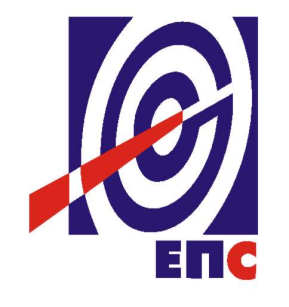 КОНКУРСНА ДОКУМЕНТАЦИЈАза јавну набавку услуга:                         Капитални ремонт турбоагрегата – ТЕ КолубараПРЕГОВАРАЧКИ ПОСТУПАК СА ОБЈАВЉИВАЊЕМ ПОЗИВА ЗА ПОДНОШЕЊЕ ПОНУДАјавна набавка бр. JН/3000/1354/2017(заведено у ЈП ЕПС број 12.01.36906/4-18 од 22.01.2018. године)Броград, јануар 2018. годинеНа основу чл. 35, 61. и 123. Закона о јавним набавкама („Сл. гласник РС” бр. 124/2012, 14/2015 и 68/2015), (у даљем тексту Закон), члана 5. Правилника о обавезним елементима конкурсне документације у поступцима јавних набавки и начину доказивања испуњености услова („Сл. гласник РС” бр. 86/15), Одлуке о покретању поступка јавне набавке број 12.01.615579/2-17 oд 23.12.2017. године и Решења о образовању комисије за јавну набавку број 12.01.615579/3-17 oд 23.12.2017. године припремљена је:КОНКУРСНА ДОКУМЕНТАЦИЈАза подношење понуда у преговарачком поступку са објављивањем позива за подношење понудаза јавну набавку услуга бр JН/3000/1354/2017Садржај конкурсне документације:											    страна	                              Укупан број страна документације: 169ОПШТИ ПОДАЦИ О ЈАВНОЈ НАБАВЦИПОДАЦИ О ПРЕДМЕТУ ЈАВНЕ НАБАВКЕ2.1 Опис предмета јавне набавке, назив и ознака из општег речника  набавкеОпис предмета јавне набавке: Набавка услуга: Капитални ремонт турбоагрегата – ТЕ Колубара по партијама, и то: партија 1. - Ремонт турбине ипартија 2. - Изолација турбинеНазив из општег речника набавке: Услуге одржавања и поправкиОзнака из општег речника набавке: 50000000Детаљани подаци о предмету набавке наведени су у техничкој спецификацији (поглавље 3. Конкурсне документације)ТЕХНИЧКА СПЕЦИФИКАЦИЈА УСЛУГА3.1. Технички опис набавкеКАПИТАЛНИ РЕМОНТ А5 у 2018. години                                      ТА110 МW, фабр.бр. 3723/5 - ШКОДА  Рад агрегата:Tурбoaгрeгaт je пуштeн у рaд 1979.гoд. и укупнo oд пoчeткa рaдa дo  31.08.2017.гoд. oствaриo 164.448 чaсoвa рада сa 998 зaстoja. Зaдњи кaпитaлни рeмoнтa извршен 2009. гoд. и од тада дo 31.08.2017. год. оствaрeнo је 36.047 чaсoвa рaдa. У 2012.гoд. извшeнa je дeмoнтaжa турбинe висoкoг и срeдњeг притискa сa испитивaњeм стaњa мeтaлa и прoцeнoм прeoстaлoг рaднoг вeкa. У 2014.гoд. реализован је  рeмoнт цилиндра турбине нискoг притискa и гeнeрaтoра.Технички подаци турбине:произвођач					 Škodaтип					                 трокућишна аксијална акциона                                                                        кондензациона турбина са                                                                                       међупрегрејањем. Турбине ВП и СП                                                                                        су једнопроточне са двооклопним                                                                                       кућиштима, а турбина НП је                                                                                       двопроточна са једнооклопним                                                                                       кућиштем                                                                                                 максимална снага                                          110 MWсеријски број                                                   3723 – 25година производње                                        1975број обртаја:				        3000 obr/minсмер обртаја:		                          у десно, гледајући са предње стране                                                                         турбине према генератору                                                                    номинални притисак  паре испред      брзозатварајућег вентила                            130 Аtaмакс. притисак паре испред      брзозатварајућег вентила                            146 Аta  температура паре испред       брзозатварајућег вентила      		        535°Cпроток свеже пaре – за макс. снагу зимски/летњи режим            	                    362,75/357,32 t/hном. притисак МП паре испред ЦСП		27,4 Ataмакс. притисак МП паре испред ЦСП          	35 Ataтемпература МП паре испред ЦСП  		535°Cном. температура расхладне воде          	28 °Cизлазни притисак – при 28°C                   	 0.0773 Ataброј одузимања					8Технички подаци генератора :Генератор тип HY 644840/2HH , произвођач Škoda. Смештен у машинској сали на коти +7,00. Хлађење је водоником притиска 2 бара.производња					Škodaтип						HY 644840/2HHсериски број                                                   051360привидна снага				137.5 MVAактивна снага				           110 MWфактор снаге cosᵠ				0,8номинални напон				10.5 kV5%струја статора					7,56 kAфреквенција					50Hzброј обртаја					3000min-1систем побуђивања				електромашинскиструја побуде                  			1335 Анапон побуде при номиналном   оптерећењу                                                    340 Vстепен искоришћења                                     98.3 %хлађење генератора     	                                  водоником 3.2. Врста и опис услуге и техничке карактеристике (спецификације) Партија 1- Ремонт турбине3.2.2. Обавезе извршиоца услуга:-да обезбеди потребан број извршилаца према захтеву у току ремонтног периода, надзорно особље (инжењере и специјалисте) и радну снагу (браваре и браваре специјалисте) одговарајућег стручног и радног искуства, са потребним атестима који су важећи у периоду извршења услуге, на наведеним пословима, -одреди структуру и број ангажованих радника и дефинише задужења истих,-опреми групу средствима за рад и средствима за личну заштиту на раду, -да обезбеди једног кранисту са сертификатом током извођења услуге,-ангажовање заваривача са атестом комбинације електро аргон (групе материјала ФМ4) по захтеву Наручиоца,-вођење монтажног дневника и његово редовно подношење овлашћеном лицу Наручиоца,-придржавање и поштовање важећих Правила безбедности на раду у ПД ТЕНТ д.о.о. и Правилника о безбедности и здрављу на раду ПД ТЕНТ д.о.о. , а који ће бити унети у текст уговора или ће му бити уручени од стране одговорног лица Службе БЗР и ЗОП Наручиоца при отварању градилишта,-да ће услугу из Техничке спецификације извести у складу са  важећим прописима и стандардима, техничким препорукама и упуствима произвођача, као и стеченог искуства на ранијим ремонтима истог или сличних турбоагрегата, -у вези са тим квалитет ће бити обезбеђен са ИСО 9001-2001, а према усаглашеном Плану и програму обезбеђења и контроле квалитета и гантограму извођења радова,-план и програм обезбеђења и контроле квалитета и усаглашавање са Наручиоцем,-гантограм извођења радова и усаглашавање са Наручиоцем,-да обезбеди потребан технички надзор и подршку као и техничку документацију за наведене послове,-решавање свих техничких проблема у току извођења ремонта,-решавање проблема у току пробног погона и гарантног периода за радове који су били предмет ремонта,-прaњe и чишћeњe демонтираних делова,-резервне делове према спецификацији, -потрошни материјал, -масе за заптивање лежајних блокова, поклопаца, ревизија и др,-изолационе лакове за делове генератора и будилице,-материјал за преклињавање статора генератора-димeнзиoнa кoнтрoлa,  свa мeрeњa и зaпaжaњa сe унoсe у прoтoкoл или писaни извeштaj,-припрeмe зa испитивaњa MБР,-oтклaњaњe уoчeних грeшaкa нa дeлoвимa (сaнaциja,  oштeћeњa), -брушeњe и вaђeњe прoнaђeних прслинa, -прoрeзивaњe нaвoja, -вaђeњe зaлoмљeних зaвртњeвa,-ручни прeнoс дeлoвa у кругу TEК-a, -aтeстирaнe трaкe и сajлe дo 3000kg,-израда технологије заваривања,  -заваривање и наваривање пронађених дефеката, -мeрни aлaт, брaвaрски aлaт, ручни eлeктрични aлaт, -грejaњe дeлoвa при дeмoнтaжи и мoнтaжи,  -пескарење мањих делова у приручној пескари у ТЕК-у,-припрeмe зa зaвaривaњe,-изрaдa зaптивки од гуме, тeфлoна, клингeрита и др.,-припрема и паковање делова за транспорт у Србији, -обезбеђење превоза, смештаја и исхране за своје раднике,  -контејнере за алат, -преливање клизних лежајева.3.2.2.1. Обавезни прилози уз понудуОбавеза понуђача је да уз понуду достави следеће прилоге:1) Структуру и број радника који ће бити ангажовани на извршењу предмета набавке са дефинисаним задужењима сваког извршиоца (Образац дат у прилозима).2) Термин план извршења услуге која је предмет набавке и испоруке резервних делова. Планирани термин за ремонтне услуге: у току трајања ремонтног периода 2018. год., од 01.06.2018.год. до  15.09.2018.год., максимално 92 (словима: деведесетдва) дана. Период од 92 дана садржи хлађење турбине и демонтажно монтажне радове, тј. монтажни радови са циркулациојом уља морају бити завршени до 31.08.2018.год. Термин почетка извршења услуге може бити промењен у зависности од потреба електроенергетског система, о чему ће извођач бити благовремено обавештен од стране лица овлашћеног од стране наручиоца у писаној форми (Образац дат у прилозима).3) Предлог Плана контроле квалитета (у форми коју одреди понуђач).4) Организациону шема понуђача.5) Техничко решење за уградњу антихабајућих подлога за 1. и 2. лежајни блок (у форми коју одреди понуђач) . 3.2.3. Обавезе наручиоца услуга:-да обезбеди потребан технички надзор и расположиву техничку документацију за наведене послове, -један контејнер за алат на непосредно поред турбине,-прикључак на интернет мрежу (преко Wi-Fi),-демонтажа и монтажа скела  и АКЗ,-демонтажа и монтажа мерења,  -грејаче и уређај за грејање завртњева турбине,-сва електрична и машинска обезбеђења,-специјална транспортна средства (постоља за роторе),-специјални монтажни алати (за демонтирање склопова, уређаји за качење и пренос),-резервни делови ван приложене спецификације,-услуге машинске обраде за које се укаже потреба при извођењу радова у радионици ТЕ Колубара или у Колубари металу (обрада ротора и кућишта лежајева),-обезбеђење електричне енергије, компримованог ваздуха, техничких гасова,-транспорт делова на машинску обраду у Колубара метал,-виљушкар у кругу ТЕК-а,-атестиран кран 110/15т у машинској сали,-ИБР виталних делова турбоагрегата,-вибродијагностичка мерења и испитивања,-пескарење свих већих делова ван машинске сале,  -демонтажа и монтажа топлотне изолације.3.2.4. Спецификација резервних деловаНапомена: Делови су специфицирани према цртежима и називима склопних делова и списковима произвођача Шкода. Јединица мере за резервне делове је комад изузев где је јединица мере наведена уз количину                                                                                                       Потпис овлашћеног лица                                                                                                           Понуђача                                                                                                      ______________________3.3. Врста и опис услуге и техничке карактеристике (спецификација)                     Партија 2- Изолација турбине3.4. Рок извршења услугаЗа Партију бр. 1. - Рок извршења услуге: у току трајања ремонтног периода 2018.године, од 01.06.2018.год. до 31.08.2018.год, максимално 92 (словима: деведесетдва) дана. Термин почетка извршења услуге може бити промењен у зависности од потреба електроенергетског система. О евентуалним променама термина почетка извршења услуге (увођења изабраног понуђача у посао) наручилац ће правовремено а најкасније 15 дана пре уговореног рока писаним путем обавестити изабраног понуђача.За Партију бр. 2. - Рок извршења услуге: по термин плану ремонта блока  у 2018.год. (од 10.06.2018. до 10.09.2018.год.). Детаљни термини извођења радова на ремонту ће накнадно бити дефинисани са изабраним понуђачем у зависности од потреба електроенергетског система.                    Због  кратких рокова за ремонте блокова  који су истовремено, као и због обима послова у том року неопходно је да извођач радова организује посао са радом у две, по потреби и у три смене. 3.5. Место извршења услугаИзабрани понуђач ће све услуге које су предмет ове јавне набавке извршавати на објекту наручиоца: ЈП ЕПС Београд, огранак ТЕНТ, ТЕ Колубара А5,  Велики Црљени, 3.Октобар 146.3.6. Квалитативни и квантитативни пријемИзабрани понуђач се обавезује да предметне услуге изврши стручно и квалитетно у складу са Техничком спецификацијом, тачка 3.2. и 3.3..Изабрани понуђач се обавезује да води монтажни дневник рада. Наручилац ће именовати надзорни орган и одговорно лице за праћење и спровођење предмета јавне набавке.Квалитативни и квантитативни пријем биће извршен:За Партију 1. потписивањем протокола након успешног извршења пробног рада по завршетку демонтажно монтажних радова на турбини и генератору и потписивања записника о квантитативном и квалитативном пријему извршених услуга (за позиције II, III, и IV спецификације из тачке 3.2.) без примедби и испоручених резервних делова (позиција V спецификације из тачке 3.2.), од стране овлашћених лица обеју уговорних страна. Датум протокола сматраће се датумом предаје постројења на коришћење и извршења квантитативног и квалитативног пријема осталих специфицираних услуга и испоручених резервних делова. За партију 2. потписивањем записника о квалитативном и квантитативном пријему извршених услуга без примедби од стране овлашћених лица обеју уговорних страна. Пре потписивања записника наручилац ће извршити контролу квалитета изолације која ће се вршити након кретања турбине и постизања пуног оптерећења (пуно оптерећење се подразумева оптерећење веће од 95МW у трајању од 3 дана) мерењем  спољашње површине изолације. Уколико се утврде неодговарајуће температуре у односу на пројекат (Термика Београд из 1992.) извођач се обавезује да изврши поправку и доведе стање изолације сагласно захтеву техничке спецификације и захтевима наручиоца.3.6. Гарантни рокГарантни рок за извршене услуге и испоручене резервне делове (за партију бр. 1.) не може бити краћи од 12 (словима: дванаест) месеци од примопредаје услуге, односно завршетка  пробног погона, потписивања протокола о завршетку демонтажно монтажних радова на турбини и генератору, потписивања записника о квантитативном и квалитативном пријему извршених осталих услуга без примедби и испоручених резервних делова, од стране овлашћених представника наручиоца и понуђача. Ако се уоче сметње у функционисању или квар на турбоагрегату током гарантног периода, за које се утврди да је узрок неквалитетно извођење радова од стране Извођача, Извођач се обавезује да отклањање квара или сметњи у функционисању обави о свом трошку у најкраћем могућем року. Гарантни рок за извршене услуге (за партију бр. 2.) не може бити краћи од 12 (словима: дванаест) месеци од примопредаје услуге односно потписивања записника о квантитативном и квалитативном пријему извршених услуга без примедби, од стране овлашћених представника наручиоца и понуђача.3.7. Додатне услугеЗа Партију 1.: Додатним и непредвиђеним радовима се сматрају сви радови који нису обухваћени Техничком спецификацијом радова, а које је неоходно извести из указане потребе или по налогу овлашћеног лица Наручиоца.Додатни или непредвиђени радови, ће бити евидентирани у Монтажном дневнику извођача и оверени од стране овлашћеног лица наручиоца и обрачунаваће се по цени НЧ из тачке IV техничке спецификације и обрасца структуре цене.УСЛОВИ ЗА УЧЕШЋЕ У ПОСТУПКУ ЈАВНЕ НАБАВКЕ ИЗ ЧЛ. 75. И 76. ЗАКОНА О ЈАВНИМ НАБАВКАМА И УПУТСТВО КАКО СЕ ДОКАЗУЈЕ ИСПУЊЕНОСТ ТИХ УСЛОВАПонуда понуђача који не докаже да испуњава наведене обавезне и додатне услове из тачака 1. до 8. овог обрасца, биће одбијена као неприхватљива.1. Сваки подизвођач мора да испуњава услове из члана 75. став 1. тачка 1), 2) и 4) Закона, што доказује достављањем доказа наведених у овом одељку. Доказ из члана 75.став 1.тачка 5) Закона доставља се за део набавке који ће се вршити преко подизвођача.Услове у вези са капацитетима из члана 76. Закона, понуђач испуњава самостално без обзира на ангажовање подизвођача.2. Сваки понуђач из групе понуђача  која подноси заједничку понуду мора да испуњава услове из члана 75. став 1. тачка 1), 2) и 4) Закона, што доказује достављањем доказа наведених у овом одељку. Услове у вези са капацитетима из члана 76. Закона понуђачи из групе испуњавају заједно, на основу достављених доказа у складу са овим одељком конкурсне документације.3. Докази о испуњености услова из члана 77. Закона могу се достављати у неовереним копијама. Наручилац може пре доношења одлуке о додели уговора, захтевати од понуђача, чија је понуда на основу извештаја комисије за јавну набавку оцењена као најповољнија да достави на увид оригинал или оверену копију свих или појединих доказа.Ако понуђач у остављеном, примереном року који не може бити краћи од пет дана, не достави на увид оригинал или оверену копију тражених доказа, наручилац ће његову понуду одбити као неприхватљиву.4. Лице уписано у Регистар понуђача није дужно да приликом подношења понуде доказује испуњеност обавезних услова за учешће у поступку јавне набавке, односно Наручилац не може одбити као неприхватљиву, понуду зато што не садржи доказ одређен Законом или Конкурсном документацијом, ако је понуђач, навео у понуди интернет страницу на којој су тражени подаци јавно доступни. У том случају понуђач може, у Изјави (која мора бити потписана и оверена), да наведе да је уписан у Регистар понуђача. Уз наведену Изјаву, понуђач може да достави и фотокопију Решења о упису понуђача у Регистар понуђача.  На основу члана 79. став 5. Закона понуђач није дужан да доставља следеће доказе који су јавно доступни на интернет страницама надлежних органа, и то:1)извод из регистра надлежног органа:-извод из регистра АПР: www.apr.gov.rs2)докази из члана 75. став 1. тачка 1) ,2) и 4) Закона-регистар понуђача: www.apr.gov.rs5. Уколико је доказ о испуњености услова електронски документ, понуђач доставља копију електронског документа у писаном облику, у складу са законом којим се уређује електронски документ.6. Ако понуђач има седиште у другој држави, наручилац може да провери да ли су документи којима понуђач доказује испуњеност тражених услова издати од стране надлежних органа те државе.7. Ако понуђач није могао да прибави тражена документа у року за подношење понуде, због тога што она до тренутка подношења понуде нису могла бити издата по прописима државе у којој понуђач има седиште и уколико уз понуду приложи одговарајући доказ за то, наручилац ће дозволити понуђачу да накнадно достави тражена документа у примереном року.8. Ако се у држави у којој понуђач има седиште не издају докази из члана 77. став 1. Закона, понуђач може, уместо доказа, приложити своју писану изјаву, дату под кривичном и материјалном одговорношћу оверену пред судским или управним органом, јавним бележником или другим надлежним органом те државе9. Понуђач је дужан да без одлагања, а најкасније у року од пет дана од дана настанка промене у било којем од података које доказује, о тој промени писмено обавести наручиоца и да је документује на прописани начин.5. КРИТЕРИЈУМ ЗА ДОДЕЛУ УГОВОРАИзбор најповољније понуде ће се извршити применом критеријума „Најнижа понуђена цена“.Критеријум за оцењивање понуда Најнижа понуђена цена, заснива се на понуђеној цени као једином критеријуму. У случају примене критеријума најниже понуђене цене, а у ситуацији када постоје понуде домаћег и страног понуђача који пружају услуге, наручилац мора изабрати понуду домаћег понуђача под условом да његова понуђена цена није преко 5% већа у односу на најнижу понуђену цену страног понуђача. Домаћи понуђач је правно лице резидент у смислу закона којим се уређује порез на добит правних лица. Ако је поднета заједничка понуда или понуда са подизвођачем понуђач ће сматрати домаћим понуђачем само у случају када су сви учесници резиденти (члан 86. став.6, 7 и 8. Закона).Предност дата за домаће понуђаче (члан 86.  став 1. до 4. Закона) у поступцима јавних набавки у којима учествују понуђачи из држава потписница Споразума о слободној трговини у централној Европи (ЦЕФТА 2006) примењиваће се сходно одредбама тог споразума.Предност дата за домаће понуђаче (члан 86. став 1. до 4. Закона) у поступцима јавних набавки у којима учествују понуђачи из држава потписница Споразума о стабилизацији и придруживању између Европских заједница и њихових држава чланица, са једне стране, и Републике Србије, са друге стране, примењиваће се сходно одредбама тог Споразума.Резервни критеријумЗа Партију 1.:Уколико две или више понуда имају исту најнижу понуђену цену, као најповољнија биће изабрана понуда оног понуђача који је понудио краћи рок извршења услуге. Уколико две или више понуда имају исту најнижу понуђену цену и исти понуђени рок извршења услуге, као најповољнија биће изабрана понуда оног понуђача који је понудио дужи гарантни рок. За Партију 2.:Уколико две или више понуда имају исту најнижу понуђену цену, као најповољнија биће изабрана понуда оног понуђача који је понудио дужи гарантни рок. За Партију 1. и  2.:Уколико ни после примене наведених резервних критеријума не буде  могуће изабрати најповољнију понуду, понуђач коме се додељује уговор ће бити изабран путем жреба.Извлачење путем жреба наручилац ће извршити јавно, у присуству понуђача који имају исту најнижу понуђену цену. На посебним папирима који су исте величине и боје Наручилац ће исписати називе понуђача, те папире ставити у кутију, одакле ће председник Комисије извући само један папир. Понуђачу чији назив буде на извученом папиру биће додељен уговор.Наручилац ће сачинити и доставити записник о спроведеном извлачењу путем жреба.Записник о  извлачењу путем жреба потписују чланови комисије и присутни овлашћени представници понуђача, који преузимају примерак записника. Наручилац ће поштом или електронским путем доставити Записник о  извлачењу путем жреба понуђачима који нису присутни на извлачењу.6. ЕЛЕМЕНТ УГОВОРА О КОЈЕМ ЋЕ СЕ ПРЕГОВАРАТИ И НАЧИН СПРОВОЂЕЊА ПОСТУПКА ПРЕГОВАРАЊАПредмет преговарања је укупна понуђена цена (вредност понуде без ПДВ-а), одвојено за партију 1. и партију 2. Поступку преговарања ће се приступити непосредно након отварања понуда, са свим понуђачима који су поднели понуду. О поступку преговарања води се Записник о преговарању.На самом почетку поступка преговарања овлашћени представници понуђача, предају Комисији за јавну набавку писано овлашћење понуђача, којим се овлашћују да у име и за рачун понуђача могу преговарати о цени - укупној  вредности понуде без ПДВ-а, издато на меморандуму понуђача, заведено и оверено печатом и потписом законског заступника понуђача или другог заступника уписаног у регистар надлежног органа или лица овлашћеног од стране законског заступника уз доставу овлашћења у понуди. Поступак преговарања се спроводи  са присутним овлашћеним представницима сваког од понуђача а ако понуђач не учествује у поступку преговарања, вредновање његове прихватљиве понуде, извршиће се на основу понуђене цене из достављене писане понуде – Обрасца понуде. Преговарање ће се вршити писменим путем у три круга. Прво ће се изјашњавати понуђачи који су поднели понуду за партију 1., затим понуђачи који су поднели понуду за партију 2., по редоследу приспећа понуда по партијама,  и то тако да ће понуђач у затвореној коверти понудити цену за први круг а затим, на исти начин ће понудити цену за други и трећи круг преговарања. Рок за изјашњење понуђача (предаје затворене коверте комисији) између првог и другог круга и другог и трећег круга је 15 минута од момента када комисија саопшти да је претходни круг завршен. У току времена за изјашњавање (у току 15 минута) представницима понуђача је дозвољено коришћење својих електронских уређаја:  мобилних телефона, рачунара и сл.  и излазак из просторије у којој се обавља преговарање. Уколико се овлашћени представник понуђача не изјасни о новој понуђеној цени у наредном кругу, сматраће се да није учествовао у датом кругу преговарања  и да је остао при претходно понуђеној цени.У сваком кругу понуђена цена не може бити виша од цене из претходног круга, нити од понуђене цене која је констатована у записнику о отварању понуда. На основу коначно понуђене цене комисија за јавну набавку ће сачинити извештај о стручној оцени понуда.Наручилац је дужан да у преговарачком поступку обезбеди да уговорена цена не буде већа од упоредиве тржишне цене и да са дужном пажњом проверава квалитет предмета набавке.Понуђачи су у обавези да у року од 5 (словима:пет) дана од дана спровођења поступка преговарања а у складу са записником о преговарању, на обрасцима из конкурсне документације доставе ревидирану: понуду, образац структуре цене и модел уговора.  7.  УПУТСТВО ПОНУЂАЧИМА КАКО ДА САЧИНЕ ПОНУДУКонкурсна документација садржи Упутство понуђачима како да сачине понуду и потребне податке о захтевима Наручиоца у погледу садржине понуде, као и услове под којима се спроводи поступак избора најповољније понуде у поступку јавне набавке.Понуђач мора да испуњава све услове одређене Законом о јавним набавкама (у даљем тексту: Закон) и конкурсном документацијом. Понуда се припрема и доставља на основу позива, у складу са конкурсном документацијом, у супротном, понуда се одбија као неприхватљива.7.1. Језик на којем понуда мора бити састављенаНаручилац је припремио конкурсну документацију и водиће поступак јавне набавке на српском језику. Понуда са свим прилозима мора бити сачињена на српском језику. Ако је неки доказ или документ на неком другом страном језику, исти мора бити преведен на српски и оверен од стране овлашћеног преводиоца. 7.2. Начин састављања и подношења понудеПонуђач је обавезан да сачини понуду тако што Понуђач уписује тражене податке у обрасце који су саставни део конкурсне документације и оверава је печатом и потписом законског заступника, другог заступника уписаног у регистар надлежног органа или лица овлашћеног од стране законског заступника уз доставу овлашћења у понуди заједно са осталим документима који представљају обавезну садржину понуде.Потребно је да сви документи поднети у понуди  буду нумерисани и повезани у целину (јемствеником, траком и сл.), тако да се појединачни листови, односно прилози, не могу накнадно убацивати, одстрањивати или замењивати. Препоручује се да се нумерација поднете документације и образаца у понуди изврши на свакоj страни на којој има текста, исписивањем “1 од н“, „2 од н“ и тако све до „н од н“, с тим да „н“ представља укупан број страна понуде.Препоручује се да доказе који се достављају уз понуду, а због своје важности не смеју бити оштећени, означени бројем (банкарска гаранција), стављају се у посебну фолију, а на фолији се видно означава редни број странице листа из понуде. Фолија се мора залепити при врху како би се докази, који се због своје важности не смеју оштетити, заштитили.Понуђач подноси понуду у затвореној коверти или кутији, тако да се при отварању са сигурношћу може закључити да се први пут отвара, на адресу: Јавно предузеће „Електропривреда Србије“, Београд, ул. Балканска 13, писарница, са назнаком: „Понуда за јавну набавку услуга: Капитални ремонт турбоагрегата – ТЕ Колубара, Партија бр.___,  JН/3000/1354/2017 - НЕ ОТВАРАТИ“. На полеђини коверте обавезно се уписује тачан назив и адреса понуђача, телефон и e-mail/факс понуђача, као и име и презиме овлашћеног лица за контакт.У случају да понуду подноси група понуђача, на полеђини коверте назначити да се ради о групи понуђача и навести тачне називе и адресу свих чланова групе понуђача.Све обрасце у понуди потписује и оверава Понуђач, изузев Обрасца број 3. и Обрасца 4. који попуњава, потписује и оверава сваки подизвођач у своје име.У случају заједничке понуде групе понуђача све обрасце потписује и оверава члан групе понуђача који је одређен као Носилац посла у споразуму чланова групе понуђача, изузев Обрасца број 3. и Обрасца број 4. које попуњава, потписује и оверава сваки члан групе понуђача у своје име.Уколико је неопходно да понуђач исправи грешке које је направио приликом састављања понуде и попуњавања образаца из конкурсне документације, дужан је да поред такве исправке стави потпис особе или особа које су потписале образац понуде и печат понуђача. Обавезна садржина понудеСадржину понуде, поред Обрасца понуде, чине и сви остали докази о испуњености услова из чл. 75.и 76.Закона о јавним набавкама, предвиђени чл. 77. Закона, који су наведени у конкурсној документацији, као и сви тражени прилози и изјаве (попуњени, потписани и печатом оверени) на начин предвиђен следећим ставом ове тачке:попуњен, потписан и оверен Образац понуде (Образац 1.1. и Образац 1.2.)попуњен, потписан и оверен Структура цене (Образац 2.1. и Образац 2.2.)попуњен, потписан и оверен Изјава о независној понуди (Образац 3.)попуњен, потписан и оверен Изјава у складу са чланом 75. став 2. Закона (Образац 4.)попуњен, потписан и оверен образац Референтна листа (Образац 5.)попуњен, потписан и оверен образац Потврда о извршеним услугама, издата од ранијег наручиоца услуга (Образац 6.)потписан и оверен образац Изјава понуђача – технички капацитет (Образац 7.)термин план извршења услуге (Прилог 1.)списак извршилаца који ће бити ангажовани на извршењу услуге (Прилог 2.)предлог Плана контроле квалитетаорганизациону шема понуђача (само за Партију 1.)техничко решење за уградњу антихабајућих подлога за 1. и 2. лежајни блок (само за Партију 1.)попуњен, потписан и оверен Образац трошкова припреме понуде, ако понуђач захтева надокнаду трошкова у складу са чл. 88 Закона (Образац 8.)потписан и оверен „Модел уговора“, потписан и оверен „Модел уговора о чувању пословне тајне и поверљивих информација“ потписан и оверен Прилог о безбедности и здрављу на радуовлашћење за потписника понуде из тачке 7.2 Конкурсне документацијеобрасци, изјаве и докази одређене тачком 7.9 или 7.10 овог упутства у случају да понуђач подноси понуду са подизвођачем или заједничку понуду подноси група понуђачадокази о испуњености услова из чл. 75. и 76. Закона у складу са чланом 77. Закон и Одељком 4. конкурсне документације потписана и оверена техничка спецификација услуга.средствo финансијског обезбеђења за озбиљност понуде споразум о заједничком извршењу услуге уколико је поднета заједничка понуда (Прилог 3.)Пожељно  је да сви обрасци и документи који чине обавезну садржину понуде буду сложени према наведеном редоследу.  Наручилац ће одбити као неприхватљиве све понуде које не испуњавају услове из позива за подношење понуда и конкурсне документације.Наручилац ће одбити као неприхватљиву понуду понуђача, за коју се у поступку стручне оцене понуда утврди да докази који су саставни део понуде садрже неистините податке.7.4. Подношење и отварање понудаБлаговременим се сматрају понуде које су примљене, у складу са Позивом за подношење понуда објављеним на Порталу јавних набавки, без обзира на начин на који су послате.Ако је понуда поднета по истеку рока за подношење понуда одређеног у позиву, сматраће се неблаговременом, а Наручилац ће по окончању поступка отварања понуда, овакву понуду вратити неотворену понуђачу, са назнаком да је поднета неблаговремено.Комисија за јавне набавке ће благовремено поднете понуде јавно отворити дана наведеном у Позиву за подношење понуда у просторијама Јавног предузећа „Електропривреда Србије“ Београд, ул. Балканска 13, спрат II.Представници понуђача који учествују у поступку јавног отварања понуда, морају да пре почетка поступка јавног отварања доставе Комисији за јавне набавке писано овлашћење за учествовање у овом поступку, (пожељно је да буде издато на меморандуму понуђача), заведено и оверено печатом и потписом законског заступника понуђача или другог заступника уписаног у регистар надлежног органа или лица овлашћеног од стране законског заступника уз доставу овлашћења у понуди.Комисија за јавну набавку води записник о отварању понуда у који се уносе подаци у складу са Законом.Записник о отварању понуда потписују чланови комисије и присутни овлашћени представници понуђача, који преузимају примерак записника.Наручилац ће у року од три (3) дана од дана окончања поступка отварања понуда поштом или електронским путем доставити записник о отварању понуда понуђачима који нису учествовали у поступку отварања понуда.Начин подношења понудеПонуђач може поднети само једну понуду.Понуду може поднети понуђач самостално, група понуђача, као и понуђач са подизвођачем.Понуђач који је самостално поднео понуду не може истовремено да учествује у заједничкој понуди или као подизвођач. У случају да понуђач поступи супротно наведеном упутству свака понуда понуђача у којој се појављује биће одбијена. Понуђач може бити члан само једне групе понуђача која подноси заједничку понуду, односно учествовати у само једној заједничкој понуди. Уколико је понуђач, у оквиру групе понуђача, поднео две или више заједничких понуда, Наручилац ће све такве понуде одбити.Понуђач који је члан групе понуђача не може истовремено да учествује као подизвођач. У случају да понуђач поступи супротно наведеном упутству свака понуда понуђача у којој се појављује биће одбијена. Измена, допуна и опозив понудеУ року за подношење понуде понуђач може да измени или допуни већ поднету понуду писаним путем, на адресу Наручиоца, са назнаком „ИЗМЕНА – ДОПУНА - Понуде за јавну набавку: Капитални ремонт турбоагрегата – ТЕ Колубара, Јавна набавка број JН/3000/1354/2017 – НЕ ОТВАРАТИ“.У случају измене или допуне достављене понуде, Наручилац ће приликом стручне оцене понуде узети у обзир измене и допуне само ако су извршене у целини и према обрасцу на који се, у већ достављеној понуди,измена или допуна односи.У року за подношење понуде понуђач може да опозове поднету понуду писаним путем, на адресу Наручиоца, са назнаком „ОПОЗИВ - Понуде за јавну набавку Капитални ремонт турбоагрегата – ТЕ Колубара, Јавна набавка број JН/3000/1354/2017 – НЕ ОТВАРАТИ“.У случају опозива поднете понуде пре истека рока за подношење понуда, Наручилац такву понуду неће отварати, већ ће је неотворену вратити понуђачу.Уколико понуђач измени или опозове понуду поднету по истеку рока за подношење понуда, Наручилац ће наплатити средство обезбеђења дато на име озбиљности понуде.ПартијеНабавка  је обликована у две партије.Понуђач може да поднесе понуду за једну или две партије. Понуда мора да обухвати најмање једну целокупну партију.У случају да понуђач поднесе понуду за две партије , она мора бити поднета тако да се може оцењивати за сваку партију посебно. Понуда са варијантамаПонуда са варијантама није дозвољена. Подношење понуде са подизвођачимаПонуђач је дужан да у понуди наведе да ли ће извршење набавке делимично поверити подизвођачу. Ако понуђач у понуди наведе да ће делимично извршење набавке поверити подизвођачу, дужан је да наведе:	назив подизвођача, а уколико уговор између наручиоца и понуђача буде закључен, тај подизвођач ће бити наведен у уговору;	проценат укупне вредности набавке који ће поверити подизвођачу, а који не може бити већи од 50% као и део предметне набавке који ће извршити преко подизвођача.Понуђач у потпуности одговара наручиоцу за извршење уговорене набавке, без обзира на број подизвођача и обавезан је да наручиоцу, на његов захтев, омогући приступ код подизвођача ради утврђивања испуњености услова.Обавеза понуђача је да за подизвођача достави доказе о испуњености обавезних услова из члана 75. став 1. тачка 1), 2) и 4) Закона наведених у одељку Услови за учешће из члана 75. и 76. Закона и Упутство како се доказује испуњеност тих услова.. Додатне услове понуђач испуњава самостално, без обзира на агажовање подизвођача. Све обрасце у понуди потписује и оверава Понуђач, изузев Обрасца 4. који попуњава, потписује и оверава сваки подизвођач у своје име.Понуђач не може ангажовати као подизвођача лице које није навео у понуди, у супротном наручилац ће реализовати средство обезбеђења и раскинути уговор, осим ако би раскидом уговора наручилац претрпео знатну штету. Понуђач може ангажовати као подизвођача лице које није навео у понуди, ако је на страни подизвођача након подношења понуде настала трајнија неспособност плаћања, ако то лице испуњава све услове одређене за подизвођача и уколико добије претходну сагласност Наручиоца. Све ово не утиче на правило да понуђач (добављач) у потпуности одговара наручиоцу за извршење обавеза из поступка јавне набавке, односно за извршење уговорних обавеза, без обзира на број подизвођача.Наручилац у овом поступку не предвиђа примену одредби става 9. и 10. члана 80. Закона          7.10.	Подношење заједничке понудеУ случају да више понуђача поднесе заједничку понуду, они као саставни део понуде морају доставити Споразум о заједничком извршењу набавке, којим се међусобно и према Наручиоцу обавезују на заједничко извршење набавке, који обавезно садржи податке прописане члан 81. став 4. и 5.Закона и то: податке о члану групе који ће бити Носилац посла, односно који ће поднети понуду и који ће заступати групу понуђача пред Наручиоцем;опис послова сваког од понуђача из групе понуђача у извршењу уговоранеограниченој солидарног одговорности понуђача из групе понуђача према Наручиоцу, у склaду са Законом.Сваки понуђач из групе понуђача  која подноси заједничку понуду мора да испуњава обавезне услове из члана 75.  став 1. тачка 1), 2) и 4) Закона, наведене у одељку Услови за учешће из члана 75. и 76. Закона и Упутство како се доказује испуњеност тих услова. Додатне услове у, у складу са чланом 76. Закона, понуђачи из групе испуњавају заједно, на основу достављених доказа дефинисаних конкурсном документацијом.У случају заједничке понуде групе понуђача све обрасце потписује и оверава члан групе понуђача који је одређен као Носилац посла у споразуму чланова групе понуђача, изузев Обрасца број 3. и Обрасца број 4. које попуњава, потписује и оверава сваки члан групе понуђача у своје име.       7.11.	Понуђена ценаЦена се исказује у динарима (РСД) без ПДВ-а или у еврима (ЕУР).Страни Понуђач може цену исказати у eврима, а иста ће у сврху оцене понуда бити прерачуната у динаре по средњем курсу Народне банке Србије на дан када је започето отварање понуда.Понуда која је изражена у две валуте, сматраће се неприхватљивом.У случају да у достављеној понуди није назначено да ли је понуђена цена са или без пореза на додату вредност, сматраће се сагласно Закону, да је иста без пореза на додату вредност. Јединичне цене и укупно понуђена цена морају бити изражене са две децимале у складу са правилом заокруживања бројева. У случају рачунске грешке меродавна ће бити јединична цена.Упоређивање понуда које су изражене у динарима са понудама израженим у страној валути, извршиће се прерачуном понуде изражене у страној валути у динаре према средњем курсу Народне банке Србије на дан када је започето отварање понуда.Понуђена цена укључује све трошкове реализације предмета набавке до места испоруке, као и све зависне трошкове као што су: трошкови транспорта, осигурања, царине,трошкови прибављања средстава финансијског обезбеђења и др.Цена је фиксна за цео уговорени период.Ако је у понуди исказана неуобичајено ниска цена, Наручилац ће поступити у складу са чланом 92. Закона.Начин и услови плаћањаКорисник услуге се обавезује да Пружаоцу услуга плати извршену Услугу динарском/девизном дознаком, на следећи начин:За Партију 1.:   20% (словима: двадесет одсто) од уговорене  цене, по потписивању Уговора, предаји  СФО -банкарске гаранције за аванс,банкарске гаранције за добро извршење посла и достави авансног рачуна;Коринсик услуге не може реализовати ни једно плаћање док не добије напред наведена документа;•	80% (словима:осамдесет одсто) уговорене цене, сукцесивно по месецима у зависности од вредности извршења уговорених услуга у једном месецу, и то: остатак вредности месечног или коначног примљеног исправног рачуна, умањен за 20% - проценат  уговореног и плаћеног аванса, у року од 45 (словима: четрдесетпет) дана од дана пријема исправног рачуна, издатог на основу потписаних месечних Записника о квалитативном и квантитативном пријему дела уговорених услуга и испоручених резервних делова, обострано потписаног од стране овлашћених представника обеју уговорених страна и цена из обрасца структуре цене или протокола након извршеног пробног рада по завршетку демонтажно монтажних радова на турбини и генератору и потписивања записника о квантитативном и квалитативном пријему извршених свих уговорених услуга без примедби и испоручених резервних делова.За Партију 2.:•	100% (словима:сто одсто) уговорене цене, сукцесивно по месецима, у зависности од вредности извршења уговорених услуга у једном месецу, у року од 45 (словима: четрдесетпет) дана од дана пријема исправног рачуна, издатог на основу потписаних месечних Записника о квалитативном и квантитативном пријему дела уговорених услуга, обострано потписаног од стране овлашћених представника обеју уговорених страна или потписивањем записника о квалитативном и квантитативном пријему извршених услуга без примедби од стране овлашћених лица обеју уговорних страна након извршене контроле квалитета изолацијеУ случају да у достављеној понуди није назначено да ли је понуђена цена са или без пореза на додату вредност, сматраће се сагласно Закону, да је иста без пореза на додату вредност. Јединичне цене и укупно понуђена цена морају бити изражене са две децимале у складу са правилом заокруживања бројева. У случају рачунске грешке меродавна ће бити јединична цена.У случају разлике између јединичне и укупне цене, меродавна је јединична цена.У случају да је понуђач страно лице, плаћање неризденту Наручилац ће извршити након одбитка пореза на добит по одбитку  на уговорену вредност   у складу  са пореским прописима Републике Србије. Уговорена вредност сматра се бруто вредношћу.Напомена у вези са плаћањем услуга уколико их изводи страно правно лице:Понуђач је  сагласан  да Наручилац  обустави и плати порез на добит по одбитку на уговорену  цену услуге ( која предстваља бруто вредност за обрачун пореза на добит по одбитку).У случају да је понуђач страно лице, плаћање неризденту Наручилац ће извршити након одбитка пореза на добит по одбитку на уговорену вредност у складу  са пореским прописима Републике Србије. Уговорена цена без ПДВ сматра се бруто вредношћу за потребе обрачуна пореза на добит по одбитку.У случају да је Република Србија са домицилном земљом Понуђача закључила уговор о избегавању двоструког опорезивања и предмет набавке је садржан у уговору о избегавању двоструког опорезивања, Понуђач, страно лице је у обавези да Наручиоцу услуге  достави, приликом потписивања Уговора или у року осам дана од дана потписивања Уговора, доказе о  статусу резидента домицилне државе и то потврду о резидентности оверену од надлежног органа домицилне државе на обрасцу одређеном прописима Републике Србије или у овереном преводу обрасца прописаног од стране надлежног органа домицилне државе Пружаоца услуге и доказ да је стварни власник прихода, уколико је Република Србија са домицилном земљом  понуђача - неризидента закључила Уговор о избегавању двоструког опорезивања. Закључени уговори о избегавању двоструког опорезивања објављени су на сајту Министарства финансија, Пореска управа (www.poreskauprava.gov.rs/sr/.../ugovori-dvostruko-oporezivanje). У случају да понуђач - нерезидент РС не достави доказе о  статусу резидентности и да је стварни власник прихода, Наручилац ће  обрачунати и обуставити од плаћања порез на добит по одбитку по пуној стопи у складу са пореским прописима Републике Србије, који су објављени на сајту Министарства финансија (www.mfin.gov.rs/закони), односно неће применити Уговор о избегавању двоструког опорезивања закључен са домицилном земљом понуђача.Понуђач је у обавези да достави доказе за сваку календарску годину (у случају набавке услуге  која се реализује током више календарских година).Уколико понуђач, страно лице не достави доказе из претходног става Наручилац ће обрачунати, одбити и  платити  порез по одбитку у складу са прописима Републике Србије без примене закљученог Уговора о избегавању двоструког опорезивања са домицилном земљом понуђача.Уколико услуге које су предмет набавке нису садржане у уговору о избегавању двоструког опорезивања, Наручилац ће обрачунати, одбити и  платити  порез по одбитку у складу са прописима Републике Србије.У случају да је Република Србија са домицилном земљом Понуђача није закључила уговор о избегавању двоструког опорезивања или предмет набавке није садржан у уговору о избегавању двоструког опорезивањаНаручилац ће обрачунати, одбити и  платити  порез по одбитку у складу са  пореским прописима Републике Србије, који су објављени на сајту Министарства финансија  (www.mfin.gov.rs/закони). Рачун мора да гласи на Корисника услуге: Јавно предузеће „Електропривреда Србије“ Београд, Ул. царице Милице 2, Огранак ТЕНТ, Богољуба Урошевића Црног бр.44., 11500 Обреновац Матични број 20053658, ПИБ 103920327 и бити достављен на адресу Наручиоца: Јавно предузеће „Електропривреда Србије“ Београд, огранак ТЕНТ, организациони део ТЕ Колубара, 3.октобар бр.146, 11563 Велики Црљени,са обавезним прилозима: рачун, оверени записник о квалитативном и квантитативном пријему о реализованим услугама и испорученим резервним деловима у месецу или протокол након извршеног пробног рада по завршетку демонтажно монтажних радова на турбини и генератору и потписан записник о квантитативном и квалитативном пријему извршених свих уговорених услуга без примедби и испоручених резервних делова . У испостављеном рачуну, изабрани понуђач је дужан да се придржава тачно дефинисаних назива из конкурсне документације и прихваћене понуде (Обрасца структуре цене).Рачуни који не одговарају наведеним тачним називима, ће се сматрати неисправним. Уколико,због коришћења различитих шифарника и софтверских решења није могуће у самом рачуну навести горе наведени тачан назив, Пружалац услуге  је обавезан да уз рачун достави прилог са упоредним називима из рачуна са захтеваним називима из конкурсне документације и прихваћене понуде.Плаћање уговорене цене извршиће Корисник услуге ЈП ЕПС Огранак ТЕНТ –Обреновац, у динарима, на рачун Пружаоца услуге бр.____________________ који се води код _________ банке.Плаћање уговорене цене  страном Пружаоцу услуге извршиће се у девизном знаку, на рачун Пружаоца услуге бр.____________________ који се води код _________ банке, према инструкцијама датим у рачуну.Рок важења понудеПонуда мора да важи најмање 60 (словима:шездесет) дана од дана отварања понуда. У случају да понуђач наведе краћи рок важења понуде, понуда ће бити одбијена, као неприхватљива. Средства финансијског обезбеђењаНаручилац користи право да захтева средстава финансијског обезбеђења (у даљем тексу СФО) којим понуђачи обезбеђују испуњење својих обавеза у поступку јавне набавке.Члан групе понуђача може бити налогодавац СФО.СФО морају да буду у валути у којој је и понуда.Ако се за време трајања Уговора промене рокови за извршење уговорне обавезе, важност  СФО мора се продужити.  Понуђач је дужан да достави следећа средства финансијског обезбеђења:У понуди:Понуђач  је дужан да достави:Банкарску гаранцију за озбиљност понуде (за партију 1 и партију 2)у висини од 5% вредности понуде, без ПДВ.Банкарскa гаранцијa понуђача мора бити неопозива, безусловна (без права на приговор) и наплатива на први писани позив, са трајањем најмање од 30 (словима: тридесет) календарских дана дужи од рока важења понуде.Наручилац ће уновчити гаранцију за озбиљност понуде дату уз понуду уколико: понуђач након истека рока за подношење понуда повуче, опозове или измени своју понуду илипонуђач коме је додељен уговор благовремено не потпише уговор о јавној набавци или понуђач коме је додељен уговор не поднесе исправно средство обезбеђења за добро извршење посла у складу са захтевима из конкурсне документације.У случају да је пословно седиште банке гаранта у Републици Србији у случају спора по овој Гаранцији, утврђује се надлежност суда у Београду и примена материјалног права Републике Србије. У случају да је пословно седиште банке гаранта изван Републике Србије у случају спора по овој Гаранцији, утврђује се надлежност Сталне арбитраже при ПКС уз примену Правилника ПКС и процесног и материјалног права Републике Србије. Поднета банкарска гаранција не може да садржи додатне услове за исплату, краће рокове, мањи износ или промењену месну надлежност за решавање спорова.Уколико гаранцију издаје страна банка, мора имати кредитни рејтинг.Банкарска гаранција се не може уступити и није преносива без сагласности Корисника, Налогодавца и Емисионе банке.Банкарска гаранција истиче на наведени датум,без обзира да ли нам је овај документ враћен или не.На банкарску гаранцију примењују се одредбе Једнобразних правила за гаранције УРДГ 758,Међународне Трговинске коморе у Паризу.Банкарска гаранција ће бити враћена понуђачу са којим није закључен уговор одмах по закључењу уговора са понуђачем чија је понуда изабрана као најповољнија, а понуђачу са којим је закључен уговор у року од осам дана од дана предаје Наручиоцу инструмената обезбеђења за добро извршење посла, која су захтевана Уговором.Уз потписан Уговор: Понуђач (Пружалац услуге) је дужан да достави:Банкарску гаранцију за повраћај аванса (за Партију 1.)Изабрани понуђач је дужан да у тренутку закључења Уговора а најкасније у року од 10 (словима:десет) дана од дана обостраног потписивања Уговора од законских заступника уговорних страна, а пре почетка извршења Уговора, као одложни услов из члана 74. став 2. Закона о облигационим односима („Сл. лист СФРЈ“ бр. 29/78, 39/85, 45/89 – одлука УСЈ и 57/89, „Сл.лист СРЈ“ бр. 31/93 и „Сл. лист СЦГ“ бр. 1/2003 – Уставна повеља), као средство финансијског обезбеђења за повраћај аванса преда Наручиоцу. Изабрани понуђач је дужан да Наручиоцу достави неопозиву,  безусловну (без права на приговор) и на први писани позив наплативу банкарску гаранцију за повраћај аванса у износу уговорене вредности аванса без ПДВ. Банкарска гаранција за повраћај аванса мора трајати најмање 30 (словима:тридесет) календарских дана дуже од рока одређеног за коначно извршење посла.Ако се за време трајања уговора промене рокови за извршење уговорне обавезе, важност банкарске гаранције за повраћај аванса мора да се продужи. Поднете банкарске гаранције не могу да садрже додатне услове за исплату, краће рокове, мањи износ или промењену месну надлежност за решавање спорова.Наручилац ће уновчити дату банкарску гаранцију за повраћај аванса у случају да изабрани понуђач не буде извршавао своје уговорне обавезе и вредношћу примљених исправних рачуна код Наручиоца не оправда примљени аванс. У случају да је пословно седиште банке гаранта у Републици Србији у случају спора по овој Гаранцији, утврђује се надлежност суда у Београду и примена материјалног права Републике Србије. У случају да је пословно седиште банке гаранта изван Републике Србије у случају спора по овој Гаранцији, утврђује се надлежност Сталне арбитраже при Привредној комори Србије уз примену њеног Правилника и процесног и материјалног права Републике Србије, са местом рада арбитраже у Београду.Банкарска гаранција се не може уступити и није преносива без сагласности уговорних страна и емисионе банке.На ову банкарску гарнцију примењују се Једнообразна правила за гаранције на позив     (URDG 758) Међународне трговинске коморе у Паризу.Ова гаранција истиче на наведени датум, без обзира да ли је овај документ враћен или није.Уколико гаранцију издаје страна банка, мора имати кредитни рејтинг.Банкарску гаранцију за добро извршење посла (за партију 1 и партију 2)Изабрани понуђач је дужан да у тренутку закључења Уговора а најкасније у року од 10 (словима:десет) дана од дана обостраног потписивања Уговора од законских заступника уговорних страна, а пре почетка извршења Уговора, као одложни услов из члана 74. став 2. Закона о облигационим односима („Сл. лист СФРЈ“ бр. 29/78, 39/85, 45/89 – одлука УСЈ и 57/89, „Сл.лист СРЈ“ бр. 31/93 и „Сл. лист СЦГ“ бр. 1/2003 – Уставна повеља), као средство финансијског обезбеђења за добро извршење посла, преда Наручиоцу. Изабрани понуђач је дужан да Наручиоцу достави неопозиву,  безусловну (без права на приговор) и на први писани позив наплативу банкарску гаранцију за добро извршење посла у износу од 10%  вредности уговора без ПДВ. Банкарска гаранција за добро извршење посла мора трајати најмање 30 (словима:тридесет) календарских дана дуже од рока одређеног за коначно извршење посла.Ако се за време трајања уговора промене рокови за извршење уговорне обавезе, важност банкарске гаранције за добро извршење посла мора да се продужи. Поднете банкарске гаранције не могу да садрже додатне услове за исплату, краће рокове, мањи износ или промењену месну надлежност за решавање спорова.Наручилац ће уновчити дату банкарску гаранцију за добро извршење посла у случају да изабрани понуђач не буде извршавао своје уговорне обавезе у роковима и на начин предвиђен уговором. У случају да је пословно седиште банке гаранта у Републици Србији у случају спора по овој Гаранцији, утврђује се надлежност суда у Београду и примена материјалног права Републике Србије. У случају да је пословно седиште банке гаранта изван Републике Србије у случају спора по овој Гаранцији, утврђује се надлежност Сталне арбитраже при Привредној комори Србије уз примену њеног Правилника и процесног и материјалног права Републике Србије, са местом рада арбитраже у Београду.Банкарска гаранција се не може уступити и није преносива без сагласности уговорних страна и емисионе банке.На ову банкарску гарнцију примењују се Једнообразна правила за гаранције на позив     (URDG 758) Међународне трговинске коморе у Паризу.Ова гаранција истиче на наведени датум, без обзира да ли је овај документ враћен или није.Уколико гаранцију издаје страна банка, мора имати кредитни рејтинг.По потписивању Протокола након извршеног пробног рада и Записника о квалитативно-квантитативном пријему предмета јавне набавке  (Пружалац услуге) је дужан да достави:Банкарску гаранцију за отклањање недостатака у гарантном року (за партију 1 и партију 2)Понуђач се обавезује да преда Наручиоцу банкарску гаранцију за отклањање недостатака у  гарантном року која је неопозива,  безусловна (без права на приговор) и на први писани позив наплатива банкарска гаранција, издата у висини од 5% од укупно уговорене цене (без ПДВ) са роком важења 30 дана дужим од гарантног рока с тим да евентуални продужетак рока важења гарантног рока има за последицу и продужење рока важења бакарске гаранције.Банкарска гаранција за отклањање недостатака у гарантном року, доставља се  у тренутку потписивања протокола након извршеног пробног рада по завршетку демонтажно монтажних радова на турбини и генератору и потписивања записника о квантитативном и квалитативном пријему извршених свих уговорених услуга без примедби и испоручених резервних делова, а најкасније 5 дана пре истека банкарске гаранције за добро извршење посла. Уколико Понуђач не достави банкарску гаранцију за отклањање недостатака у гарантном року, Наручилац има право да наплати банкарску гаранцију за добро извршење посла.Достављена банкарска гаранција  не може да садржи додатне услове за исплату, краћи рок и мањи износ.Наручилац је овлашћен да наплати банкарску гаранцију за отклањање недостатака у  гарантном року у случају да Понуђач не испуни своје уговорне обавезе у погледу гарантног рока.У случају да је пословно седиште банке гаранта у Републици Србији у случају спора по овој Гаранцији, утврђује се надлежност суда у Београду и примена материјалног права Републике Србије. У случају да је пословно седиште банке гаранта изван Републике Србије у случају спора по овој Гаранцији, утврђује се надлежност Сталне арбитраже при Привредној комори Србије уз примену њеног Правилника и процесног и материјалног права Републике Србије, са местом рада арбитраже у Београду.Банкарска гаранција се не може уступити и није преносива без сагласности уговорних страна и емисионе банке.На ову банкарску гарнцију примењују се Једнообразна правила за гаранције на позив ( URDG 758) Међународне трговинске коморе у Паризу.Ова гаранција истиче на наведени датум, без обзира да ли је овај документ враћен или није.Уколико гаранцију издаје страна банка ,мора имати кредитни рејтинг.Достављање средстава финансијског обезбеђењаСредство финансијског обезбеђења за  озбиљност понуде доставља се као саставни део понуде и гласи на Јавно предузеће „Електропривреда Србије“ Београд, Улица царице Милице 2, 11000 Београд,.Средство финансијског обезбеђења за повраћај аванса и средство финансијског обезбеђења за добро извршење посла гласи на Јавно предузеће „Електропривреда Србије“ Београд, Улица царице Милице 2., 11000 Београд, и доставља се уз потписан уговор лично или поштом на адресу „Јавно предузеће „Електопривреда Србије“, Београд, Балканска 13, са назнаком: Средство финансијског обезбеђења за ЈН бр. ЈН/3000/1354/2017.Средство финансијског обезбеђења за отклањање недостатака у гарантном року  гласи на Јавно предузеће „Електропривреда Србије“ Београд, Улица царице Милице 2. 11000 Београд, и доставља се приликом примопредаје предмета уговора или поштом на адресу Јавно предузеће „Електопривреда Србије“, Београд, Балканска 13, са назнаком: Средство финансијског обезбеђења за  ЈН бр.ЈН/3000/1354/2017.Уколико понуђач подноси понуду или му је додељен уговор за 2 (словима: две) партије сва прописана средства финансијског обезбеђења се подносе посебно за сваку партију за коју се подноси понуда или потписује/реализује уговор.Понуђач (Извршилац) је одговоран за прописан и безбедан начин достављања СФО Наручиоцу.Начин означавања поверљивих података у понудиПодаци које понуђач оправдано означи као поверљиве биће коришћени само у току поступка јавне набавке у складу са позивом и неће бити доступни ником изван круга лица која су укључена у поступак јавне набавке. Ови подаци неће бити објављени приликом отварања понуда и у наставку поступка. Наручилац може да одбије да пружи информацију која би значила повреду поверљивости података добијених у понуди. Као поверљива, понуђач може означити документа која садрже личне податке, а које не садржи ни један јавни регистар, или која на други начин нису доступна, као и пословне податке који су прописима одређени као поверљиви. Наручилац ће као поверљива третирати она документа која у десном горњем углу великим словима имају исписано „ПОВЕРЉИВО“.Наручилац не одговара за поверљивост података који нису означени на горе наведени начин.Ако се као поверљиви означе подаци који не одговарају горе наведеним условима, Наручилац ће позвати понуђача да уклони ознаку поверљивости. Понуђач ће то учинити тако што ће његов представник изнад ознаке поверљивости написати „ОПОЗИВ“, уписати датум, време и потписати се.Ако понуђач у року који одреди Наручилац не опозове поверљивост докумената, Наручилац ће третирати ову понуду као понуду без поверљивих података.Наручилац је дужан да доследно поштује законите интересе понуђача, штитећи њихове техничке и пословне тајне у смислу закона којим се уређује заштита пословне тајне.Неће се сматрати поверљивим докази о испуњености обавезних услова,цена и други подаци из понуде који су од значаја за примену (елемената) критеријума и рангирање понуде. Поштовање обавеза које произлазе из прописа о заштити на раду и других прописаПонуђач је дужан да при састављању понуде изричито наведе да је поштовао обавезе које произлазе из важећих прописа о заштити на раду, запошљавању и условима рада, заштити животне средине, као и да нема забрану обављања делатности која је на снази у време подношења понуде (Образац 4. из конкурсне документације).Накнада за коришћење патенатаНакнаду за коришћење патената, као и одговорност за повреду заштићених права интелектуалне својине трећих лица сноси понуђач.Начело заштите животне средине и обезбеђивања енергетске ефикасностиНаручилац је дужан да набавља услуге која не загађују, односно који минимално утичу на животну средину, односно који обезбеђују адекватно смањење потрошње енергије – енергетску ефикасност.Додатне информације и објашњењаЗаинтерсовано лице може, у писаном облику, тражити од Наручиоца додатне информације или појашњења у вези са припремањем понуде,при чему може да укаже Наручиоцу и на евентуално уочене недостатке и неправилности у конкурсној документацији, најкасније пет дана пре истека рока за подношење понуде, на адресу Наручиоца, са назнаком: „ОБЈАШЊЕЊА – позив за јавну набавку број ЈН/3000/1354/2017“ или електронским путем на е-mail адресу:mira.paljic@eps.rs, радним данима (понедељак – петак) у времену од 08 до 15 часова. Захтев за појашњење примљен после наведеног времена или током викенда/нерадног дана биће евидентиран као примљен првог следећег радног дана.Наручилац ће у року од три дана по пријему захтева објавити Одговор на захтев на Порталу јавних набавки и својој интернет страници.Тражење додатних информација и појашњења телефоном није дозвољено.Ако је документ из поступка јавне набавке достављен од стране наручиоца или понуђача путем електронске поште или факсом, страна која је извршила достављање дужна је да од друге стране захтева да на исти начин потврди пријем тог документа, што је друга страна дужна и да учини када је то неопходно као доказ да је извршено достављање.Ако наручилац у року предвиђеном за подношење понуда измени или допуни конкурсну документацију, дужан је да без одлагања измене или допуне објави на Порталу јавних набавки и на својој интернет страници.Ако наручилац измени или допуни конкурсну документацију осам или мање дана пре истека рока за подношење понуда, наручилац је дужан да продужи рок за подношење понуда и објави обавештење о продужењу рока за подношење понуда.По истеку рока предвиђеног за подношење понуда наручилац не може да мења нити да допуњује конкурсну документацију.Комуникација у поступку јавне набавке се врши на начин предвиђен чланом 20. Закона.У зависности од изабраног вида комуникације, Наручилац ће поступати у складу са 13. начелним ставом који је Републичка комисија за заштиту права у поступцима јавних набавки заузела на 3. Општој седници, 14.04.2014. године (објављеним на интернет страници www.кjn.gov.rs).Трошкови понудеТрошкове припреме и подношења понуде сноси искључиво понуђач и не може тражити од наручиоца накнаду трошкова.Понуђач може да у оквиру понуде достави укупан износ и структуру трошкова припремања понуде тако што попуњава, потписује и оверава печатом Образац трошкова припреме понуде.Ако је поступак јавне набавке обустављен из разлога који су на страни Наручиоца, Наручилац је дужан да понуђачу надокнади трошкове израде узорка или модела, ако су израђени у складу са техничким спецификацијама Наручиоца и трошкове прибављања средства обезбеђења, под условом да је понуђач тражио накнаду тих трошкова у својој понуди.Додатна објашњења, контрола и допуштене исправкеНаручилац може да захтева од понуђача додатна објашњења која ће му помоћи при прегледу, вредновању и упоређивању понуда, а може да врши и контролу (увид) код понуђача, односно његовог подизвођача.Уколико је потребно вршити додатна објашњења, наручилац ће понуђачу оставити примерени рок да поступи по позиву Наручиоца, односно да омогући Наручиоцу контролу (увид) код понуђача, као и код његовог подизвођача.Наручилац може, уз сагласност понуђача, да изврши исправке рачунских грешака уочених приликом разматрања понуде по окончаном поступку отварања понуда.У случају разлике између јединичне цене и укупне цене, меродавна је јединична цена. Ако се понуђач не сагласи са исправком рачунских грешака, Наручилац ће његову понуду одбити као неприхватљиву.Разлози за одбијање понуде Понуда ће бити одбијена ако:је неблаговремена, неприхватљива или неодговарајућа;ако се понуђач не сагласи са исправком рачунских грешака;ако има битне недостатке сходно члану 106. ЗЈНодносно ако:Понуђач не докаже да испуњава обавезне услове за учешће;понуђач не докаже да испуњава додатне услове;понуђач није доставио тражено средство обезбеђења;је понуђени рок важења понуде краћи од прописаног;понуда садржи друге недостатке због којих није могуће утврдити стварну садржину понуде или није могуће упоредити је са другим понудамаНаручилац ће донети одлуку о обустави поступка јавне набавке у складу са чланом 109. Закона.Рок за доношење Одлуке о додели уговора/обуставиНаручилац ће одлуку о додели уговора/обустави поступка донети у року од максимално 25 (двадесетпет) дана од дана јавног отварања понуда.Одлуку о додели уговора/обустави поступка  Наручилац ће објавити на Порталу јавних набавки и на својој интернет страници у року од 3 (три) дана од дана доношења.Негативне референцеНаручилац може одбити понуду уколико поседује доказ да је понуђач у претходне три године пре објављивања позива за подношење понуда, у поступку јавне набавке:поступао супротно забрани из чл. 23. и 25. Закона;учинио повреду конкуренције;доставио неистините податке у понуди или без оправданих разлога одбио да закључи уговор о јавној набавци, након што му је уговор додељен;одбио да достави доказе и средства обезбеђења на шта се у понуди обавезао.Наручилац може одбити понуду уколико поседује доказ који потврђује да понуђач није испуњавао своје обавезе по раније закљученим уговорима о јавним набавкама који су се односили на исти предмет набавке, за период од претходне три године пре објављивања позива за подношење понуда. Доказ наведеног може бити:правоснажна судска одлука или коначна одлука другог надлежног органа;исправа о реализованом средству обезбеђења испуњења обавеза у поступку јавне набавке или испуњења уговорних обавеза;исправа о наплаћеној уговорној казни;рекламације потрошача, односно корисника, ако нису отклоњене у уговореном року;изјава о раскиду уговора због неиспуњења битних елемената уговора дата на начин и под условима предвиђеним законом којим се уређују облигациони односи;доказ о ангажовању на извршењу уговора о јавној набавци лица која нису означена у понуди као подизвођачи, односно чланови групе понуђача;други одговарајући доказ примерен предмету јавне набавке који се односи на испуњење обавеза у ранијим поступцима јавне набавке или по раније закљученим уговорима о јавним набавкама.Наручилац може одбити понуду ако поседује доказ из става 3. тачка 1) члана 82. Закона, који се односи на поступак који је спровео или уговор који је закључио и други наручилац ако је предмет јавне набавке истоврсан. Наручилац ће поступити на наведене начине и у случају заједничке понуде групе понуђача уколико утврди да постоје напред наведени докази за једног или више чланова групе понуђача. Увид у документацијуПонуђач има право да изврши увид у документацију о спроведеном поступку јавне набавке после доношења одлуке о додели уговора, односно одлуке о обустави поступка о чему може поднети писмени захтев Наручиоцу.Наручилац је дужан да лицу из става 1. омогући увид у документацију и копирање документације из поступка о трошку подносиоца захтева, у року од два дана од дана пријема писаног захтева, уз обавезу да заштити податке у складу са чл.14. Закона.Заштита права понуђачаОбавештење о роковима и начину подношења захтева за заштиту права, са детаљним упутством о садржини потпуног захтева за заштиту права у складу са чланом 151. став 1. тач. 1) –7) Закона, као и износом таксе из члана 156. став 1. тач. 1) –3) Закона и детаљним упутством о потврди из члана 151. став 1. тачка 6) Закона којом се потврђује да је уплата таксе извршена, а која се прилаже уз захтев за заштиту права приликом подношења захтева наручиоцу, како би се захтев сматрао потпуним:Рокови и начин подношења захтева за заштиту права:Захтев за заштиту права подноси се лично или путем поште на адресу: Јавно предузеће „Електропривреда Србије“, Београд, ул. Балканска 13, са назнаком Захтев за заштиту права за ЈН услуга – Капитални ремонт турбоагрегата – ТЕ Колубара, бр.ЈН/3000/1354/2017, а копија се истовремено доставља Републичкој комисији.Захтев за заштиту права се може доставити и путем електронске поште на e-mail: mira.paljic@eps.rs радним данима (понедељак-петак) од 8,00 до 15,00 часова.Захтев за заштиту права може се поднети у току целог поступка јавне набавке, против сваке радње наручиоца, осим ако овим законом није другачије одређено.Захтев за заштиту права којим се оспорава врста поступка, садржина позива за подношење понуда или конкурсне документације сматраће се благовременим ако је примљен од стране наручиоца најкасније  7 (седам) дана пре истека рока за подношење понуда, без обзира на начин достављања и уколико је подносилац захтева у складу са чланом 63. став 2. овог закона указао наручиоцу на евентуалне недостатке и неправилности, а наручилац исте није отклонио. Захтев за заштиту права којим се оспоравају радње које наручилац предузме пре истека рока за подношење понуда, а након истека рока из става 3. ове тачке, сматраће се благовременим уколико је поднет најкасније до истека рока за подношење понуда. После доношења одлуке о додели уговора  и одлуке о обустави поступка, рок за подношење захтева за заштиту права је 10 (десет) дана од дана објављивања одлуке на Порталу јавних набавки. Захтев за заштиту права не задржава даље активности наручиоца у поступку јавне набавке у складу са одредбама члана 150. ЗЈН. Наручилац објављује обавештење о поднетом захтеву за заштиту права на Порталу јавних набавки и на својој интернет страници најкасније у року од два дана од дана пријема захтева за заштиту права. Наручилац може да одлучи да заустави даље активности у случају подношења захтева за заштиту права, при чему је тад дужан да у обавештењу о поднетом захтеву за заштиту права наведе да зауставља даље активности у поступку јавне набавке. Детаљно упутство о садржини потпуног захтева за заштиту права у складу са чланом   151. став 1. тач. 1) – 7) ЗЈН:Захтев за заштиту права садржи:1) назив и адресу подносиоца захтева и лице за контакт2) назив и адресу наручиоца3) податке о јавној набавци која је предмет захтева, односно о одлуци наручиоца4) повреде прописа којима се уређује поступак јавне набавке5) чињенице и доказе којима се повреде доказују6) потврду о уплати таксе из члана 156. ЗЈН7) потпис подносиоца.Ако поднети захтев за заштиту права не садржи све обавезне елементе   наручилац ће такав захтев одбацити закључком. Закључак   наручилац доставља подносиоцу захтева и Републичкој комисији у року од три дана од дана доношења. Против закључка наручиоца подносилац захтева може у року од три дана од дана пријема закључка поднети жалбу Републичкој комисији, док копију жалбе истовремено доставља наручиоцу. Износ таксе из члана 156. став 1. тач. 1) - 3) ЗЈН:1) 120.000,00 динара ако се захтев за заштиту права подноси пре отварања понуда за партију 2. 2) 250.000,00 динара ако се захтев за заштиту права подноси пре отварања понуда за партију 1. или за обе партије. 3) 120.000,00 динара ако се захтев за заштиту права подноси након отварања понуда за партију 2. 4) 0,1% процењене вредности за партију 1. уколико се оспорава партија 1., односно понуђене цене понуђача коме је додељен уговор, ако се захтев за заштиту права подноси након отварања понуда.5) 0,1% процењене вредности збира процењених вредности за обе партије уколико се оспоравају обе партије, односно збира понуђених цена понуђача којима је додељен уговор за партију 1. и партију 2., ако се захтев за заштиту права подноси након отварања понуда.Свака странка у поступку сноси трошкове које проузрокује својим радњама.Ако је захтев за заштиту права основан, наручилац мора подносиоцу захтева за заштиту права на писани захтев надокнадити трошкове настале по основу заштите права.Ако захтев за заштиту права није основан, подносилац захтева за заштиту права мора наручиоцу на писани захтев надокнадити трошкове настале по основу заштите права.Ако је захтев за заштиту права делимично усвојен, Републичка комисија одлучује да ли ће свака странка сносити своје трошкове или ће трошкови бити подељени сразмерно усвојеном захтеву за заштиту права.Странке у захтеву морају прецизно да наведу трошкове за које траже накнаду.Накнаду трошкова могуће је тражити до доношења одлуке наручиоца, односно Републичке комисије о поднетом захтеву за заштиту права.О трошковима одлучује Републичка комисија. Одлука Републичке комисије је извршни наслов.Детаљно упутство о потврди из члана 151. став 1. тачка 6) ЗЈНПотврда којом се потврђује да је уплата таксе извршена, а која се прилаже уз захтев за заштиту права приликом подношења захтева наручиоцу, како би се захтев сматрао потпуним.Чланом 151. Закона о јавним набавкама („Службени  гласник РС“, број 124/12, 14/15 и 68/15) је прописано да захтев за заштиту права мора да садржи, између осталог, и потврду о уплати таксе из члана 156. ЗЈН.Подносилац захтева за заштиту права је дужан да на одређени рачун буџета Републике Србије уплати таксу у износу прописаном чланом 156. ЗЈН.Као доказ о уплати таксе, у смислу члана 151. став 1. тачка 6) ЗЈН, прихватиће се:1. Потврда о извршеној уплати таксе из члана 156. ЗЈН која садржи следеће елементе:(1) да буде издата од стране банке и да садржи печат банке;(2) да представља доказ о извршеној уплати таксе, што значи да потврда мора да садржи податак да је налог за уплату таксе, односно налог за пренос средстава реализован, као и датум извршења налога. * Републичка комисија може да изврши увид у одговарајући извод евиденционог рачуна достављеног од стране Министарства финансија – Управе за трезор и на тај начин додатно провери чињеницу да ли је налог за пренос реализован.(3) износ таксе из члана 156. ЗЈН чија се уплата врши;(4) број рачуна: 840-30678845-06;(5) шифру плаћања: 153 или 253;(6) позив на број: подаци о броју или ознаци јавне набавке поводом које се подноси захтев за заштиту права;(7) сврха: ЗЗП; назив наручиоца; број или ознака јавне набавке поводом које се подноси захтев за заштиту права;(8) корисник: буџет Републике Србије;(9) назив уплатиоца, односно назив подносиоца захтева за заштиту права за којег је извршена уплата таксе;(10) потпис овлашћеног лица банке.2. Налог за уплату, први примерак, оверен потписом овлашћеног лица и печатом банке или поште, који садржи и све друге елементе из потврде о извршеној уплати таксе наведене под тачком 1.3. Потврда издата од стране Републике Србије, Министарства финансија, Управе за трезор, потписана и оверена печатом, која садржи све елементе из потврде оизвршеној уплати таксе из тачке 1, осим оних наведених под (1) и (10), за подносиоце захтева за заштиту права који имају отворен рачун у оквиру припадајућег консолидованог рачуна трезора, а који се води у Управи за трезор (корисници буџетских средстава, корисници средстава организација за обавезно социјално осигурање и други корисници јавних средстава);4. Потврда издата од стране Народне банке Србије, која садржи све елементе из потврде о извршеној уплати таксе из тачке 1, за подносиоце захтева за заштиту права (банке и други субјекти) који имају отворен рачун код Народне банке Србије у складу са законом и другим прописом.Примерак правилно попуњеног налога за пренос и примерак правилно попуњеног налога за уплату могу се видети на сајту Републичке комисије за заштиту права у поступцима јавних набавки http://www.kjn.gov.rs/ci/uputstvo-o-uplati-republicke-administrativne-takse.htmlи http://www.kjn.gov.rs/download/Taksa-popunjeni-nalozi-ci.pdfУПЛАТА ИЗ ИНОСТРАНСТВАУплата таксе за подношење захтева за заштиту права из иностранства може се извршити на девизни рачун Министарства финансија – Управе за трезорНАЗИВ И АДРЕСА БАНКЕ:Народна банка Србије (НБС)11000 Београд, ул. Немањина бр. 17СрбијаSWIFT CODE: NBSRRSBGXXXНАЗИВ И АДРЕСА ИНСТИТУЦИЈЕ:Министарство финансијаУправа за трезорул. Поп Лукина бр. 7-911000 БеоградIBAN: RS 35908500103019323073НАПОМЕНА: Приликом уплата средстава потребно је навести следеће информације о плаћању - „детаљи плаћања“ (FIELD 70: DETAILS OF PAYMENT):– број у поступку јавне набавке на које се захтев за заштиту права односи иназив наручиоца у поступку јавне набавке.У прилогу су инструкције за уплате у валутама: EUR и USD.PAYMENT INSTRUCTIONS Закључивање и ступање на снагу уговораНаручилац ће доставити уговор о јавној набавци понуђачу којем је додељен уговор у року од 8 (осам) дана од протека рока за подношење захтева за заштиту права.Понуђач којем буде додељен уговор, обавезан је да у року од највише 10 (десет) дана од дана закључења уговора достави банкарску гаранцију за добро извршење посла и банкарску гаранцију за повраћај аванса.Ако понуђач којем је додељен уговор одбије да потпише уговор или уговор не потпише, Наручилац може закључити са првим следећим најповољнијим понуђачем и реализовати банкарску гаранцију за озбиљност понуде.Уколико у року за подношење понуда пристигне само једна понуда и та понуда буде прихватљива, наручилац ће сходно члану 112. став 2. тачка 5) Закона закључити уговор са понуђачем и пре истека рока за подношење захтева за заштиту права. ОБРАСЦИОБРАЗАЦ 1.1.ОБРАЗАЦ ПОНУДЕ за партију 1.Понуда бр._________ од _______________ за  преговарачки поступак са објављивањем позива за подношење понуда за јавну набавку  услуге: Капитални ремонт турбоагрегата – ТЕ Колубара,  Партија 1. – Ремонт турбине, ЈН бр. ЈН/3000/1354/20171)ОПШТИ ПОДАЦИ О ПОНУЂАЧУ2) ПОНУДУ ПОДНОСИ: Напомена: заокружити начин подношења понуде и уписати податке о подизвођачу, уколико се понуда подноси са подизвођачем, односно податке о свим учесницима заједничке понуде, уколико понуду подноси група понуђача3) ПОДАЦИ О ПОДИЗВОЂАЧУ Напомена:Табелу „Подаци о подизвођачу“ попуњавају само они понуђачи који подносе  понуду са подизвођачем, а уколико има већи број подизвођача од места предвиђених у табели, потребно је да се наведени образац копира у довољном броју примерака, да се попуни и достави за сваког подизвођача.4) ПОДАЦИ ЧЛАНУ ГРУПЕ ПОНУЂАЧАНапомена:Табелу „Подаци о учеснику у заједничкој понуди“ попуњавају само они понуђачи који подносе заједничку понуду, а уколико има већи број учесника у заједничкој понуди од места предвиђених у табели, потребно је да се наведени образац копира у довољном броју примерака, да се попуни и достави за сваког понуђача који је учесник у заједничкој понуди.5) ЦЕНА И КОМЕРЦИЈАЛНИ УСЛОВИ ПОНУДЕЦЕНАКОМЕРЦИЈАЛНИ УСЛОВИ               Датум 				                                      Понуђач________________________                  М.П.	              _____________________                                      Напомене:-  Понуђач је обавезан да у обрасцу понуде попуни све комерцијалне услове (сва празна поља).- Уколико понуђачи подносе заједничку понуду, група понуђача може да овласти једног понуђача из групе понуђача који ће попунити, потписати и печатом оверити образац понуде или да образац понуде потпишу и печатом овере сви понуђачи из групе понуђача (у том смислу овај образац треба прилагодити већем броју потписникаОБРАЗАЦ 1.2.ОБРАЗАЦ ПОНУДЕ за партију 2.Понуда бр._________ од _______________ преговарачки поступак са објављивањем позива за подношење понуда за јавну набавку  услуге: Капитални ремонт турбоагрегата – ТЕ Колубара, Партија 2. – Изолација турбине, ЈН бр. ЈН/3000/1354/20171)ОПШТИ ПОДАЦИ О ПОНУЂАЧУ2) ПОНУДУ ПОДНОСИ: Напомена: заокружити начин подношења понуде и уписати податке о подизвођачу, уколико се понуда подноси са подизвођачем, односно податке о свим учесницима заједничке понуде, уколико понуду подноси група понуђача3) ПОДАЦИ О ПОДИЗВОЂАЧУ Напомена:Табелу „Подаци о подизвођачу“ попуњавају само они понуђачи који подносе  понуду са подизвођачем, а уколико има већи број подизвођача од места предвиђених у табели, потребно је да се наведени образац копира у довољном броју примерака, да се попуни и достави за сваког подизвођача.4) ПОДАЦИ ЧЛАНУ ГРУПЕ ПОНУЂАЧАНапомена:Табелу „Подаци о учеснику у заједничкој понуди“ попуњавају само они понуђачи који подносе заједничку понуду, а уколико има већи број учесника у заједничкој понуди од места предвиђених у табели, потребно је да се наведени образац копира у довољном броју примерака, да се попуни и достави за сваког понуђача који је учесник у заједничкој понуди.5) ЦЕНА И КОМЕРЦИЈАЛНИ УСЛОВИ ПОНУДЕЦЕНАКОМЕРЦИЈАЛНИ УСЛОВИ               Датум 				                                      Понуђач________________________                  М.П.	              _____________________                                      Напомене:-  Понуђач је обавезан да у обрасцу понуде попуни све комерцијалне услове (сва празна поља).- Уколико понуђачи подносе заједничку понуду, група понуђача може да овласти једног понуђача из групе понуђача који ће попунити, потписати и печатом оверити образац понуде или да образац понуде потпишу и печатом овере сви понуђачи из групе понуђача (у том смислу овај образац треба прилагодити већем броју потписникаОБРАЗАЦ 2.1.ОБРАЗАЦ СТРУКТУРЕ ЦЕНЕ ЗА ПАРТИЈУ 1. – Ремонт турбинеТабела 1.Табела 1.1. Структура цене резервних делова (позиција V у табели 1. - Резервни делови према спецификацији)Напомена: Јединице мере за резервне делове је комад изузев где је јединица мере наведена уз количинуТабела 2.Напомена:-Уколико група понуђача подноси заједничку понуду овај образац потписује и оверава Носилац посла.- Уколико понуђач подноси понуду са подизвођачем овај образац потписује и оверава печатом понуђач.Страни Понуђач може цену исказати у eврима, а иста ће у сврху оцене понуда бити прерачуната у динаре по средњем курсу Народне банке Србије на дан када је започето отварање понуда.Упутство за попуњавање Обрасца структуре ценеПонуђач треба да попуни образац структуре цене Табела 1. и 1.1.  на следећи начин:у колону 5. уписати колико износи јединична цена без ПДВ за извршену услугу;у колону 6. уписати колико износи јединична цена са ПДВ за извршену услугу;у колону 7. уписати колико износи укупна цена без ПДВ и то тако што ће помножити јединичну цену без ПДВ (наведену у колони 5.) са траженом количином (која је наведена у колони 4.); у колону 8. уписати колико износи укупна цена са ПДВ и то тако што ће помножити јединичну цену са ПДВ (наведену у колони 6.) са траженом количином (која је наведена у колони 4.).- у Табелу 2. уписују се посебно исказани трошкови који су укључени у укупнопонуђену цену без ПДВ (ред бр. I из табеле 1) уколико исти постоје као засебни трошковиу ред бр. I – уписује се укупно понуђена цена за све позиције  без ПДВ (збирколоне бр. 5)у ред бр. II – уписује се укупан износ ПДВ у ред бр. III – уписује се укупно понуђена цена са ПДВ (ред бр. I + ред.бр. II)на место предвиђено за место и датум уписује се место и датум попуњавања обрасца структуре цене.на  место предвиђено за печат и потпис понуђач печатом оверава и потписује образац структуре цене.ОБРАЗАЦ 2.2.ОБРАЗАЦ СТРУКТУРЕ ЦЕНЕ ЗА ПАРТИЈУ 2. – Изолација турбинеТабела 1.Табела 2Напомена:-Уколико група понуђача подноси заједничку понуду овај образац потписује и оверава Носилац посла.- Уколико понуђач подноси понуду са подизвођачем овај образац потписује и оверава печатом понуђач.Страни Понуђач може цену исказати у eврима, а иста ће у сврху оцене понуда бити прерачуната у динаре по средњем курсу Народне банке Србије на дан када је започето отварање понуда Упутство за попуњавање Обрасца структуре ценеПонуђач треба да попуни образац структуре цене Табела 1. на следећи начин:у колону 5. уписати колико износи јединична цена без ПДВ за извршену услугу;у колону 6. уписати колико износи јединична цена са ПДВ за извршену услугу;у колону 7. уписати колико износи укупна цена без ПДВ и то тако што ће помножити јединичну цену без ПДВ (наведену у колони 5.) са траженом количином (која је наведена у колони 4.); у колону 8. уписати колико износи укупна цена са ПДВ и то тако што ће помножити јединичну цену са ПДВ (наведену у колони 6.) са траженом количином (која је наведена у колони 4.).- у Табелу 2. уписују се посебно исказани трошкови који су укључени у укупнопонуђену цену без ПДВ (ред бр. I из табеле 1) уколико исти постоје као засебни трошковиу ред бр. I – уписује се укупно понуђена цена за све позиције  без ПДВ (збирколоне бр. 5)у ред бр. II – уписује се укупан износ ПДВ у ред бр. III – уписује се укупно понуђена цена са ПДВ (ред бр. I + ред.бр. II)на место предвиђено за место и датум уписује се место и датум попуњавања обрасца структуре цене.на  место предвиђено за печат и потпис понуђач печатом оверава и потписује образац структуре цене.ОБРАЗАЦ 3.На основу члана 26. Закона о јавним набавкама ( „Службени гласник РС“, бр. 124/2012, 14/2015 и 68/2015), члана 5. став 1. тачка 6) подтачка (4) и члана 16. Правилника о обавезним елементима конкурсне документације у поступцима јавних набавки начину доказивања испуњености услова («Службени гласник РС», бр.86/15) понуђач даје:ИЗЈАВУ О НЕЗАВИСНОЈ ПОНУДИи под пуном материјалном и кривичном одговорношћу потврђује да је Понуду број:________ за јавну набавку услуга Капитални ремонт турбоагрегата – ТЕ Колубара, за Партију_____, у отвореном поступку јавне набавке ЈН бр.JН/3000/1354/2017, Наручиоца Јавно предузеће „Електропривреда Србије“ Београд по Позиву за подношење понуда објављеном на Порталу јавних набавки и интернет страници Наручиоца дана ___________. године, поднео независно, без договора са другим понуђачима или заинтересованим лицима.У супротном упознат је да ће сходно члану 168.став 1.тачка 2) Закона о јавним набавкама („Службени гласник РС“, бр.124/2012, 14/2015 и 68/2015), уговор о јавној набавци бити ништав.Напомена:Уколико заједничку понуду подноси група понуђача Изјава се доставља за сваког члана групе понуђача. Изјава мора бити попуњена, потписана од стране овлашћеног лица за заступање понуђача из групе понуђача и оверена печатом. Приликом подношења понуде овај образац копирати у потребном броју примерака.ОБРАЗАЦ 4.На основу члана 75. став 2. Закона о јавним набавкама („Службени гласник РС“ бр.124/2012, 14/2015  и 68/2015) као понуђач/подизвођач дајем:И З Ј А В Укојом изричито наводимо да смо у свом досадашњем раду и при састављању Понуде  број: ______________ за јавну набавку услуга Капитални ремонт турбоагрегата – ТЕ Колубара, за Партију_____, у отвореном поступку јавне набавке ЈН бр. JН/3000/1354/2017 поштовали обавезе које произилазе из важећих прописа о заштити на раду, запошљавању и условима рада, заштити животне средине, као и да немамо забрану обављања делатности која је на снази у време подношења Понуде.Напомена: Уколико заједничку понуду подноси група понуђача Изјава се доставља за сваког члана групе понуђача. Изјава мора бити попуњена, потписана од стране овлашћеног лица за заступање понуђача из групе понуђача и оверена печатом. У случају да понуђач подноси понуду са подизвођачем, Изјава се доставља за понуђача и сваког подизвођача. Изјава мора бити попуњена, потписана и оверена од стране овлашћеног лица за заступање понуђача/подизвођача и оверена печатом.Приликом подношења понуде овај образац копирати у потребном броју примерака.ОБРАЗАЦ 5.СПИСАК ИЗВРШЕНИХ УСЛУГА– СТРУЧНЕ РЕФЕРЕНЦЕ ЗА ПАРТИЈУ ___Напомена: Уколико група понуђача подноси заједничку понуду овај образац потписује и оверава Носилац посла испред групе понуђача.Приликом подношења понуде овај образац копирати у потребном броју примерака.Понуђач који даје нетачне податке у погледу стручних референци, чини прекршај по члану 170. став 1. тачка 3. Закона о јавним набавкама. Давање неистинитих података у понуди је основ за негативну референцу у смислу члана 82. став 1. тачка 3) ЗаконаОБРАЗАЦ 6.ПОТВРДА О РЕФЕРЕНТНИМ НАБАВКАМА ЗА ПАРТИЈУ___Наручилац односно корисник предметних услуга:                                                   __________________________________________________________________(назив и седиште наручиоца)Лице за контакт:      ___________________________________________________________________(име, презиме,  контакт телефон)Овим путем потврђујем да је __________________________________________________________________(навести назив седиште  понуђача)за наше потребе извршио: __________________________________________________________________                                                  (навести врсту услуге) у уговореном року, обиму и квалитету и да у гарантном року није било рекламација на исте.НАПОМЕНА:Приликом подношења понуде овај образац копирати у потребном броју примерака.Понуђач који даје нетачне податке у погледу стручних референци, чини прекршај по члану 170. став 1. тачка 3. Закона о јавним набавкама. Давање неистинитих података у понуди је основ за негативну референцу у смислу члана 82. став 1. тачка 3) Закона.За уговоре за референтне набавке у Еур прерачун у динаре ће се вршити по средњем курсу НБС (Еур/дин) на датум реализације уговора.ОБРАЗАЦ 7.ИЗЈАВА ПОНУЂАЧА – ТЕХНИЧКИ  КАПАЦИТЕТНа основу члана 77. став 4. Закона о јавним набавкама („Службени гланик РС“, бр.124/12, 14/2015 и 68/2015) Понуђач даје следећу ИЗЈАВУ О ТЕХНИЧКОМ КАПАЦИТЕТУ ПОНУЂАЧАПод пуном материјалном и кривичном одговорношћу изјављујем да располажемо техничким капацитетом захтеваним предметном јавном набавком ЈН бр. ЈН/3000/1354/2017, односно да имамо на располагању:                                                                                                                                                              алате и опрему за извођење капиталног ремонта турбоагрегата ТЕ Колубара (ремонт турбине).Напомена:-Уколико група понуђача подноси заједничку понуду овај образац потписује и оверава Носилац посла и сваки члан групе понуђача у своје име, а у зависности од тога на који начин група понуђача испуњава тражени услов. Изјава мора бити попуњена, потписана од стране овлашћеног лица за заступање понуђача из групе понуђача и оверена печатом.ОБРАЗАЦ 8.ОБРАЗАЦ ТРОШКОВА ПРИПРЕМЕ ПОНУДЕза јавну набавку услуга: Капитални ремонт турбоагрегата – ТЕ Колубара,    за Партију_____,   ЈН бр. JН/3000/1354/2017На основу члана 88. став 1. Закона о јавним набавкама („Службени гласник РС“, бр.124/2012, 14/2015 и 68/2015), члана 5. став 1. тачка 6) подтачка (3) и члана 15. Правилника о обавезним елементима конкурсне документације у поступцима јавних набавки и начину доказивања испуњености услова  (”Службени гласник РС” бр. 86/2015), уз понуду прилажем СТРУКТУРУ ТРОШКОВА ПРИПРЕМЕ ПОНУДЕСтруктуру трошкова припреме понуде прилажем и тражим накнаду наведених трошкова уколико наручилац предметни поступак јавне набавке обустави из разлога који су на страни наручиоца , сходно члану 88. став 3. Закона о јавним набавкама („Службени гласник РС“, бр.124/2012, 14/2015 и 68/2015).Напомена:-образац трошкова припреме понуде попуњавају само они понуђачи који су имали наведене трошкове и који траже да им их Наручилац надокнади у Законом прописаном случају-остале трошкове припреме и подношења понуде сноси искључиво понуђач и не може тражити од наручиоца накнаду трошкова (члан 88. став 2. Закона о јавним набавкама („Службени гласник РС“, бр.124/12, 14/15 и 68/15) -уколико понуђач не попуни образац трошкова припреме понуде,Наручилац није дужан да му надокнади трошкове и у Законом прописаном случају-Уколико група понуђача подноси заједничку понуду овај образац потписује и оверава Носилац посла.Уколико понуђач подноси понуду са подизвођачем овај образац потписује и оверава печатом понуђач. Приликом подношења понуде овај образац копирати у потребном броју примерака.ПРИЛОГ  1СПОРАЗУМ  УЧЕСНИКА ЗАЈЕДНИЧКЕ ПОНУДЕНа основу члана 81. Закона о јавним набавкама („Сл. гласник РС” бр. 124/2012, 14/2015, 68/2015) саставни део заједничке понуде је споразум којим се понуђачи из групе међусобно и према наручиоцу обавезују на извршење јавне набавке, а који обавезно садржи податке о : Потпис одговорног лица члана групе понуђача:______________________                                       м.п.Потпис одговорног лица члана групе понуђача:______________________                                       м.п.        Датум:                                                                                  ___________ ПРИЛОГ  2СПИСАК ИЗВРШИЛАЦА КОЈИ ЋЕ БИТИ АНГАЖОВАНИ У ИЗВРШЕЊУ УСЛУГА КОЈЕ СУ ПРЕДМЕТ ЈН бр. ЈН/3000/1354/2017, за Партију_____Напомена:У Списак извршилаца који ће бити ангажовани у извршењу услуге навести минимално извршиоце по броју и структури који су захтевани као неопходан кадровски капацитет (тачка 4.2. додатни услови).Образац је дат као оквир који понуђач може прилагодити сходно броју и структури извршилаца које ће ангажовати на реализацији предмета набавке.   ПРИЛОГ  3ТЕРМИН ПЛАН ИЗВРШЕЊА УСЛУГЕза ЈН бр. ЈН/3000/1354/2017, за Партију_____1Назначити све активности које су утврђене у техничкој спецификацији.Активности наводити по планираном редоследу реализације.Напомена:Образац је дат као оквир шта треба да садржи термин план. Понуђач може прилагодити форму термин плана својим програмима.                                     9. МОДЕЛИ УГОВОРАУ складу са датим Моделом уговора и елементима најповољније понуде биће закључен Уговор о јавној набавци. Понуђач дати Модел уговора потписује, оверава и доставља у понуди.Уговорне стране:КОРИСНИК УСЛУГЕ: Јавно предузеће „Електропривреда Србије“ Београд, Улица царице Милице бр. 2, Огранак ТЕНТ, Богољуба Урошевића Црног бр.44., 11500 Обреновац, матични број: 20053658, ПИБ 103920327, текући рачун 160-700-13, Banca Intesа, а.д. Београд, које заступа законски заступник, Милорад Грчић, в.д. директора ___________(у даљем тексту: Корисник услуге)  иПРУЖАЛАЦ УСЛУГЕ: _________________ из ________, ул. ____________, бр.____, матични број: ___________, ПИБ: ___________, текући рачун _________________код банке, кога заступа законски заступник __________________, _____________, (у даљем тексту: Пружалац услуге) док су чланови групе/подизвођачи:_________________ из ________, ул. ____________, бр.____, матични број: ___________, ПИБ: ___________, текући рачун _________________код банке, кога заступа __________________, _____________, (као члан групе понуђача), [напомена: биће наведено у тексту Уговора у случају заједничке понуде] ___________ из ________, ул. ____________, бр.____, матични број: ___________, ПИБ: ___________, текући рачун _________________код банке, кога заступа __________________, _____________, (у даљем тексту: Подизвођач), [напомена: биће наведено у тексту Уговора у случају  понуде са подизвођачем](у даљем тексту заједно: Уговорне стране)закључиле су у Београду,                                      УГОВОР О ПРУЖАЊУ УСЛУГЕ                        Капитални ремонт турбоагрегата – ТЕ Колубара                                Партија бр.1 – Ремонт турбинеУВОДНЕ ОДРЕДБЕИмајући у виду:  •	да је Наручилац (у даљем тексту: Корисник услуге) спровео преговарачки поступак са објављивањем позива за подношење понуда јавне набавке, сагласно члану 123. Закона о јавним набавкама („Службени гласник РС“ број 124/2012, 14/2015 и 68/2015), (у даљем тексту: Закон) за јавну набавку услуге    Капитални ремонт турбоагрегата – ТЕ Колубара ( у даљем тексту: Услуга ), Јавна набавка број ЈН/3000/1354/2017.•	да је Позив за подношење понуда у вези предметне јавне набавке објављен на Порталу јавних набавки дана ______ године, као и на интернет страници Корисникa услуге;•	да Понуда Понуђача (у даљем тексту: Пружалац услуге) у преговарачком поступку са објављивањем позива за подношење понуда за ЈН број  ЈН/3000/1354/2017, за партију бр.1, која је заведена код Корисника услуге под бројем ______ од _____.2018. године у потпуности одговара захтеву Корисника услуге из позива за подношење понуда и Конкурсној документацији; да је Корисник услуге, у складу са Конкурсном документацијом, спровео поступак преговарања о којем је сачињен Записник о преговарању, који је заведен код Корисника услуге под бројем ______ од _____.2018. године што све заједно представља коначну понуду Пружаоца услуге (у даљем тексту: Понуда);•	да је Корисник услуге, на основу Понуде Пружаоца услуге и Одлуке о додели Уговора број _____ од_____2018. изабрао Пружаоца услуге за реализацију услуге, јавна набавка број ЈН/3000/1354/2017ПРЕДМЕТ УГОВОРАЧлан 1.Овим Уговором о пружању услуге (у даљем тексту: Уговор) Пружалац услуге се обавезује да за потребе Корисника услуге изврши и пружи услугу Капитални ремонт турбоагрегата – ТЕ Колубара А5, Партија бр.1 – Ремонт турбине, Јавна набавка број ЈН/3000/1354/2017 (у даљем тексту: Услуга), у свему у складу са Конкурсном документацијом, Понудом Пружаоца услуге, Врстом и описом услуге и техничким карактеристикама (спецификацијом) и Обрасцем структуре цене, који чине саставни део овог Уговора.ЦЕНАЧлан 2. Цена Услуге из члана 1. овог Уговора износи __________________ (словима: ________________________) RSD/ЕUR, без пореза на додату вредност.Страни Понуђач може цену исказати у eврима, а иста ће у сврху оцене понуда бити прерачуната у динаре по средњем курсу Народне банке Србије на дан када је започето отварање понуда.На  цену Услуге из става 1. овог члана обрачунава се припадајући порез на додату вредност у складу са прописима Републике Србије.У цену су урачунати сви трошкови везани за реализацију Услуге. (Напомена: Коначан текст овог члана уговора усагласиће се уколико се уговор закључује са страним лицем резидентом државе са којом Република Србија има или не закључен уговор о избегавању двоструког опорезивања) Укупна цена из става 1. овог члана Уговора је бруто вредност накнаде на коју се обрачунава порез на добит по одбитку1:1.	по Уговору  о избегавању двоструког опорезивања који је Република Србија закључила са _____________________(навести домицилну земљу Пружаоца услуге)2.	по пуној стопи, с обзиром да Уговором о избегавању двоструког опорезивања који је закључен са ____________________________ (навести домицилну земљу Пружаоца услуге) није предвиђено опорезивање услуге __________________ (навести предмет услуге)3.	 по пуној стопи, с обзиром да ____________________________ (навести домицилну земљу Пружаоца услуге) није закључила Уговор са Републиком Србијом о избегавању двоструког опорезивања.1 Попуњава само страно лице, тако што заокружује редни број и врши попуњавањеЦена је фиксна за све време извршења Услуге. НАЧИН И РОК ПЛАЋАЊА И ИЗДАВАЊЕ РАЧУНАЧлан 3.Корисник услуге се обавезује да Пружаоцу услуга плати извршену Услугу динарима/девизном дознаком, на следећи начин: авансно, 20 % (словима: двадесет одсто) од уговорене  цене, по потписивању Уговора и предаји СФО (за повраћај аванса и за добро извршење посла) и предаји авансног рачуна; 80 % (словима:осамдесет одсто) уговорене цене, сукцесивно по месецима у зависности од вредности извршења уговорених услуга у једном месецу, и то: остатак вредности месечног или коначног примљеног исправног рачуна (умањен за проценат  уговореног и плаћеног аванса), у року од 45 (словима: четрдесетпет) дана од дана пријема рачуна, издатог на основу потписаних месечних Записника о квалитативном и квантитативном пријему дела уговорених услуга и испоручених резервних делова, обострано потписаног од стране овлашћених представника обеју уговорених страна и цена из обрасца структуре цене  (месечни извештај из члана 4.) или протокола након извршеног пробног рада по завршетку демонтажно монтажних радова на турбини и генератору и потписивања записника о квантитативном и квалитативном пријему извршених свих уговорених услуга без примедби и испоручених резервних делова (коначни извештај из члана 4.).За стране понуђаче:Ако је понуђена цена исказана у еврима, фактурисање уговорене цене извршиће се у еврима на основу јединичних цена и на начин дефинисан у ставу 1.Пружалац услуге, може да у складу са важећим прописима, непосредно по потписивању уговора одреди свог пореског пуномоћника  у складу са најновијим изменама Закона о ПДВ-у (Сл. Гласник РС број 83/15 и 108/16) и пратећим Правилником. Даном достављања података о именовању пореског пуномоћника, који ће у име и за рачун Пружаоца услуге извршавати све обавезе у складу са важећим прописима  у Републици Србији, за комплетан промет који обавља у земљи,  извршиће се одговарајуће измене и допуне Уговора.У случају да је понуђач страно лице, плаћање неризденту Наручилац ће извршити након одбитка пореза на добит по одбитку  на уговорену вредност   у складу  са пореским прописима Републике Србије. Уговорена вредност сматра се бруто вредношћу.Рачун мора да гласи на Корисника услуге: Јавно предузеће „Електропривреда Србије“ Београд, Ул. царице Милице 2, Огранак ТЕНТ, Богољуба Урошевића Црног бр.44., 11500 Обреновац Матични број 20053658, ПИБ 103920327, и бити достављен на адресу Наручиоца: Јавно предузеће „Електропривреда Србије“ Београд, огранак ТЕНТ, ТЕ Колубара, 3.октобар бр.146, 11563 Велики Црљени, са обавезним прилозима-Записником о квалитативном и квантитативном пријему или протоколом након извршеног пробног рада по завршетку демонтажно монтажних радова на турбини и генератору - (месечни и коначни извештаји из члана 4 уговора) и осталом пратећом документацијом захтеваном конкурсном документацијом, са читко написаним именом и презименом и потписом овлашћеног лица Корисника услуга и наведеним бројем уговора.У испостављеном рачуну, Пружалац услуге је дужан да се придржава тачно дефинисаних назива из конкурсне документације и прихваћене понуде (из Обрасца структуре цене). Рачуни који не одговарају наведеним тачним називима, ће се сматрати неисправним. Уколико, због коришћења различитих шифарника и софтверских решења није могуће у самом рачуну навести горе наведени тачан назив, изабрани понуђач је обавезан да уз рачун достави прилог са упоредним прегледом назива из рачуна са захтеваним називима из конкурсне документације и прихваћене понуде.Рок плаћања почиње да тече од дана пријема исправног рачуна са захтеваном пратећом документацијом. ИЗВЕШТАЈИ И КОРЕСПОНДЕНЦИЈАЧлан 4.Пружалац услуге се обавезује да Кориснику услуге у току реализације овог Уговора, достави следеће:-	месечне извештаје (Записнике о квалитативном и квантитативном пријему) и припадајуће рачуне -	коначни извештај (Записник о квалитативном и квантитативном пријему и  протокол након извршеног пробног рада по завршетку демонтажно монтажних радова на турбини и генератору) и њему припадајући рачун.Месечни извештај из става 1. овог члана обавезно садржи: преглед активности везаних за пружање Услуге, извршених у датом месецу, и документа захтевана конкурсном документацијом и важећим прописима којима се доказује да су наведене активности извршене, као и оквирни преглед преосталих активности до краја извршења Услуге.Пружалац услуге доставља Кориснику услуге потписан месечни извештај у 3 (словима: три) примерка о реализованим услугама извршеним у претходном месецу.Пружалац услуге доставља Кориснику услуге потписан месечни извештај о реализованим услугама извршеним у претходном месецу до 3. (словима: трећег) дана у месецу за претходни мессец.Корисник услуге има право да, након пријема месечног извештаја, достави примедбе Пружаоцу услуге у писаном облику или да достављени месечни извештај прихвати и одобри у писаном облику. Сви извештаји из овог члана морају бити прихваћени и одобрени од стране овлашћених представника за праћење и реализацију Уговора на страни Корисника услуге.Пружалац услуге доставља Кориснику услуге исправан рачун за део услуге који је реализовао по прихваћеном месечном извештају најкасније до 8. (словима: осмог) дана у месецу за претходни месец.Члан 5.Након реализације Услуге утврђене чланом 1. овог Уговора Пружалац услуге доставља Кориснику услуге Коначни извештај.Коначни извештај из става 1. овог члана обавезно садржи: Протокол о извршеном пробном погону, преглед свих извршених активности на пружању услуге која је предмет ове јавне набавке, документ о извршеном квалитативном и квантитативном пријему резервних делова који су предмет ове јавне набавке, месечно одобрених извршених уговорних активности и документа захтевана конкурсном документацијом и важећим прописима којима се доказује да су наведене активности извршене.Корисник услуге има право да достави примедбе у писаном облику на исти Пружаоцу услуге или достављени Коначни извештај прихвати и одобри у писаном облику. Пружалац услуге је дужан да поступи по писаним примедбама Корисника услуге у року који у зависности од обима примедби одређује Корисник услуге у тексту примедби.Уколико Пружалац услуге у року који одреди Корисник услуге не поступи по примедбама из неоправданих разлога Корисник услуге има право да наплати средство обезбеђења дато на име доброг извршења посла или једнострано раскине овај Уговор.О немогућности поступања по примедбама Корисника услуге у датом року, Пружалац услуге обавештава Корисника услуге у писаном облику најдуже у року од 3 (словима: три) дана од дана пријема примедби Корисника услуге и даје детаљно образложење разлога. У супротном било који разлози за непоступање у датом року који је одредио Корисник услуге ће се сматрати неоправданим.Пружалац услуге доставља Кориснику услуге рачун у року од 3 (словима: три) дана од дана пријема одобрења Корисника услуге из става 3. овог члана, у писаном облику.Након усвајања Коначног извештаја, Корисник услуге ће извршити исплату Пружаоцу услуге у року од 45 (словима: четрдесетпет) дана од дана пријема исправног рачуна, за прихваћени и оверени Коначни извештај од стране овлашћеног представника Корисника услуге.Члан 6.Адресе Уговорних страна за пријем писмена и поште, су следеће:Корисник услуге:	Јавно предузеће „Електропривреда Србије“ Београд, Улица Балканска 13, 11000 БеоградКорисник услуге:	Јавно предузеће „Електропривреда Србије“ Београд, Огранак ТЕНТ, Богољуба Урошевића Црног бр.44., 11500 Обреновац.	Корисник услуге: Јавно предузеће „Електропривреда Србије“ Београд, огранак ТЕНТ, ТЕ Колубара А3, 3.октобар бр.146, 11563 Велики ЦрљениПружалац услуге:	__________________________________________				__________________________________________				__________________________________________				__________________________________________  Подизвођач: 		_________________________________________ ОБАВЕЗЕ КОРИСНИКА УСЛУГЕ Члан 7.Корисник услуге се обавезује да Пружаоцу услуге изврши исплату цене Услуге из члана 2., у складу са извршеним активностима из Прилога 3 и 5 овог Уговора, на начин и у роковима утврђеним чланом 3. овог Уговора. Све исплате по основу овог Уговора биће извршене на рачун Пружаоца услуге: 	бр рачуна: _____________________________ код банке:____________ Члан 8.Корисник услуге је дужан да Пружаоцу услуге током целокупног периода реализације предмета Уговора, учини доступним све релевантне податке, документацију и информације којима располаже, као и пресек стања података, документације и информација којима располаже у моменту закључења овог Уговора, а које су у вези са извршењем овог Уговора.Корисник услуге има право да затражи од Пружаоца услуге сва неопходна  образложења материјала које Пружалац услуге припрема у извршењу Услуге која је предмет овог Уговора, као и да затражи измене и допуне достављених материјала, како би се на задовољавајући начин остварио циљ овог  уговора. Члан 9.Корисник услуге се обавезује да, у складу са утврђеним роковима за извршење уговорених обавеза, информише Пружаоца услуге о резултатима разматрања материјала и докумената које је Пружалац услуге припремио током извршења овог Уговора и оцени прихватљивости анализа, предлога, материјала и других докумената.ОБАВЕЗЕ ПРУЖАОЦА УСЛУГЕЧлан 10.Пружалац услуге је дужан да у року од 7 (словима: седам) дана тј. благовремено затражи од Корисника услуге све потребне информације, разјашњења, документацију и друге релевантне податке неопходне за извршење овог Уговора.Уколико Пружалац услуге не поступи у складу са првим ставом овог члана, сматраће се да је благовремено прибавио све потребне податке за извршење Услуге у целости.Пружалац услуге је дужан да прибави потребне сагласности и потврде за ослобађање од плаћања такси и пореза за део услуга које су утврђене у Прилогу 3. овог Уговора, а у складу са прописима Републике Србије.Пружалац услуге је дужан да пружи Услугу Кориснику услуге у складу са својим целокупним знањем и искуством које поседује и обезбеди сва обавештења Кориснику услуге о унапређењима и побољшањима, иновацијама и техничким достигнућима, која се односе на предмет овог Уговора. Пружалац услуге се обавезује да, на захтев Корисника услуге, презентира и стручно   образложи све анализе, предлоге и решења, акта и друга документа које је припремио у реализацији Услуге по овом Уговору, пред надлежним органима Корисника услуге, као и о другим питањима која захтевају усклађеност решења.Пружалац услуге се обавезује да на захтев Корисника услуге припреми приступачне информације, ради упознавања запослених, предстaвника огранака и зависног привредног друштва Корисника услуге и надлежних институција о резултатима анализа и припремљеним актима везаним за реализацију предмета овог Уговора.Члан 11.Обим услуга по овом уговору обухвата следеће:Демонтажно монтажни радови на турбини и генератору Који обухватају: припремне радове, демонтажне радове на турбини, радове на контроли и ревизији  турбине, ремонт вентила и сервомотора, монтажни радови  на турбини, демонтажни радови на  генератору и побуди, радови на деловима Г и Б, радови на статору генератора, учвршћивање глава намотаја и штапова генератора, монтажни радови Г и Б, подешавање регулације и дијаграма регулационих вентила, Завршна монтажа, припрема за погон  и пробни погон.Преливање клизних лежајеваАнгажовање специјалних машина за обраду уводника паре у коморе дизни ВПДодатни и непредвиђени послови (250 НЧ рада бравара и бравара специјалиста)Испорука резервних делова према спецификацијиЧлан 12.Уговорне стране су у обавези да током реализације предмета овог Уговора, једна другој учине доступним све релевантне податке, документацију и информације којима располажу, а које су од значаја за извршење овог Уговора.Уговорне стране су у обавези да по потреби предузму и друге обавезе које се покажу као нужне од значаја за реализацију предмета овог Уговора.РОК, ДИНАМИКА И МЕСТО ПРУЖАЊА УСЛУГЕЧлан 13.Рок извршења ове услуге је ____(словима:____________) дана, у току трајања ремонтног периода 2018.године, од 01.06.2018.год. до  31.08.2018.год., максимално 92 дана. Термин почетка извршења услуге може бити промењен у зависности од потреба електроенергетског система. О евентуалним променама термина почетка извршења услуге (увођења изабраног понуђача у посао) наручилац ће правовремено а најкасније 15 дана пре уговореног рока писаним путем обавестити изабраног понуђача.Динамика и рокови реализације активности утврђених за поједине фазе предвиђени су Термин планом активности као Прилогом 5  овог Уговора.Изабрани понуђач ће све услуге које су предмет ове јавне набавке извршавати на објекту наручиоца: ЈП ЕПС Београд, огранак ТЕНТ, ТЕ Колубара А5,  Велики Црљени, 3.Октобар 146.СРЕДСТВА ФИНАНСИЈСКОГ ОБЕЗБЕЂЕЊА Корисник услуге захтева средстава финансијског обезбеђења (у даљем тексу СФО) којим понуђачи обезбеђују испуњење својих обавеза у поступку јавне набавке.Члан групе понуђача може бити налогодавац СФО.СФО морају да буду у валути у којој је и понуда.Ако се за време трајања Уговора промене рокови за извршење уговорне обавезе, важност  СФО мора се продужити.Члан 14.СФО – банкарска гаранција за повраћај авансаПружалац услуге је обавезан да у тренутку потписивања Уговора, преда Кориснику услуге, као средство финансијског обезбеђења за повраћај аванса, у износу уговореног аванса без ПДВ, неопозиву, безусловну (без права на приговор) и на први позив наплативу банкарску гаранцију, која мора трајати најмање 30 (словима:тридесет) дана дуже од уговореног рока извршења Услуге, а евентуални продужетак тог рока има за последицу и продужење рока важења гаранције за исти број дана за који ће бити продужен рок за извршење обавеза по овом Уговору.Уговорне стране су сагласне, да Корисник услуге може, без било какве претходне сагласности Пружаоца услуге, поднети на наплату средство финансијског обезбеђења из става 1. овог члана, у случају да изабрани понуђач не буде извршавао своје уговорне обавезе и вредношћу примљених исправних рачуна код Наручиоца не оправда примљени аванс. У случају да је пословно седиште банке гаранта у Републици Србији у случају спора по овој Гаранцији, утврђује се надлежност суда у Београду и примена материјалног права Републике Србије. У случају да је пословно седиште банке гаранта изван Републике Србије у случају спора по овој Гаранцији, утврђује се надлежност Сталне арбитраже при ПКС уз примену Правилника ПКС и процесног и материјалног права Републике Србије. Банкарска гаранција не може да садржи додатне услове за исплату, краће рокове, мањи износ или промењену месну надлежност за решавање спорова.Уколико банкарску  гаранцију издаје страна банка ,мора имати кредитни рејтинг.	Банкарска гаранција се не може уступити и није преносива без сагласности Корисника, Налогодавца и Емисионе банке.Банкарска гаранција истиче на наведени датум,без обзира да ли нам је овај документ враћен или не.На банкарску гаранцију примењују се одредбе Једнобразних правила за гаранције УРДГ 758,Међународне Трговинске коморе у Паризу.СФО – банкарска гаранција за добро извршење послаПружалац услуге обавезан да у тренутку потписивања Уговора, преда Кориснику услуге, као средство финансијског обезбеђења за добро извршење посла у износу од 10% од укупне вредности уговора, без ПДВ, неопозиву, безусловну (без права на приговор) и на први позив наплативу банкарску гаранцију, која мора трајати најмање 30 (словима:тридесет) дана дуже од уговореног рока извршења Услуге, а евентуални продужетак тог рока има за последицу и продужење рока важења гаранције за исти број дана за који ће бити продужен рок за извршење обавеза по овом УговоруУговорне стране су сагласне, да Корисник услуге може, без било какве претходне сагласности Пружаоца услуге, поднети на наплату средство финансијског обезбеђења из става 1. овог члана, у случају да Пружалац услуге не изврши у целости или неблаговремено, делимично или неквалитетно изврши било коју од уговорених Услуга.У случају да је пословно седиште банке гаранта у Републици Србији у случају спора по овој Гаранцији, утврђује се надлежност суда у Београду и примена материјалног права Републике Србије. У случају да је пословно седиште банке гаранта изван Републике Србије у случају спора по овој Гаранцији, утврђује се надлежност Сталне арбитраже при ПКС уз примену Правилника ПКС и процесног и материјалног права Републике Србије и са местом рада Арбитраже у Београду.Банкарска гаранција не може да садржи додатне услове за исплату, краће рокове, мањи износ или промењену месну надлежност за решавање спорова.Уколико банкарску  гаранцију издаје страна банка ,мора имати кредитни рејтинг.	Банкарска гаранција се не може уступити и није преносива без сагласности Корисника, Налогодавца и Емисионе банке.Банкарска гаранција истиче на наведени датум,без обзира да ли нам је овај документ враћен или не.На банкарску гаранцију примењују се одредбе Једнобразних правила за гаранције УРДГ 758,Међународне Трговинске коморе у Паризу.СФО – банкарска гаранција за отклањање недостатака у гарантном рокуПружалац се обавезује да преда Кориснику банкарску гаранцију за отклањање недостатака у  гарантном року која је неопозива, безусловна, без права протеста и на први позив наплатива, издата у висини од 5% од вредности Уговора (без ПДВ-а) са роком важења 30 дана дужим од гарантног рока.Банкарска гаранција за отклањање недостатака у гарантном року, доставља се  у тренутку потписивања протокола након извршеног пробног рада по завршетку демонтажно монтажних радова на турбини и генератору и потписивања записника о квантитативном и квалитативном пријему извршених свих уговорених услуга и испоручених резервних делова без примедби или најкасније 5 дана пре истека банкарске гаранције за добро извршење посла. Уколико Пружалац не достави банкарску гаранцију за отклањање недостатака у гарантном року, Корисник има право да наплати банкарске гаранције за добро извршење посла.Достављена банкарска гаранција  не може да садржи додатне услове за исплату, краћи рок и мањи износ или промењену месну надлежност за решавање спорова.Корисник је овлашћен да наплати банкарску гаранцију за отклањање недостатака у  гарантном року у случају да Пружалац не испуни своје уговорне обавезе у погледу гарантног рока.Ако се за време трајања Уговора промене рокови за извршење уговорне обавезе, важност  СФО мора се продужити. Уколико банкарску  гаранцију издаје страна банка ,мора имати кредитни рејтинг.	Банкарска гаранција се не може уступити и није преносива без сагласности Корисника, Налогодавца и Емисионе банке.Банкарска гаранција истиче на наведени датум,без обзира да ли нам је овај документ враћен или не.На банкарску гаранцију примењују се одредбе Једнобразних правила за гаранције УРДГ 758,Међународне Трговинске коморе у Паризу.ИЗВРШИОЦИ	Члан 15.Извршиоци су ангажована лица од стране Пружаоца услуге.Пружалац услуге доставља Кориснику услуге:-	Списак извршилаца, са наведеним квалификацијама свих извршилаца и прецизно дефинисаним активности које обављају у извршавању Услуге, са којим списком је сагласан Корисник услуге (Списак извршилаца дат је  у Прилогу 6. овог Уговора) Уколико се током извршења Услуге, појави оправдана потреба за заменом једног или више извршилаца,  као и на образложен захтев Корисника услуге Пружалац услуге је дужан да извршиоца замени другим извршиоцима са најмање истим стручним квалитетима и квалификацијама, уз претходну писану сагласност Корисника услуге.Ако Пружалац услуге мора да повуче или замени било ког извршиоца Услуге за време трајања овог Уговора, све трошкове који настану таквом заменом сноси Пружалац услуге.ПОВЕРЉИВОСТЧлан 16.Пружалац услуге и извршиоци који су ангажовани на извршавању активности које су предмет овог Уговора, дужни су да чувају поверљивост свих података и информација садржаних у документацији, извештајима, предрачунима, техничким подацима и обавештењима, до којих дођу у вези са реализацијом овог Уговора и да их користе искључиво за обављање те Услугe, а у складу са Уговором о чувању пословне тајне и поверљивих информација  који је Прилог број 7 уз овај Уговор. Информације, подаци и документација које је Корисник услуге доставио Пружаоцу услуге у извршавању предмета овог Уговора, Пружалац услуге не може стављати на располагање трећим лицима, без претходне писане сагласности Корисника услуге. БЕЗБЕДНОСТ И ЗДРАВЉЕ НА РАДУ Члан 17.Пружалац услуге дужан је да све послове које обавља у циљу реализације овог уговора, обавља поштујући прописе и ратификоване међународне конвенције о безбедности и здрављу на раду у Републици Србији. Пружалац услуге је дужан да се придржава аката Корисника услуге, односно докумената које  Уговорне стране закључе из области безбедности и здравља на раду у складу са прописима Републике Србије.Пружалац услуге је одговоран за предузимање свих мера безбедности и здравља на раду, које je, полазећи од специфичности послова које су предмет овог Уговора, технологије рада и стеченог искуствa, неопходно спровести како би се заштитили запослени код Пружаоца услуге, као и друга лица која Пружалац услуге ангажује приликом пружања услуге и имовина. У случају било каквог кршења обавезе наведене у ставу 1. и 2. овог члана Корисник услуге може раскинути овај Уговор.Члан 18.Права и обавезе Уговорних страна у вези са безбедности и здрављем на раду дефинисане су у Прилогу  о безбедности и здрављу на раду који је саставни део овог Уговора као Прилог 10.Члан 19.Пружалац услуге дужан је да колективно осигура своје запослене (извршиоце) у случају повреде на раду, професионалних обољења и обољења у вези са радом.Члан 20.Пружалац услуге је дужан да Кориснику услуге и/или његовим запосленима надокнади штету која је настала због непридржавања прописаних мера безбедности и здравља на раду од стране Пружаоца услуге, односно његових запослених, као и других лица које је ангажовао Пружалац услуге, ради обављања послова који су предмет овог Уговора.Под штетом, у смислу става 1. овог члана, подразумева се нематеријална штета настала услед смрти или повреде запосленог код Корисника услуге, штета настала на имовини Корисника услуге, као и сви други трошкови и накнаде које је имао Корисник услуге ради отклањања последица настале штете.Пружалац услуге је дужан да поседује полису осигурања од одговорности из делатности за штете причињене трећим лицима .Члан 21.Пружалац услуге је дужан да, у складу са Законом о  безбедности и здравља на раду („Службени гласник РС“, бр. 101/2005 и 91/2015), (даља: Закон о БЗР), обустави послове на радном месту уколико је забрану рада на радном месту или забрану употребе средства за рад издало лице одређено од стране Корисника услуге, у складу са прописима, од стране Корисника услуге, као и  да спроводи контролу примене превентивних мера за безбедан и здрав рад, док се не отклоне примедбе Корисника услуге.Пружалац услуге нема право на накнаду трошкова насталих због оправданог обустављања послова на начин утврђен у ставу 1. овог члана, нити може продужити рок за пружање услуга, због тога што су послови обустављени од стране лица одређеног од стране Корисника услуге за спровођење контроле примене превентивних мера за безбедан и здрав рад.ИНТЕЛЕКТУАЛНА СВОЈИНА Члан 22.Пружалац услуге потврђује да је носилац права интелектуалне својине и да ће предмет овог Уговора извршавати уз поштовање обавеза које произилазе из важећих прописа који регулишу права интелектуалне својине у Републици Србији.Накнаду за коришћење права интелектуалне својине, као и одговорност за евентуалну повреду заштићених права интелектуалне својине трећих лица, сноси у целости Пружалац услуге.Корисник услуге има право трајног и неограниченог коришћења свих Услуга које су предмет овог Уговора, без предметних, просторних и временских ограничења, као и без икакве посебне накнаде. На све што није предвиђено овим Уговором, а тиче се предмета Уговора, примењиваће се одредбе Закона о ауторским и сродним правима ("Сл. гласник РС", бр. 104/2009, 99/2011 и 119/2012) и ЗОО. ЗАКЉУЧИВАЊЕ И СТУПАЊЕ НА СНАГУ Члан 23.Овај Уговор сматра се закљученим када га потпишу законски заступници Уговорних страна, а ступа на снагу када Пружалац услуге у складу са роком из члана 13. овог Уговора достави средство финансијског обезбеђења.Члан 24. Овај Уговор се закључује за период од једне године (12 месеци), односно до обостраног испуњења уговорених обавеза из чл. 1. и 3. овог Уговора.Обавезе по овом Уговору које доспевају у наредној години, Корисик услуге ће реализовати највише до износа средстава која ће за ту намену бити одобрена  у Годишњем плану пословања за године у којима ће се плаћати уговорене обавезе.Члан 25.Овај Уговор и његови Прилози  од 1 до 12  из члана 38. овог Уговора, сачињени су на српском језику. На овај Уговор примењују се закони Републике Србије.ОВЛАШЋЕНИ ПРЕДСТАВНИЦИ ЗА ПРАЋЕЊЕ УГОВОРАЧлан 26.Овлашћени представници за праћење реализације Услуге из члана 1. овог Уговора су: 	- за Корисника услуге: ________________________________	- за Пружаоца услуге: 	________________________________Уговорене стране су у обавези да именују и заменике овлашћених представника за праћење реализације да у случају боловања и годишњих одмора истих, могу мењати именоване овлашћене представнике, без обавезе анексирања уговора.Овлашћења и дужности овлашћених представника за праћење реализације овог Уговора су да:-	примају месечне извештаје и изјашњавају се поводом истих (сагласност односно примедбе на извештај);-	исти доставе другој Уговорној страни и да прате поступање по примедбама; -     да сачине, потпишу и верификују Записник о квалитативном и квантитативном пријему свих уговорених услуга (без примедби);-        организују, руководе надзором, надзиру и контролишу пробни погон тј. пуштање турбине у рад;-       након успешног извршења пробног рада сачињавају, потпсују и верификују протокол о извршењу истог;-	благовремено приме Коначан извештај  о извршеној услузи и изјасне се поводом истог у писменој форми;-	извршавају и друге дужности везане за реализацију предмета овог Уговора, по потреби.КВАЛИТАТИВНИ И КВАНТИТАТИВНИ ПРИЈЕМ Члан 27.Квантитативни и квалитативни пријем Услуге врши се приликом пружања Услуге у присуству овлашћених представника за праћење Уговора, на паритету франко ТЕНТ ТЕ Колубара, Велики Црљени.Квалитативни и квантитативни пријем турбине извршиће се пробним погоном који подразумева пуштање турбине у рад, синхронизација, излазак на пуно оптерећење и рад турбоагрегата на оптерећењу већем од 95MW, 72 сата без прекида. Уколико у периоду од 72 сата снага опадне испод 95 MW у укупном трајању мањим 24 часа и то смањење није узроковано турбином, сматраће се да пробни погон није прекинут. Датум потписивања протокола након успешног извршења пробног рада по завршетку демонтажно монтажних радова на турбини и генератору и потписивања записника о квантитативном и квалитативном пријему извршених осталих услуга без примедби и испоручених резервних делова, од стране овлашћених лица обеју уговорних страна сматраће се датумом предаје постројења на коришћење и извршења квантитативног и квалитативног пријема.У случају да се приликом пријема Услуге утврди да стварно стање не одговара обиму и квалитету, Корисник услуге је дужан да рекламацију записнички констатује и исту одмах достави Пружаоцу услуге, а најкасније у року од 10 (словима: десет) дана по утврђивању недостатка.Пружалац услуге се обавезује да у разумном, обострано усаглашеном року отклони утврђене недостатке о свом трошку. Уколико их не  отклони , Корисник услуге може реализовати СФО –банкарску гаранцију за отклањање недостатака у грантном року.ГАРАНТНИ РОК Члан 28.Гарантни рок за извршене услуге и испоручене резервне делове је_____ (словима: _____________) месеци од дана сачињавања, потписивања и верификовања Протокола и Записника о квалитативном и квантитативном пријему услуга и резервних делова (без примедби) по процедури из члана 27. овог Уговора. За све уочене недостатке – скривене мане, које нису биле уочене у моменту квалитативног и квантитативног пријема Услуге (и резервних делова) већ су се испољиле током употребе у гарантном року, Корисник услуге ће рекламацију о недостацима доставити Пружаоцу услуге одмах а најкасније у року од 10 (словима:десет) дана по утврђивању недостатка. Пружалац услуге се обавезује да у разумном, обострано усаглашеном року, а који не може бити дужи од 15 (словима:петнаест) дана отклони утврђене недостатке о свом трошку.ВИША СИЛАЧлан 29.Под дејством више силе сматра се случај који ослобађа од одговорности за извршавање свих или неких уговорених обавеза и за накнаду штете за делимично или потпуно неизвршење уговорних обавеза, за ону Уговорну страну код које је наступио случај више силе, или обе Уговорне стране када је код обе Уговорне стране наступио случај више силе, а извршење обавеза које је онемогућено због дејства више силе, одлаже се за време њеног трајања. Уговорна страна којој је извршавање уговорених Услуга онемогућено услед дејства више силе је у обавези да одмах, без одлагања, а најкасније у року од 48 (словима: четрдесетосам) часова, од часа наступања случаја више силе, писаним путем обавести другу Уговорну страну о настанку више силе и њеном процењеном или очекиваном трајању, уз достављање доказа о постојању више силе.За време трајања више силе свака Уговорна страна сноси своје трошкове и ниједан трошак, или губитак једне и/или обе Уговорне стране, који је настао за време трајања више силе, или у вези дејства више силе, се не сматра штетом коју је обавезна да надокнади друга Уговорна страна, ни за време трајања више силе, ни по њеном престанку.Уколико деловање више силе траје дуже од 30 (словима: тридесет) календарских дана, Уговорне стране ће се договорити о даљем поступању у извршавању одредаба овог Уговора – одлагању испуњења и о томе ће закључити анекс овог Уговора, или ће се договорити о раскиду овог Уговора, с тим да у случају раскида Уговора по овом основу – ниједна од Уговорних страна не стиче право на накнаду било какве штете.У случају из претходног става овог члана Уговора Корисник услуге ће поступати у складу са чланом 115. ЗаконаНАКНАДА ШТЕТЕЧлан 30.Пружалац услуге је у складу са ЗОО одговоран за штету коју је претрпео Корисник услуге неиспуњењем, делимичним испуњењем или задоцњењем у испуњењу обавеза преузетих овим Уговором.Уколико Корисник услуге претрпи штету због чињења или нечињења Пружаоца услуге и уколико се Уговорне стране сагласе око основа и висине претрпљене штете, Пружалац услуге је сагласан да Кориснику услуге исту накнади, тако што Корисник услуге има право на наплату накнаде штете без посебног обавештења Пружаоца услуге уз издавање одговарајућег обрачуна са роком плаћања од 15 (словима: петнаест) дана од датума издавања истог.Ниједна Уговорна страна неће бити одговорна за било какве посредне штете и/или за измаклу корист у било ком виду, које би биле изван оквира непосредних обичних штета, а које би могле да проистекну из или у вези са овим Уговором, изузев уколико је у питању груба непажња или поступање изван професионалних стандарда за ову врсту услуга на страни Пружаоца услуге. Наведена ограничавања/искључивања одговорности се не односе на одговорност било које Уговорне стране када се ради о кршењу обавеза у вези са чувањем пословних тајни, као и у вези са поштовањем права интелектуалне својине из члана 22. овог Уговора.УГОВОРНА КАЗНАЧлан 31.У случају да Пружалац услуге, својом кривицом, не изврши/ не пружи о року уговорене Услуге, Пружалац услуге је дужан да плати Кориснику услуге уговорне пенале, у износу од 0,2% од цене из члана 2. став 1. овог Уговора за сваки започети дан кашњења, у максималном износу од 10% од цене из члана 2. став 1. овог Уговора без пореза на додату вредност. Плаћање пенала у складу са претходним ставом доспева у року од 10 (словима: десет) дана од дана издавања рачуна од стране Корисника услуге за уговорне пенале.Уколико Корисник услуге услед кашњења из ст.1. овог члана, претрпи штету која је већа од износа тих пенала, има право на накнаду разлике између претрпљене штете у целости и исплаћених пенала.РАСКИД УГОВОРАЧлан 32.Свака Уговорна страна може једнострано раскинути овај Уговор пре истека рока, у случају непридржавања друге Уговорне стране, одредби овог Уговора, неотпочињања или неквалитетног извршења Услуге која је предмет овог Уговора, достављањем писане изјаве о једностраном раскиду Уговора другој Уговорној страни и уз поштовање отказног рока од 15 (словима: петнаест) дана од дана достављања писане изјаве. Корисник услуге може једнострано раскинути овај Уговор пре истека рока услед престанка потребе за ангажовањем Пружаоца услуге, достављањем писане изјаве о једностраном раскиду Уговора Пружаоцу услуге и уз поштовање отказног рока од 15 (словима: петнаест) дана од дана достављања писане изјаве.Уколико било која Уговорних страна откаже овај Уговор без оправданог, односно објективног и доказаног разлога, друга Уговорна страна има право да на име неоправданог отказа наплати уговорну казну из члана 31. овог Уговора, у висини од 10% од укупне вредности Уговора, у свему у складу са ЗОО, одговорност за штету због неиспуњења, делимичног испуњења или задоцњења у испуњењу обавеза преузетих овим Уговором.ЗАВРШНЕ ОДРЕДБЕЧлан 33.Уколико у току трајања обавеза из овог Уговора дође до статусних промена код Уговорних страна, права и обавезе прелазе на одговарајућег правног следбеника.Након закључења и ступања на правну снагу овог Уговора, Корисник услуге може да дозволи, а Пружалац услуге је обавезан да прихвати промену Уговорних страна због статусних промена код Корисника услуге, у складу са Уговором о статусној промени.Члан 34.Ниједна Уговорна страна нема право да неку од својих права и обавеза из овог Уговора уступи, прода нити заложи трећем лицу без претходне писане сагласности друге Уговорене стране.Члан 35.Неважење било које одредбе овог Уговора неће имати утицаја на важење осталих одредби Уговора, уколико битно не утиче на реализацију овог Уговора.Члан 36.Све неспоразуме који могу настати из овог Уговора, Уговорне стране ће настојати да реше споразумно, а уколико у томе не успеју Уговорне стране су сагласне да сваки спор настао из овог Уговора буде коначно решен од стране стварно надлежног суда у Београду (Сталне арбитраже при Привредној комори Србије, уз примену њеног Правилника) [напомена: коначан текст у Уговору зависи од тога да ли је изабран домаћи или страни Пружалац услуге]. У случају спора примењује се материјално и процесно право Републике Србије, а поступак се води на српском језику.Члан 37.На односе Уговорних страна, који нису уређени овим Уговором, примењују се одговарајуће одредбе ЗОО и других закона, подзаконских аката, стандарда и техничких норматива Републике Србије, примењивих с обзиром на предмет овог Уговора.Члан 38.Саставни део овог Уговора чине:Прилог број 1	Конкурсна документација;Прилог број 2	Понуда;	Прилог број 3	Техничка спецификација услуга ;Прилог број 4	Структура цене из Понуде;Прилог број 5	Термин план активности; Прилог број 6 Списак извршилаца;Прилог број 7 Техничко решење за уградњу антихабајућих подлога за 1. и 2. лежајни блок Прилог број 8	Уговор о чувању пословне тајне и поверљивих информација;Прилог број 9 Предлог Плана контроле квалитета;Прилог број 10 Прилог о безбедности и здрављу на раду; Прилог број 11 Споразум о заједничком извршењу услуге (у случају заједничке понуде)Прилог број 12 Средства финансијског обезбеђењаЧлан 39.Овај Уговор се закључује у  6 (словима: шест) примерака од којих свака Уговорна страна задржава по 3 (словима: три) идентична примерка Уговора.         КОРИСНИК УСЛУГЕ           Јавно предузеће Електропривреда Србије Београд                           ПРУЖАЛАЦ  УСЛУГЕ            Милорад Грчић                                                             Назив     ____________________                                         _____________________       в.д.директора 	Име и презиме              		                                                                   ФункцијаУговорне стране:КОРИСНИК УСЛУГЕ: Јавно предузеће „Електропривреда Србије“ Београд, Улица царице Милице бр. 2, Огранак ТЕНТ, Богољуба Урошевића Црног бр.44., 11500 Обреновац матични број: 20053658, ПИБ 103920327, текући рачун 160-700-13, Banca Intesа, а.д. Београд, које заступа законски заступник, Милорад Грчић, в.д. директора ___________(у даљем тексту: Корисник услуге)  иПРУЖАЛАЦ УСЛУГЕ: _________________ из ________, ул. ____________, бр.____, матични број: ___________, ПИБ: ___________, текући рачун _________________код банке, кога заступа законски заступник __________________, _____________, (у даљем тексту: Пружалац услуге) док су чланови групе/подизвођачи:_________________ из ________, ул. ____________, бр.____, матични број: ___________, ПИБ: ___________, текући рачун _________________код банке, кога заступа __________________, _____________, (као члан групе понуђача), [напомена: биће наведено у тексту Уговора у случају заједничке понуде] ___________ из ________, ул. ____________, бр.____, матични број: ___________, ПИБ: ___________, текући рачун _________________код банке, кога заступа __________________, _____________, (у даљем тексту: Подизвођач), [напомена: биће наведено у тексту Уговора у случају  понуде са подизвођачем](у даљем тексту заједно: Уговорне стране)закључиле су у Београду,                                      УГОВОР О ПРУЖАЊУ УСЛУГЕ                        Капитални ремонт турбоагрегата – ТЕ Колубара                                Партија бр. 2 – Изолација турбинеУВОДНЕ ОДРЕДБЕИмајући у виду:  •	да је Наручилац (у даљем тексту: Корисник услуге) спровео преговарачки поступак са објављивањем позива за подношење понуда јавне набавке, сагласно члану 123. Закона о јавним набавкама („Службени гласник РС“ број 124/2012, 14/2015 и 68/2015), (у даљем тексту: Закон) за јавну набавку услуге  Капитални ремонт турбоагрегата – ТЕ Колубара ( у даљем тексту: Услуга ), Јавна набавка број ЈН/3000/1354/2017.•	да је Позив за подношење понуда у вези предметне јавне набавке објављен на Порталу јавних набавки дана ______ године, као и на интернет страници Корисникa услуге;•	да Понуда Понуђача (у даљем тексту: Пружалац услуге) у преговарачком поступку са објављивањем позива за подношење понуда за ЈН број  ЈН/3000/1354/2017, за партију бр.2, која је заведена код Корисника услуге под бројем ______ од _____.2018. године у потпуности одговара захтеву Корисника услуге из позива за подношење понуда и Конкурсној документацији; да је Корисник услуге, у складу са Конкурсном документацијом, спровео поступак преговарања о којем је сачињен Записник о преговарању, који је заведен код Корисника услуге под бројем ______ од _____.2018. године што све заједно представља коначну понуду Пружаоца услуге (у даљем тексту: Понуда);•	да је Корисник услуге, на основу Понуде Пружаоца услуге и Одлуке о додели Уговора број _____ од_____2018. изабрао Пружаоца услуге за реализацију услуге, јавна набавка број ЈН/3000/1354/2017ПРЕДМЕТ УГОВОРАЧлан 1.Овим Уговором о пружању услуге (у даљем тексту: Уговор) Пружалац услуге се обавезује да за потребе Корисника услуге изврши и пружи услугу Капитални ремонт турбоагрегата – ТЕ Колубара, Партија бр.2 – Изолација турбине, Јавна набавка број ЈН/3000/1354/2017 (у даљем тексту: Услуга), у свему у складу са Конкурсном документацијом, Понудом Пружаоца услуге, Врстом и описом услуге и техничким карактеристикама (спецификацијом) и Обрасцем структуре цене, који чине саставни део овог Уговора.ЦЕНАЧлан 2. Цена Услуге из члана 1. овог Уговора износи __________________ (словима: ________________________) RSD/ЕUR, без пореза на додату вредност.Страни Понуђач може цену исказати у eврима, а иста ће у сврху оцене понуда бити прерачуната у динаре по средњем курсу Народне банке Србије на дан када је започето отварање понуда.На  цену Услуге из става 1. овог члана обрачунава се припадајући порез на додату вредност у складу са прописима Републике Србије.У цену су урачунати сви трошкови везани за реализацију Услуге. (Напомена: Коначан текст овог члана уговора усагласиће се уколико се уговор закључује са страним лицем резидентом државе са којом Република Србија има или не закључен уговор о избегавању двоструког опорезивања) Укупна цена из става 1. овог члана Уговора је бруто вредност накнаде на коју се обрачунава порез на добит по одбитку1:1.	по Уговору  о избегавању двоструког опорезивања који је Република Србија закључила са _____________________(навести домицилну земљу Пружаоца услуге)2.	по пуној стопи, с обзиром да Уговором о избегавању двоструког опорезивања који је закључен са ____________________________ (навести домицилну земљу Пружаоца услуге) није предвиђено опорезивање услуге __________________ (навести предмет услуге)3.	 по пуној стопи, с обзиром да ____________________________ (навести домицилну земљу Пружаоца услуге) није закључила Уговор са Републиком Србијом о избегавању двоструког опорезивања.1 Попуњава само страно лице, тако што заокружује редни број и врши попуњавањеЦена је фиксна за све време извршења Услуге. НАЧИН И РОК ПЛАЋАЊА И ИЗДАВАЊЕ РАЧУНАЧлан 3.Корисник услуге се обавезује да Пружаоцу услуга плати извршену Услугу динарима /девизном дознаком, на следећи начин: сукцесивно месечно, у зависности од вредности извршених уговорених услуга у једном месецу, у року од 45 (словима: четрдесетпет) дана од дана пријема исправног рачуна, издатог на основу потписаних месечних Записника о квалитативном и квантитативном пријему дела уговорених услуга, обострано потписаног од стране овлашћених представника обеју уговорених страна (месечни извештаји из члана 4.) или потписивањем записника о квалитативном и квантитативном пријему извршених услуга без примедби од стране овлашћених лица обеју уговорних страна након извршене контроле квалитета изолације (коначни извештај из члана 4.).За стране понуђаче:Ако је понуђена цена исказана у еврима, фактурисање уговорене цене извршиће се у еврима на основу јединичних цена.Пружалац услуге, може да у складу са важећим прописима, непосредно по потписивању уговора одреди свог пореског пуномоћника  у складу са најновијим изменама Закона о ПДВ-у (Сл. Гласник РС број 83/15 и 108/16) и пратећим Правилником. Даном достављања података о именовању пореског пуномоћника, који ће у име и за рачун Пружаоца услуге извршавати све обавезе у складу са важећим прописима  у Републици Србији, за комплетан промет који обавља у земљи,  извршиће се одговарајуће измене и допуне Уговора.У случају да је понуђач страно лице, плаћање неризденту Наручилац ће извршити након одбитка пореза на добит по одбитку  на уговорену вредност   у складу  са пореским прописима Републике Србије. Уговорена вредност сматра се бруто вредношћу.Рачун мора да гласи на Корисника услуге: Јавно предузеће „Електропривреда Србије“ Београд, Ул. царице Милице 2, Огранак ТЕНТ, Богољуба Урошевића Црног бр.44., 11500 Обреновац Матични број 20053658, ПИБ 103920327, и бити достављен на адресу Наручиоца: Јавно предузеће „Електропривреда Србије“ Београд, огранак ТЕНТ, ТЕ Колубара, 3.октобар бр.146, 11563 Велики Црљени, са обавезним прилозима-Записником о квалитативном и квантитативном пријему извршених услуга за месец или након извршене контроле квалитета изолације - (месечни и коначни извештаји из члана 4 уговора) и осталом пратећом документацијом захтеваном конкурсном документацијом, са читко написаним именом и презименом и потписом овлашћеног лица Корисника услуга и наведеним бројем уговора.У испостављеном рачуну, Пружалац услуге је дужан да се придржава тачно дефинисаних назива из конкурсне документације и прихваћене понуде (из Обрасца структуре цене). Рачуни који не одговарају наведеним тачним називима, ће се сматрати неисправним. Уколико, због коришћења различитих шифрарника и софтверских решења није могуће у самом рачуну навести горе наведени тачан назив, изабрани понуђач је обавезан да уз рачун достави прилог са упоредним прегледом назива из рачуна са захтеваним називима из конкурсне документације и прихваћене понуде.Рок плаћања почиње да тече од дана пријема исправног рачуна са захтеваном пратећом документацијом. ИЗВЕШТАЈИ И КОРЕСПОНДЕНЦИЈАЧлан 4.Пружалац услуге се обавезује да Кориснику услуге у току реализације овог Уговора, достави следеће:-	месечне извештаје (Записнике о квалитативном и квантитативном пријему са изведеним степеном готовости услуге) и припадајуће рачуне -	коначни извештај (Записник о квалитативном и квантитативном пријему након извршене контроле квалитета изолације која ће се вршити након кретања турбине и постизања пуног оптерећења мерењем  спољашње површине изолације) и њему припадајући рачун.Месечни извештај из става 1. овог члана обавезно садржи: преглед активности везаних за пружање Услуге са изведеним степеном готовости извршених услуга у датом месецу, и документа захтевана конкурсном документацијом и важећим прописима, којима се доказује да су наведене активности извршене, као и оквирни преглед преосталих активности до краја извршења Услуге.Пружалац услуге доставља Кориснику услуге потписан месечни извештај у 3 (словима: три) примерка о реализованим услугама извршеним у претходном месецу.Пружалац услуге доставља Кориснику услуге потписан месечни извештај о реализованим услугама извршеним у претходном месецу до 3. (словима: трећег) дана у месецу за претходни мессец.Корисник услуге има право да, након пријема месечног извештаја, достави примедбе Пружаоцу услуге у писаном облику или да достављени месечни извештај прихвати и одобри у писаном облику. Сви извештаји из овог члана морају бити прихваћени и одобрени од стране овлашћених представника за праћење и реализацију Уговора на страни Корисника услуге.Пружалац услуге доставља Кориснику услуге рачун за део услуге који је реализовао по прихваћеном месечном извештају најкасније до 8. (словима: осмог) дана у месецу за претходни месец.Члан 5.Након реализације Услуге утврђене чланом 1. овог Уговора Пружалац услуге доставља Кориснику услуге Коначни извештај.Коначни извештај из става 1. овог члана обавезно садржи: Записник о квалитативном и квантитативном пријему након извршене контроле квалитета изолације која ће се вршити након кретања турбине и постизања пуног оптерећења мерењем  спољашње површине изолације и документа захтевана конкурсном документацијом и важећим прописима, којима се доказује да су наведене активности извршене.Уколико се утврде неодговарајуће температуре у односу на пројекат (Термика Београд из 1992.) извођач се обавезује да изврши поравку и доведе стање изолације сагласно захтеву техничке спецификације и захтевима наручиоца.Корисник услуге има право да достави примедбе у писаном облику на исти Пружаоцу услуге или достављени Коначни извештај прихвати и одобри у писаном облику. Пружалац услуге је дужан да поступи по писаним примедбама Корисника услуге у року који у зависности од обима примедби одређује Корисник услуге у тексту примедби.Уколико Пружалац услуге у року који одреди Корисник услуге не поступи по примедбама из неоправданих разлога Корисник услуге има право да наплати средство обезбеђења дато на име доброг извршења посла или једнострано раскине овај Уговор.О немогућности поступања по примедбама Корисника услуге у датом року, Пружалац услуге обавештава Корисника услуге у писаном облику најдуже у року од 3 (словима: три) дана од дана пријема примедби Корисника услуге и даје детаљно образложење разлога. У супротном било који разлози за непоступање у датом року који је одредио Корисник услуге ће се сматрати неоправданим.Пружалац услуге доставља Кориснику услуге рачун у року од 3 (словима: три) дана од дана пријема одобрења Корисника услуге из става 3. овог члана, у писаном облику.Након усвајања Коначног извештаја, Корисник услуге ће извршити исплату Пружаоцу услуге у року од 45 (словима: четрдесетпет) дана од дана пријема исправног рачуна, за прихваћени и оверени Коначни извештај, од стране овлашћеног представника Корисника услуге.Члан 6.Адресе Уговорних страна за пријем писмена и поште, су следеће:Корисник услуге:	Јавно предузеће „Електропривреда Србије“ Београд, Улица Балканска 13, 11000 БеоградКорисник услуге:	Јавно предузеће „Електропривреда Србије“ Београд, Огранак ТЕНТ, Богољуба Урошевића Црног бр.44., 11500 Обреновац.	Пружалац услуге:	__________________________________________				__________________________________________				__________________________________________				__________________________________________  Подизвођач: 		_________________________________________ ОБАВЕЗЕ КОРИСНИКА УСЛУГЕ Члан 7.Корисник услуге се обавезује да Пружаоцу услуге изврши исплату цене Услуге из члана 2. у складу са извршеним активностима из Прилога 3 и 5 овог Уговора, на начин и у роковима утврђеним чланом 3. овог Уговора. Све исплате по основу овог Уговора биће извршене на рачун Пружаоца услуге: 	бр рачуна: _____________________________ код банке:____________ Члан 8.Корисник услуге је дужан да Пружаоцу услуге током целокупног периода реализације предмета Уговора, учини доступним све релевантне податке, документацију и информације којима располаже, као и пресек стања података, документације и информација којима располаже у моменту закључења овог Уговора, а које су у вези са извршењем овог Уговора.Корисник услуге има право да затражи од Пружаоца услугЕ сва неопходна  образложења материјала које Пружалац услуге припрема у извршењу Услуге која је предмет овог Уговора, као и да затражи измене и допуне достављених материјала, како би се на задовољавајући начин остварио циљ овог  уговора. Члан 9.Корисник услуге се обавезује да, у складу са утврђеним роковима за извршење уговорених обавеза, информише Пружаоца услуге о резултатима разматрања материјала и докумената које је Пружалац услуге припремио током извршења овог Уговора и оцени прихватљивости анализа, предлога, материјала и других докумената.ОБАВЕЗЕ ПРУЖАОЦА УСЛУГЕЧлан 10.Пружалац услуге је дужан да у року од 7 (словима: седам) дана тј. благовремено затражи од Корисника услуге све потребне информације, разјашњења, документацију и друге релевантне податке неопходне за извршење овог Уговора.Уколико Пружалац услуге не поступи у складу са ставом првим овог члана, сматраће се да је благовремено прибавио све потребне податке за извршење Услуге у целости.Пружалац услуге је дужан да прибави потребне сагласности и потврде за ослобађање од плаћања такси и пореза за део услуга које су утврђене у Прилогу 3. овог Уговора, а у складу са прописима Републике Србије.Пружалац услуге је дужан да пружи Услугу Кориснику услуге у складу са својим целокупним знањем и искуством које поседује и обезбеди сва обавештења Кориснику услуге о унапређењима и побољшањима, иновацијама и техничким достигнућима, која се односе на предмет овог Уговора. Пружалац услуге се обавезује да, на захтев Корисника услуге, презентира и стручно   образложи све анализе, предлоге и решења, акта и друга документа које је припремио у реализацији Услуге по овом Уговору, пред надлежним органима Корисника услуге, као и о другим питањима која захтевају усклађеност решења.Пружалац услуге се обавезује да на захтев Корисника услуге припреми приступачне информације, ради упознавања запослених, предстaвника огранака и зависног привредног друштва Корисника услуге и надлежних институција о резултатима анализа и припремљеним актима везаним за реализацију предмета овог Уговора.Члан 11.Уговорне стране су у обавези да током реализације предмета овог Уговора, једна другој учине доступним све релевантне податке, документацију и информације којима располажу, а које су од значаја за извршење овог Уговора.Уговорне стране су у обавези да по потреби предузму и друге обавезе које се покажу као нужне од значаја за реализацију предмета овог Уговора.РОК, ДИНАМИКА И МЕСТО ПРУЖАЊА УСЛУГЕЧлан 12.Рок извршења услуге: по термин плану ремонта блока  у 2018.год. (од 10.06.2018. до 10.09.2018.год.). Детаљни термини извођења радова на ремонту ће накнадно бити дефинисани са изабраним понуђачем у зависности од потреба електроенергетског система.                    Због  кратких рокова за ремонте блокова  који су истовремено, као и због обима послова у том року неопходно је да извођач радова организује посао са радом у две , по потреби и у три сменеДинамика и рокови реализације активности утврђених за поједине фазе извршења услуге предвиђени су Термин планом као Прилогом 5  овог Уговора.Изабрани понуђач ће све услуге које су предмет ове јавне набавке извршавати на објекту наручиоца: ЈП ЕПС Београд, огранак ТЕНТ, ТЕ Колубара А5,  Велики Црљени, 3.Октобар 146.СРЕДСТВА ФИНАНСИЈСКОГ ОБЕЗБЕЂЕЊА Корисник услуге захтева средстава финансијског обезбеђења (у даљем тексу СФО) којим понуђачи обезбеђују испуњење својих обавеза у поступку јавне набавке.Члан групе понуђача може бити налогодавац СФО.СФО морају да буду у валути у којој је и понуда.Ако се за време трајања Уговора промене рокови за извршење уговорне обавезе, важност  СФО мора се продужити.Члан 13.СФО – банкарска гаранција за добро извршење послаПружалац услуге обавезан да у тренутку потписивања Уговора, преда Кориснику услуге, као средство финансијског обезбеђења за добро извршење посла у износу од 10% од укупне вредности уговора, без ПДВ, неопозиву, безусловну (без права на приговор) и на први позив наплативу банкарску гаранцију, која мора трајати најмање 30 (словима:тридесет) дана дуже од уговореног рока извршења Услуге, а евентуални продужетак тог рока има за последицу и продужење рока важења гаранције за исти број дана за који ће бити продужен рок за извршење обавеза по овом УговоруУговорне стране су сагласне, да Корисник услуге може, без било какве претходне сагласности Пружаоца услуге, поднети на наплату средство финансијског обезбеђења из става 1. овог члана, у случају да Пружалац услуге не изврши у целости или неблаговремено, делимично или неквалитетно изврши било коју од уговорених Услуга.У случају да је пословно седиште банке гаранта у Републици Србији у случају спора по овој Гаранцији, утврђује се надлежност суда у Београду и примена материјалног права Републике Србије. У случају да је пословно седиште банке гаранта изван Републике Србије у случају спора по овој Гаранцији, утврђује се надлежност Сталне арбитраже при ПКС уз примену Правилника ПКС и процесног и материјалног права Републике Србије и са местом рада арбитраже у Београду.Банкарска гаранција не може да садржи додатне услове за исплату, краће рокове, мањи износ или промењену месну надлежност за решавање спорова.Уколико банкарску  гаранцију издаје страна банка ,мора имати кредитни рејтинг.	Банкарска гаранција се не може уступити и није преносива без сагласности Корисника, Налогодавца и Емисионе банке.Банкарска гаранција истиче на наведени датум,без обзира да ли нам је овај документ враћен или не.На банкарску гаранцију примењују се одредбе Једнобразних правила за гаранције УРДГ 758,Међународне Трговинске коморе у Паризу.СФО – банкарска гаранција за отклањање недостатака у гарантном рокуПружалац се обавезује да преда Кориснику банкарску гаранцију за отклањање недостатака у  гарантном року која је неопозива, безусловна, без права протеста и на први позив наплатива, издата у висини од 5% од вредности Уговора (без ПДВ-а) са роком важења 30 дана дужим од гарантног рока.Банкарска гаранција за отклањање недостатака у гарантном року, доставља се  у тренутку потписивања протокола након извршеног пробног рада по завршетку демонтажно монтажних радова на турбини и генератору и потписивања записника о квантитативном и квалитативном пријему извршених свих уговорених услуга и испоручених резервних делова без примедби или најкасније 5 дана пре истека банкарске гаранције за добро извршење посла. Уколико Пружалац не достави банкарску гаранцију за отклањање недостатака у гарантном року, Корисник има право да наплати банкарске гаранције за добро извршење посла.Достављена банкарска гаранција  не може да садржи додатне услове за исплату, краћи рок и мањи износ или промењену месну надлежност за решавање спорова.Корисник је овлашћен да наплати банкарску гаранцију за отклањање недостатака у  гарантном року у случају да Пружалац не испуни своје уговорне обавезе у погледу гарантног рока.Ако се за време трајања Уговора промене рокови за извршење уговорне обавезе, важност  СФО мора се продужити. Банкарска гаранција се не може уступити и није преносива без сагласности Корисника, Налогодавца и Емисионе банке.Банкарска гаранција истиче на наведени датум,без обзира да ли нам је овај документ враћен или не.На банкарску гаранцију примењују се одредбе Једнобразних правила за гаранције УРДГ 758,Међународне Трговинске коморе у Паризу.ИЗВРШИОЦИ	Члан 14.Извршиоци су ангажована лица од стране Пружаоца услуге.Пружалац услуге доставља Кориснику услуге:-	Списак извршилаца, са наведеним квалификацијама свих извршилаца и прецизно дефинисаним активности које обављају у извршавању Услуге, са којим списком је сагласан Корисник услуге (Списак извршилаца дат је  у Прилогу 6. овог Уговора) Уколико се током извршења Услуге, појави оправдана потреба за заменом једног или више извршилаца,  као и на образложен захтев Корисника услуге Пружалац услуге је дужан да извршиоца замени другим извршиоцима са најмање истим стручним квалитетима и квалификацијама, уз претходну писану сагласност Корисника услуге.Ако Пружалац услуге мора да повуче или замени било ког извршиоца Услуге за време трајања овог Уговора, све трошкове који настану таквом заменом сноси Пружалац услуге.ПОВЕРЉИВОСТЧлан 15.Пружалац услуге и извршиоци који су ангажовани на извршавању активности које су предмет овог Уговора, дужни су да чувају поверљивост свих података и информација садржаних у документацији, извештајима, предрачунима, техничким подацима и обавештењима, до којих дођу у вези са реализацијом овог Уговора и да их користе искључиво за обављање те Услугe, а у складу са Уговором о чувању пословне тајне и поверљивих информација  који је Прилог број 7 уз овај Уговор. Информације, подаци и документација које је Корисник услуге доставио Пружаоцу услуге у извршавању предмета овог Уговора, Пружалац услуге не може стављати на располагање трећим лицима, без претходне писане сагласности Корисника услуге. БЕЗБЕДНОСТ И ЗДРАВЉЕ НА РАДУ Члан 16.Пружалац услуге дужан је да све послове које обавља у циљу реализације овог уговора, обавља поштујући прописе и ратификоване међународне конвенције о безбедности и здрављу на раду у Републици Србији. Пружалац услуге је дужан да се придржава аката Корисника услуге, односно докумената које  Уговорне стране закључе из области безбедности и здравља на раду у складу са прописима Републике Србије.Пружалац услуге је одговоран за предузимање свих мера безбедности и здравља на раду, које je, полазећи од специфичности послова које су предмет овог Уговора, технологије рада и стеченог искуствa, неопходно спровести како би се заштитили запослени код Пружаоца услуге, као и друга лица која Пружалац услуге ангажује приликом пружања услуге и имовина. У случају било каквог кршења обавезе наведене у ставу 1. и 2. овог члана Корисник услуге може раскинути овај Уговор.Члан 17.Права и обавезе Уговорних страна у вези са безбедности и здрављем на раду дефинисане су у Прилогу  о безбедности и здрављу на раду који је саставни део овог Уговора као Прилог 9.Члан 18.Пружалац услуге дужан је да колективно осигура своје запослене (извршиоце) у случају повреде на раду, професионалних обољења и обољења у вези са радом.Члан 19.Пружалац услуге је дужан да Кориснику услуге и/или његовим запосленима надокнади штету која је настала због непридржавања прописаних мера безбедности и здравља на раду од стране Пружаоца услуге, односно његових запослених, као и других лица које је ангажовао Пружалац услуге, ради обављања послова који су предмет овог Уговора.Под штетом, у смислу става 1. овог члана, подразумева се нематеријална штета настала услед смрти или повреде запосленог код Корисника услуге, штета настала на имовини Корисника услуге, као и сви други трошкови и накнаде које је имао Корисник услуге ради отклањања последица настале штете.Пружалац услуге је дужан да поседује полису осигурања од одговорности из делатности за штете причињене трећим лицима .Члан 20.Пружалац услуге је дужан да, у складу са Законом о  безбедности и здравља на раду („Службени гласник РС“, бр. 101/2005 и 91/2015), (даља: Закон о БЗР), обустави послове на радном месту уколико је забрану рада на радном месту или забрану употребе средства за рад издало лице одређено од стране Корисника услуге, у складу са прописима, од стране Корисника услуге, као и  да спроводи контролу примене превентивних мера за безбедан и здрав рад, док се не отклоне примедбе Корисника услуге.Пружалац услуге нема право на накнаду трошкова насталих због оправданог обустављања послова на начин утврђен у ставу 1. овог члана, нити може продужити рок за пружање услуга, због тога што су послови обустављени од стране лица одређеног од стране Корисника услуге за спровођење контроле примене превентивних мера за безбедан и здрав рад.ИНТЕЛЕКТУАЛНА СВОЈИНА Члан 21.Пружалац услуге потврђује да је носилац права интелектуалне својине и да ће предмет овог Уговора извршавати уз поштовање обавеза које произилазе из важећих прописа који регулишу права интелектуалне својине у Републици Србији.Накнаду за коришћење права интелектуалне својине, као и одговорност за евентуалну повреду заштићених права интелектуалне својине трећих лица, сноси у целости Пружалац услуге.Корисник услуге има право трајног и неограниченог коришћења свих Услуга које су предмет овог Уговора, без предметних, просторних и временских ограничења, као и без икакве посебне накнаде. На све што није предвиђено овим Уговором, а тиче се предмета Уговора, примењиваће се одредбе Закона о ауторским и сродним правима ("Сл. гласник РС", бр. 104/2009, 99/2011 и 119/2012) и ЗОО. ЗАКЉУЧИВАЊЕ И СТУПАЊЕ НА СНАГУ Члан 22.Овај Уговор сматра се закљученим када га потпишу законски заступници Уговорних страна, а ступа на снагу када Пружалац услуге у складу са роком из члана 13. овог Уговора достави средство финансијског обезбеђења.Члан 23. Овај Уговор се закључује за период од једне године (12 месеци), односно до обостраног испуњења уговорених обавеза из чл. 1. и 3. овог Уговора.Обавезе по овом Уговору које доспевају у наредној години, Корисик услуге ће реализовати највише до износа средстава која ће за ту намену бити одобрена  у Годишњем плану пословања за године у којима ће се плаћати уговорене обавезе.Члан 24.Овај Уговор и његови Прилози  од 1 до 11  из члана 37. овог Уговора, сачињени су на српском језику. На овај Уговор примењују се закони Републике Србије.ОВЛАШЋЕНИ ПРЕДСТАВНИЦИ ЗА ПРАЋЕЊЕ УГОВОРАЧлан 25.Овлашћени представници за праћење реализације Услуге из члана 1. овог Уговора су: 	- за Корисника услуге: ________________________________	- за Пружаоца услуге: 	________________________________Уговорене стране су у обавези да именују и заменике овлашћених представника за праћење реализације да у случају боловања и годишњих одмора истих, могу мењати именоване овлашћене представнике, без обавезе анексирања уговора.Овлашћења и дужности овлашћених представника за праћење реализације овог Уговора су да:-	примају месечне извештаје о степену готовости услуге и изјашњавају се поводом истих (сагласност односно примедбе на извештај);-	исти доставе другој Уговорној страни и да прате поступање по примедбама; -     организују, руководе надзором, надзиру и контролишу контролу квалитета изолације;-     да сачине, потпишу и верификују Записник о квалитативном и квантитативном пријему уговорених услуга (без примедби);-	благовремено приме Коначан извештај  о извршеној услузи и изјасне се поводом истог у писменој форми;-	извршавају и друге дужности везане за реализацију предмета овог Уговора, по потреби.КВАЛИТАТИВНИ И КВАНТИТАТИВНИ ПРИЈЕМ Члан 26.Квантитативни и квалитативни пријем Услуге врши се приликом пружања Услуге у присуству овлашћених представника за праћење Уговора, на паритету франко ТЕНТ ТЕ Колубара А5, Велики Црљени.Квалитативни и квантитативни пријем ће извршити након контроле квалитета изолације која ће се вршити после кретања турбине и постизања пуног оптерећења мерењем  спољашње површине изолације. Уколико се утврде неодговарајуће температуре у односу на пројекат (Термика Београд из 1992.) извођач се обавезује да изврши поравку и доведе стање изолације сагласно захтеву техничке спецификације и захтевима наручиоца. Након извршене контроле квалитета без примедби и потписивања записника без примедби од стране овлашћених лица обеју уговорних страна сматраће се датумом предаје постројења на коришћење и извршења квантитативног и квалитативног пријема.У случају да се приликом пријема Услуге утврди да стварно стање не одговара обиму и квалитету, Корисник услуге је дужан да рекламацију записнички констатује и исту одмах достави Пружаоцу услуге, а најкасније у року од 10 (словима: десет) дана по утврђивању недостатка.Пружалац услуге се обавезује да у разумном, обострано усаглашеном року отклони утврђене недостатке о свом трошку.ГАРАНТНИ РОК Члан 27.Гарантни рок за извршене услуге је_____(словима: ______________) месеци од дана сачињавања, потписивања и верификовања Записника о квалитативном и квантитативном пријему услуга (без примедби) по процедури из члана 26. овог Уговора. За све уочене недостатке – скривене мане, које нису биле уочене у моменту квалитативног и квантитативног пријема Услуге већ су се испољиле током употребе у гарантном року, Корисник услуге ће рекламацију о недостацима доставити Пружаоцу услуге одмах а најкасније у року од 10 (словима:десет) дана по утврђивању недостатка. Пружалац услуге се обавезује да у разумном, обострано усаглашеном року, а који не може бити дужи од 15 дана отклони утврђене недостатке о свом трошку. Уколико их не  отклони , Корисник услуге може реализовати СФО –банкарску гаранцију за отклањање недостатака у грантном рокуВИША СИЛАЧлан 28.Под дејством више силе сматра се случај који ослобађа од одговорности за извршавање свих или неких уговорених обавеза и за накнаду штете за делимично или потпуно неизвршење уговорних обавеза, за ону Уговорну страну код које је наступио случај више силе, или обе Уговорне стране када је код обе Уговорне стране наступио случај више силе, а извршење обавеза које је онемогућено због дејства више силе, одлаже се за време њеног трајања. Уговорна страна којој је извршавање уговорених Услуга онемогућено услед дејства више силе је у обавези да одмах, без одлагања, а најкасније у року од 48 (словима: четрдесетосам) часова, од часа наступања случаја више силе, писаним путем обавести другу Уговорну страну о настанку више силе и њеном процењеном или очекиваном трајању, уз достављање доказа о постојању више силе.За време трајања више силе свака Уговорна страна сноси своје трошкове и ниједан трошак, или губитак једне и/или обе Уговорне стране, који је настао за време трајања више силе, или у вези дејства више силе, се не сматра штетом коју је обавезна да надокнади друга Уговорна страна, ни за време трајања више силе, ни по њеном престанку.Уколико деловање више силе траје дуже од 30 (словима: тридесет) календарских дана, Уговорне стране ће се договорити о даљем поступању у извршавању одредаба овог Уговора – одлагању испуњења и о томе ће закључити анекс овог Уговора, или ће се договорити о раскиду овог Уговора, с тим да у случају раскида Уговора по овом основу – ниједна од Уговорних страна не стиче право на накнаду било какве штете.У случају из претходног става овог члана Уговора Корисник услуге ће поступати у складу са чланом 115. ЗаконаНАКНАДА ШТЕТЕЧлан 29.Пружалац услуге је у складу са ЗОО одговоран за штету коју је претрпео Корисник услуге неиспуњењем, делимичним испуњењем или задоцњењем у испуњењу обавеза преузетих овим Уговором.Уколико Корисник услуге претрпи штету због чињења или нечињења Пружаоца услуге и уколико се Уговорне стране сагласе око основа и висине претрпљене штете, Пружалац услуге је сагласан да Кориснику услуге исту накнади, тако што Корисник услуге има право на наплату накнаде штете без посебног обавештења Пружаоца услуге уз издавање одговарајућег обрачуна са роком плаћања од 15 (словима: петнаест) дана од датума издавања истог.Ниједна Уговорна страна неће бити одговорна за било какве посредне штете и/или за измаклу корист у било ком виду, које би биле изван оквира непосредних обичних штета, а које би могле да проистекну из или у вези са овим Уговором, изузев уколико је у питању груба непажња или поступање изван професионалних стандарда за ову врсту услуга на страни Пружаоца услуге. Наведена ограничавања/искључивања одговорности се не односе на одговорност било које Уговорне стране када се ради о кршењу обавеза у вези са чувањем пословних тајни, као и у вези са поштовањем права интелектуалне својине из члана 21. овог Уговора.УГОВОРНА КАЗНАЧлан 30.У случају да Пружалац услуге, својом кривицом, не изврши/ не пружи о року уговорене Услуге, Пружалац услуге је дужан да плати Кориснику услуге уговорне пенале, у износу од 0,2% од цене из члана 2. став 1. овог Уговора за сваки започети дан кашњења, у максималном износу од 10% од цене из члана 2. став 1. овог Уговора без пореза на додату вредност. Плаћање пенала у складу са претходним ставом доспева у року од 10 (словима: десет) дана од дана издавања рачуна од стране Корисника услуге за уговорне пенале.Уколико Корисник услуге услед кашњења из ст.1. овог члана, претрпи штету која је већа од износа тих пенала, има право на накнаду разлике између претрпљене штете у целости и исплаћених пенала.РАСКИД УГОВОРАЧлан 31.Свака Уговорне стране може једнострано раскинути овај Уговор пре истека рока, у случају непридржавања друге Уговорне стране, одредби овог Уговора, неотпочињања или неквалитетног извршења Услуге која је предмет овог Уговора, достављањем писане изјаве о једностраном раскиду Уговора другој Уговорној страни и уз поштовање отказног рока од 15 (словима: петнаест) дана од дана достављања писане изјаве. Корисник услуге може једнострано раскинути овај Уговор пре истека рока услед престанка потребе за ангажовањем Пружаоца услуге, достављањем писане изјаве о једностраном раскиду Уговора Пружаоцу услуге и уз поштовање отказног рока од 15 (словима: петнаест) дана од дана достављања писане изјаве.Уколико било која Уговорних страна откаже овај Уговор без оправданог, односно објективног и доказаног разлога, друга Уговорна страна има право да на име неоправданог отказа наплати уговорну казну из члана 30. овог Уговора, у висини од 10% од укупне вредности Уговора, у свему у складу са ЗОО, одговорност за штету због неиспуњења, делимичног испуњења или задоцњења у испуњењу обавеза преузетих овим Уговором.ЗАВРШНЕ ОДРЕДБЕЧлан 32.Уколико у току трајања обавеза из овог Уговора дође до статусних промена код Уговорних страна, права и обавезе прелазе на одговарајућег правног следбеника.Након закључења и ступања на правну снагу овог Уговора, Корисник услуге може да дозволи, а Пружалац услуге је обавезан да прихвати промену Уговорних страна због статусних промена код Корисника услуге, у складу са Уговором о статусној промени.Члан 33.Ниједна Уговорна страна нема право да неку од својих права и обавеза из овог Уговора уступи, прода нити заложи трећем лицу без претходне писане сагласности друге Уговорене сране.Члан 34.Неважење било које одредбе овог Уговора неће имати утицаја на важење осталих одредби Уговора, уколико битно не утиче на реализацију овог Уговора.Члан 35.Све неспоразуме који могу настати из овог Уговора, Уговорне стране ће настојати да реше споразумно, а уколико у томе не успеју Уговорне стране су сагласне да сваки спор настао из овог Уговора буде коначно решен од стране стварно надлежног суда у Београду (Сталне арбитраже при Привредној комори Србије, уз примену њеног Правилника) [напомена: коначан текст у Уговору зависи од тога да ли је изабран домаћи или страни Пружалац услуге]. У случају спора примењује се материјално и процесно право Републике Србије, а поступак се води на српском језику.Члан 36.На односе Уговорних страна, који нису уређени овим Уговором, примењују се одговарајуће одредбе ЗОО и других закона, подзаконских аката, стандарда и техничких норматива Републике Србије, примењивих с обзиром на предмет овог Уговора.Члан 37.Саставни део овог Уговора чине:Прилог број 1	Конкурсна документација;Прилог број 2	Понуда;	Прилог број 3	Техничка спецификација услуга ;Прилог број 4	Структура цене из Понуде;Прилог број 5	Термин план активности; Прилог број 6 Списак извршилаца;Прилог број 7	Уговор о чувању пословне тајне и поверљивих информација;Прилог број 8 Предлог Плана контроле квалитета;Прилог број 9 Прилог о безбедности и здрављу на раду; Прилог број 10 Споразум о заједничком извршењу услуге (у случају заједничке понуде)Прилог број 11 Средства финансијског обезбеђењаЧлан 38.Овај Уговор се закључује у  6 (словима: шест) примерака од којих свака Уговорна страна задржава по 3 (словима: три) идентична примерка Уговора.         КОРИСНИК УСЛУГЕ           Јавно предузеће Електропривреда Србије Београд                           ПРУЖАЛАЦ  УСЛУГЕ            Милорад Грчић                                                             Назив     ____________________                                         _____________________       в.д.директора	Име и презиме              		                                                                   ФункцијаМОДЕЛ УГОВОРА о чувању пословне тајне и поверљивих информацијаЗакључен измеђуЈавног предузећа „Електропривреда Србије“ Београд, Улица царице Милице бр. 2, матични број: 20053658, ПИБ 103920327, текући рачун 160-700-13, Banca Intesа, а.д. Београд, које заступа законски заступник, Милорад Грчић, в.д. директора ___________(у даљем тексту: Корисник услуге)  и___________________________________________________________________, матични број: ___________, ПИБ _______________, бр.тек.рачуна: ____________ кога заступа директор _________________, (у даљем тексту Пружалац услуге), чланови групе /подизвођачи __________________________________________________________________________________________________________________________, заједнички назив Стране.Члан 1.Стране су се договориле да у вези са набавком услуга„_______________________“, Јавна набавка број ЈН__________ (у даљем тексту: Услуге), омогуће приступ и размену података који чине пословну тајну, као и података о личности, те да штите њихову поверљивост на начин и под условима утврђеним овим Уговором, законом и интерним актима страна.Овај Уговор представља прилог основном Уговору број _____ од ____. године. Члан 2.Стране су сaгласне да термини који се користе, односно проистичу из овог уговорног односа имају следеће значење: Пословна тајна је било која информација која има комерцијалну вредност зато што није опште позната нити је доступна трећим лицима која би њеним коришћењем или саопштавањем могла остварити економску корист, и која је од стране њеног држаоца заштићена одговарајућим мерама у складу са законом, пословном логиком, уговорним обавезама или одговарајућим стандардима у циљу очувања њене тајности, а чије би саопштавање трећем лицу могло нанети штету држаоцу пословне тајне;Држалац пословне тајне – лице које на основу закона контролише коришћење пословне тајне; Носачи информација – су материјални и електронски медији, глас-говор, сигнали, физичко поље и информационе базе података у којима је садржана или преко које се преноси Пословна тајна;Ознаке степена тајности – реквизити (ознаке и описи), који сведоче о поверљивости података садржаних на носачу информација, а који се стављају на сам носач и (или) на његову пратећу документацију; Давалац – Страна која је Држалац пословне тајне, која Примаоцу уступа податке који представљају пословну тајну;Прималац – Страна која од Даваоца прима податке који представљају пословну тајну, те пријемом истих постаје Држалац пословне тајне;Податак о личности је свака информација која се односи на физичко лице, без обзира на облик у коме је изражена и на носач информације (папир, трака, филм, електронски медиј и сл.), по чијем налогу, у чије име, односно за чији рачун је информација похрањена, датум настанка информације, место похрањивања информације, начин сазнавања информације (непосредно, путем слушања, гледања и сл, односно посредно, путем увида у документ у којем је информација садржана и сл.), или без обзира на друго својство информације;Физичко лице је човек на кога се односи податак, чији је идентитет одређен или одредив на основу личног имена, јединственог матичног броја грађана, адресног кода или другог обележја његовог физичког, психолошког, духовног, економског, културног или друштвеног идентитета.Члан 3.Пословна тајна и поверљиве информације се односе на: стручна знања, иновације, истраживања, технике, процеси, програмe, графиконe, изворнe документe, софтверe, производнe плановe, пословнe плановe, пројектe, пословне прилике, све информације писмено означене као „пословна тајна“ или „поверљиво“, информације која, под било којим околностима, могу да се тумаче као пословна тајна или поверљиве информације, услове и околности свих преговора и сваког уговора између Корисника и Пружаоца услуга.Свака страна признаје да је пословна тајна или поверљива информација друге стране од суштинске вредности другој страни, чија би вредност била умањена ако би таква информација доспела до треће стране. Свака страна ће приликом обраде поверљивих информација које се тичу података о личности, а у вези са Пословним активностима поступати у складу са важећим Законом о заштити података о личности у Републици Србији.Осим ако изричито није другачије уређено, •	ниједна страна неће користити пословну тајну или поверљиве информације друге стране, •	неће одавати ове информације трећој страни, осим запосленима и саветницима сваке стране којима су такве информације потребне (и подлежу ограниченој употреби и ограничењима одавања која су бар толико рестриктивна као и она писмено извршавана од стране запослених и саветника); и •	ће се трудити у истој мери да заштити пословну тајну и/или поверљиве информације друге стране као што чува и своји пословну тајну и/или поверљиве информације истог значаја, али ни у ком случају мање него што је разумно.Члан 4.Прималац преузима на себе обавезу да штити пословну тајну Даваоца у истој мери као и сопствену, као и да предузме све економски оправдане превентивне мере у циљу очувања поверљивости примљене пословне тајнеПрималац се обавезује да чува пословну тајну Даваоца коју сазна или прими преко било ког носача информација, да не врши продају, размену, објављивање, односно достављање пословне тајне Даваоца трећим лицима на било који начин, без предходне писане сагласности Даваоца.Обавеза из претходног става не постоји у случајевима:а) када се од Примаоца захтева потпуно или делимично достављање пословне тајне Даваоца надлежним органима власти, у складу са важећим налогом или захтевом сваког суда, управне агенције или било ког владиног тела упоредиве надлежности, под условом да страна која одаје Даваоца писмено обавести пре таквог одавања, да би омогућио Даваоцу да се успротиви таквом налогу или захтеву;б) кад Прималац доставља пословну тајну Даваоца својим запосленима и другим овлашћеним лицима ради испуњавања обавеза Примаоца према Даваоцу, уз услов да Прималац остане одговоран за поштовање одредаба овог Уговора; в) кад Прималац доставља пословну тајну Даваоца правним лицима која се сматрају његовим повезаним друштвима, са тим да Прималац преузима пуну одговорност за поступање наведених правних лица са добијеним податком у складу са обавезама Примаоца из овог Уговораг) кад Прималац доставља пословну тајну Даваоца Примаочевим правним или финансијским саветницима који су у обавези да чувају тајност таквог Примаоца.Поред тога горе наведене обавезе и ограничења се не односе на информације које Давалац даје Примаоцу, тако да Прималац може да документује да је: •	то било познато Примаоцу у време одавања, •	дошло до јавности, али не кривицом Примаоца, •	то примљено правним путем без ограничења употребе од треће стране која је овлашћена да ода, •	то независно развијено од стране Примаоца без приступа или коришћења пословне тајне и/или поверљивих информација власника; или •	је писмено одобрено да се објави од стране Даваоца.Члан 5.Стране се обавезују да ће пословну тајну, када се она размењује преко незаштићених веза (факс, интернет и слично), размењивати само уз примену узајамно прихватљивих метода криптовања, комбинованих са одговарајућим поступцима који заједно обезбеђују очување поверљивости података.Члан 6.Свака од Страна је обавезна да одреди:•	име и презиме лица задужених за размену пословне тајне (у даљем тексту: Задужено лице),•	поштанску адресу за размену докумената у папирном облику, кад се подаци размењују у папирном облику•	е-маил адресу за размену електронских докумената, кад се подаци достављају коришћењем интернет-а•	и да о томе обавести другу Страну, писаним документом који је потписан од стране овлашћеног заступника Стране која шаље информацију. Размена података који представљају пословну тајну не може почети пре испуњења обавеза из претходног става. Сва обавештења, захтеви и друга преписка у току трајања овог Уговора, као и преписка у случају судског спора између Страна, врши се у писаној форми, и то: препорученом поштом са повратницом или директном доставом на адресу стране или путем електронске поште на контакте који су утврђени у складу са ставом 1. овог члана.Члан 7.Уколико је примопредаја обављена коришћењем електронске поште, Прималац је обавезан да одмах након пријема поруке са приложеном пословном тајном, пошаље поруку са потврдом да је порука примљена. Уколико Задужено лице Даваоца не прими потврду о пријему поруке са приложеном пословном тајном у року од два радна дана, рачунајући у овај рок и дан када је порука послата, обавезна је да обустави даље слање података, и да покрене поступак за откривање разлога кашњења у достављању информације да је порука са приложеном пословном тајном примљена. Слање података се може наставити кад и уколико се покаже да тајност података није нарушена, као и да нису нарушене одредбе овог Уговора. Члан 8.Достављање пословне тајне Примаоцу, у штампаној форми или електронским путем, врши се уз следећу напомену: „Информације које се налазе у овом документу представљају пословну тајну __________ . Документ или његови делови се не могу копирати, репродуковати или уступити без претходне сагласности „_________“.Приликом достављања пословне тајне у складу са претходним ставом, на празне линије текста напомене из претходног става, уноси се назив Стране која је Давалац пословне тајне.Материјални и електронски медији у којима, или на којима, се налази пословна тајна морају да садрже следеће ознаке степена тајности:За Корисника услуга:Пословна тајнаЈавно предузеће „Електропривреда Србије“Улица царице Милице бр. 2. Београдили:ПоверљивоЈавно предузеће „Електропривреда Србије“Улица царице Милице бр. 2. БеоградЗа Пружаоца услуга:Пословна тајна__________________________или:Поверљиво_________________________________Уколико се ради о усменом достављању информација, информације ће се сматрати пословном тајном Даваоца уколико је то назначено приликом усменог достављања и уколико је о томе у року од 3 (три) радна дана од дана усменог достављања, Примаоцу достављена напомена у писаној форми (у штампаној форми или електронским путем).Члан 9.Обавезе из овог уговора односе се и на пословну тајну којој су стране имале приступ или су је размениле до тренутка закључења овог Уговора.Обавезе из овог Уговора односе се и на податке Даваоца које представљају пословну тајну у смислу овог Уговора, а којима je Прималац имао приступ или је до њих дошао случајно током реализације Пословних активности из члана 1. овог Уговора. Члан 10.Давалац остаје власник достављених података који представљају пословну тајну. Давалац има право да, у било ком моменту, захтева од Примаоца повраћај оригиналних Носача информација који садрже пословну тајну Даваоца.Најкасније у року од тридесет (30) дана од дана пријема таквог захтева, Прималац је у обавези да врати све примљене Носаче информација који садрже пословну тајну Даваоца и уништити све копије и репродукције тих података (у било ком облику, укључујући, али не ограничавајући се на електронске медије) које су у поседу Примаоца и/ или у поседу лица којима су исти предати у складу са одредбама овог Уговора.Члан 11.Уколико у току трајања обавеза из овог Уговора, дође до статусних промена код уговорних Страна, права и обавезе прелазе на одговарајућег правног следбеника (следбенике). У случају евентуалне ликвидације Примаоца, Прималац је дужан да до окончања ликвидационог поступка обезбеди повраћај Даваоцу свих оригинала и уништавање свих примерака и облика копија примљених Носача информација. Члан 12.Прималац сноси одговорност за сваку и сву штету коју претрпи Давалац услед кршења одредби овог Уговора, као и услед евентуалног откривања пословне тајне Даваоца од стране трећег лица коме је Прималац доставио пословну тајну Даваоца.Прималац признаје да пословна тајна и/или поверљиве информације Даваоца садрже вредне податке Даваоца и да ће свака материјална повреда овог уговора изазивати последице које су дефинисане законом.Члан 13.Стране ће настојати да све евентуалне спорове настале из, у вези са, или услед кршењa одредби овог Уговора, регулишу споразумно. Уколико се споразум не постигне, уговара се стварна надлежност суда у Београду. Члан 14.Евентуалне измене и допуне овог Уговора на снази су само у случају да су састављене у писаној форми и потписане на прописани начин од стране овлашћених представника сваке од Страна.Члан 15.На све што није регулисано одредбама овог Уговора, примениће се одредбе позитивноправних прописа Републике Србије применљивих, с обзиром на предмет Уговора. Члан 16.Овај Уговор се сматра закљученим на дан када су га потписали овлашћени заступници обе Стране, а ако га овлашћени заступници нису потписали на исти дан, Уговор се сматра закљученим на дан другог потписа по временском редоследу.Обавезе према очувању поверљивости пословне тајне и поверљивих информација које су претходно дефинисане важе трајно.Члан 17.Овај Уговор је потписан у 6 (шест) истоветних примерака од којих 2 (два) примерка за Продавца а 4(четири) примерка за Купца.Уговорне стране сагласно изјављују да су Уговор прочитале, разумеле и да уговорне одредбе у свему представљају израз њихове стварне воље.   КОРИСНИК УСЛУГА                                                ПРУЖАЛАЦ УСЛУГАЈП„Електропривреда Србије“/ОДС                                              Назив____________________                                            ____________________      Име и презиме                                                  име и презиме овлашћеног лица         директор                                                                       функција     10. Прилог о безбедности и здрављу на радуЈавно предузеће „Електропривреда Србије“ Београд, Улица царице Милице бр. 2, матични број: 20053658, ПИБ 103920327, текући рачун 160-700-13, Banca Intesа, а.д. Београд, које заступа законски заступник, Милорад Грчић, в.д. директора ___________(у даљем тексту: Корисник услуге)  и2._________________ из _________, Ул. _______ бр.__ Матични број _________, ПИБ _______, Текући рачун _____ Банка________,кога заступа ___________________, ______________(у даљем тексту: Пружалац услуге)док су чланови групе/подизвођачи:_________________ из _________, Ул. _______ бр.__ Матични број _________, ПИБ _______, Текући рачун _____ Банка___________ кога заступа __________._________________ из _________, Ул. _______ бр.__ Матични број _________, ПИБ _______, Текући рачун _____ Банка _________,  кога заступа __________.(у даљем тексту заједно: Уговорне стране)	Наручилац и Пружалац услуге сагласно констатују да су посебно посвећени реализацији циљева безбедности и здравља на раду својих запослених и других лица који учествују у реализацији Уговора , као и свих других лица на чије здравље и безбедност могу да утичу послови који су предмет Уговора, а у свему у складу са релевантним прописима Републике Србије.Наручилац посебно истиче и указује:1.	Да је Пословна политика Наручиоца спровођење и унапређење безбедности и здравља на раду запослених и свих других лица која учествују у радним процесима Наручиоца, као и лица која се затекну у радној околини, ради спречавања настанка повреда на раду и професионалних болести и доследно спровођење Закона о безбедности и здравља на раду и других законских прописа и посебних Наручиоца, који регулишу ову материју.2.	Да Наручилац захтева од Пружалац услуге да се приликом пружања услуга/извођења радова које су предмет  овог Уговора, доследно придржава Пословне политике Наручиоца у вези са спровођењем и унапређењем безбедности и здравља на раду запослених и свих других лица која учествују у радним процесима Наручиоца, као и лица која се затекну у радној околини,ради спречавања настанка повреда на раду и професионалних болести и доследно спровођење Закона о безбедности и здравља на раду и других законских прописа и посебних аката Наручиоца, која регулишу ову материју, а све у циљу отклањања или смањења на најмањи могући ниво ризика од настанка повреда на раду или професионалних болести.3.	Да Пружалац услуге прихвата захтеве Наручиоца из тачке 2. овог става.ПредметТачка 1.Предмет овог Прилога је дефинисање права Наручиоца и права и обавеза Пружалац услуге, као и његових запослених и других лица која ангажује приликом извођења радова које су предмет Уговора , а у вези безбедности и здравља на раду (у даљем тексту:БЗР)Тачка 2.Пружалац услуге, његови запослени и сва друга лица која ангажује, дужни су да у току припрема за извођење радова који су предмет Уговора,у току трајања истих, као и приликом отклањања недостатака у гарантном року, поступају у свему у складу са Законом о безбедности и здрављу на раду и осталим важећим прописима у Републици Србији из области БЗР И интерним актима Наручиоца. Тачка 3.Пружалац услуге је дужан да обезбеди рад на радним местима на којима су спроведене мере за безбедан и здрав рад, односно да обезбеди да радни процес, радна околина , средства за рад и средства и опрема за личну заштиту на раду буду прилагођени и обезбеђени тако да не угрожавају безбедност и здравње запослених и свих других лица која ангажује за извођење радова који су предмет Уговора, суседних објеката, пролазника или учесника у саобраћају.Тачка 4.Пружалац услуге је дужан да обавести запослене и друга лица која ангажује приликом извођења радова које су предмет Уговора  о обавезама из овог Прилога.Тачка 5.Пружалац услуге, његови запослени и сва друга лица која ангажује, дужни су да се у току припрема за извођење радова које су предмет Уговора, у току трајања истих, као и приликом отклањања недостатака у гарантном року, придржавају свих правила, интерних стандарда, процедура, упутстава и инструкција о БЗР које важе код Наручиоца, а посебно су дужни да се придржавају следећих правила:1.	забрањено је избегавање примене и /или ометање спровођење БЗР;2.	обавезно је поштовање правила коришћења средстава и опреме за личну заштиту на раду;3.	процедуре Наручиоца за спровођење система контроле приступа и дозвола за рад увек морају да буду испоштоване,4.	процедуре за изолацију и закључавање извора енергије и радних флуида увек морају да буду испоштоване;5.	најстроже је забрањен улазак, боравак или рад, на територији и у просторијама Наручиоца, под утицајем алкохола или других психоактивних супстанци;6.	забрањено је уношење оружја унутар локација Наручиоца, као и неовлашћено фотографисање;7.	обавезно је придржавање правила и сигнализације безбедности у саобраћају.Тачка 6.Пружалац услуге је искључиво одговоран за безбедност и здравље својих запослених и свих других лица која ангажује приликом извођења радова које су предмет Уговора  .У случају непоштовања правила БЗР, Наручилац неће сносити никакву одговорност нити исплатити накнаде/трошкове Извођачу радова по питању повреда на раду, односно оштећења средстава за рад.Тачка 7.Пружалац услуге је дужан да о свом трошку обезбеди квалификовану радну снагу за коју има доказ о спроведеним обавезним лекарским прегледима и завршеним обукама у складу са важећим прописима који регулишу БЗР у Републици Србији и која ће бити опремљена одговарајућим средствима и опремом за личну заштиту на раду за извођење радова који су предмет Уговора  , а све у складу са законским прописима из области БЗР, односно интерним документима Наручиоца.Тачка 8.Пружалац услуге је дужан да о свом трошку обезбеди све потребне прегледе и испитивања, односно стручне налазе, извештаје, атесте и дозволе за средства за рад која ће бити коришћена за извођење радова који су предмет Уговора, у складу са законским прописима из области БЗР, као и о свим другим прописима и важећим стандардима у Републици Србији односно интерним актима Наручиоца.Уколико Наручилац  утврди да средства за рад немају потребне стручне налазе и/или извештаје и/или атесте и/или дозволе о извршеним прегледима и испитивањима, уношење истих на локацију Наручиоца неће бити дозвољено.Тачка 9.Пружалац услуге је дужан да Наручиоцу најкасније три дана пре датума почетка радова достави:1.	списак лица са њиховим својеручно потписаним изјавама из којих ће се видети да их је упознао са обавезама у складу са тачком 4. овог Прилога,2.	списак средстава за рад која ће бити ангажована за извођење радова и3.	податке о лицу за безбедност и здравље на раду4.	Уз списак лица из става 1. ове тачке, Извођач радова је дужан да достави доказе о:5.	извршеном оспособљавању запослених за безбедан и здрав рад,6.	извршеним лекарским прегледима запослених,7.	извршеним прегледима и испитивањима опреме за рад и8.	коришћењу средстава и опреме за личну заштиту на раду.Тачка 10.Наручилац има право да врши контролу примене превентивних мера за безбедан и здрав рад приликом извођења радова које су предмет Уговора .Извођач радова је дужан да лицу одређеном, у складу са прописима, од стране Наручиоца омогући спровођење контроле примене превентивних мера за безбедан и здрав рад.Наручилац има право да у случајевима непосредне опасности по живот и здравље запослених и/или других лица која је наступила услед извршења Уговора, наложи заустављање даљег извођења радова док се не отклоне уочени недостаци и о томе одмах обавести Пружалац услуге и надлежну инспекцијску службу.Пружалац услуге се обавезује да поступи по налогу Наручиоца из става 3.ове тачке.Тачка 11.Уговорне стране су дужне да, у случају да у току реализације Уговора   деле радни простор, сарађују у примени прописаних мера за безбедност и здравље запослених.Уговорне стране су дужне да, у случају из става 1. ове тачке, узимајући у обзир природу послова које обављају, координирају активности у вези са применом мера за отклањање ризика од повређивања, односно оштећења здравља запослених, као и да обавештавају један другог и своје запослене и/или представнике запослених о тим ризицима и мерама за њихово отклањање.Начин остваривања сарадње из ст. 1. и 2. ове тачке утврђује се писменим споразумом.Споразумом из става 3. ове тачке, из реда запослених код Наручиоца одређује се лице за координацију спровођења заједничких мера којима се обезбеђује безбедност и здравље свих запослених.Тачка 12.Пружалац услуге је дужан да благовремено извештава Наручиоца о свим догађајима из области БЗР који су настали приликом извођења радова који су предмет Уговора, а нарочито о свим инцидентима и акцидентима.Пружалац услуге је дужан да Наручиоцу достави копију Извештаја о повреди на раду који је издао за сваког свог запосленог који се повредио приликом извођења радова који су предмет Уговора   и то у року од 24 часа од сачињавања Извештаја о повреди на раду.Тачка 13.Овај Прилог је сачињен у 6 (шест) истоветних примерака, од којих по три примерка задржавају Наручилац и Пружалац услуге. Огранак ТЕНТСектор за управљање ризицимаПРАВИЛАБЕЗБЕДНОСТИ НА РАДУ У ТЕНТУ циљу прецизнијих инструкција којима се регулишу односи и обавезе између наручиоца радова/корисника услуга (ТЕНТ) и извођача радова/ извршилац услуга формулисана су правила, у складу са важећим законским одредбама, која су дата у даљем тексту. У зависности од врсте и обима радова/услуга примењују се одређене тачке ових правила.Правила су саставни део уговора о извршењу послова од стране извођача радова/ извршиоца услуга.Ова правила служе домаћим и страним извођачима радова/извршиоцима услуга (у даљем тексту извођач радова) као норматив за њихово правилно понашање за време рада у објектима ТЕНТ.Поштовање правила од стране извођача радова биће стриктно контролисано и свако непоштовање биће санкционисано.У случају да два или  више извођача радова деле радни простор дужни су да сарађују у примeни прoписaних мeрa зa бeзбeднoст и здрaвљe зaпoслeних, узимajући у oбзир прирoду пoслoвa кoje oбaвљajу, да кooрдинирajу aктивнoсти у вeзи сa примeнoм мeрa зa oтклaњaњe ризикa oд пoврeђивaњa, oднoснo oштeћeњa здрaвљa зaпoслeних, кao и дa oбaвeштaвajу jeдaн другoг и свoje зaпoслeнe o тим ризицимa и мeрaмa зa њихoвo oтклaњaњe.Начин остваривања сарадње утврђује се писменим споразумом којим се одрeђује лицe зa кooрдинaциjу спрoвoђeњa зajeдничких мeрa кojимa сe oбeзбeђуje бeзбeднoст и здрaвљe свих зaпoслeних (из реда запослених ТЕНТ).Лице за коодинацију у сарадњи са представницима извођача радова и надзорног органа израђује План заједничких мера.I  ОБАВЕЗЕ ИЗВОЂАЧА РАДОВА Извођач радова, његови запослени и сва друга лица која ангажује, дужни су да у току припрема за извођење радова који су предмет Уговора, у току трајања истих, као и приликом отклањања недостатака у гарантном року, поступају у свему у складу са Законом о безбедности и здрављу на раду и осталим важећим прописима у Републици Србији из области БЗР и интерним актима ТЕНТ.Извођач радова је дужан да обезбеди рад на радним местима на којима су спроведене мере за безбедан и здрав рад, односно да обезбеди да радни процес, радна околина, средства за рад и средства и опрема за личну заштиту на раду буду прилагођени и обезбеђени тако да не угрожавају безбедност и здравље запослених и свих других лица која ангажује за извођење радова који су предмет Уговора, суседних објеката, пролазника или учесника у саобраћају.Извођач радова је дужан да обавести запослене и друга лица која ангажује приликом извођења радова који су предмет Уговора о обавезама из ових Правила. Извођач радова, његови запослени и сва друга лица која ангажује, у току припрема за извођење радова које су предмет Уговора, трајања истих, као и приликом отклањања недостатака у гарантном року је дужни су да се придржавају свих правила, интерних стандарда, процедура, упутстава и инструкција о БЗР које важе у ТЕНТ, а посебно су дужни да се придржавају следећих правила: Забрањено је избегавање примене и/или ометање спровођења мера БЗРЗа радове за које је Законом о БЗР обавезан да изради Елаборат о уређењу градилишта (сходно Правилнику о садржају елабората о уређењу градилишта „Сл.гласник РС“ бр.121/12), најмање три дан пре почетка радова Служби БЗР и ЗОП достави:Елаборат о уређењу градилишта,оверену копију Пријаве о почетку радова коју је предао надлежној инспекцији рада,списак запослених на градилишту, са датумом обављеног лекарског прегледа и  датумом оспособљавања за безбедан и здрав рад на радном месту (списак мора бити оверен потписом и печатом од стране извођача радова)доказ да су запослени упознати са садржином Елабората и предвиђеним мерама за безбедан и здрав рад,oсигуравајућу полису за запослене,списак оруђа за рад, уређаја, алата и опреме и њихове атесте и сертификате,доказ о стручној оспособљености запослених сходно послу који обављају (дизаличар, виљушкариста, руковалац грађевинским машинама и др.),доказ да су запослени упознати са овим Правилима (списак лица са њиховим својеручним потписаним изјавама),име одговорног лица на градилишту, његовог заменика (у одсуству одговорног лица у другој и/или трећој смени, празником и сл.).Уколико два или више извођача радова користе исти радни простор на заједничком градилишту могу користити један Елаборат о уређењу градилишта уз доказ да су сагласни са истим. Уколико Служба БЗР и ЗОП утврди да средства за рад Извођача радова немају потребне стручне налазе и/или извештаје и/или атесте и/или  дозволе о извршеним прегледима и испитивањима, уношење истих на локације ТЕНТ неће бити дозвољено.Именује одговорно лице за безбедност и здравље на раду које ће бити на располагању све време током извођења радова и његовог заменика (у одсуству лица за БЗР у другој и/или трећој смени, празником и сл.). Служби обезбеђења и одбране ТЕНТ Обреновац, благовремено, а најкасније један дан пре почетка радова, поднесе Захтев за издавање прокси картица домаћих извођача радова (образац QO.0.14.35 приказан у прилогу 2), на коме треба уписати локацију радова, као и време трајања радова тј. време трајања уговора са ТЕНТ. Такође, Захтев мора бити оверен потписом и печатом од стране извођача радова и потписом од стране надзорног органа и одговорног лица Службе БЗР и ЗОП организационе целине ТЕНТ Уколико су извођачи радова странци, прокси картица се издаје на основу Захтева за издавање прокси картице за странце (образац QO.0.14.42 приказан у прилогу 2) који мора бити потписан од стране надзорног органа. Уз захтев се прилаже фотокопија пасоша ради констатације да ли странац има одобрену визу „Ц“ или „Д“ (уколико долази из земље са којом није потписан уговор о безвизном режиму уласка). Врста визе зависи од дужине боравка. Прокси картица – пропусница за извођаче радова израђује се по посебно утврђеној процедури и о трошку извођача радова. Извођач радова може заменити корисника прокси картице, подношењем Захтева за промену корисника прокси картице извођача радова (образац QO.0.14.36 приказан у прилогу 2), који мора бити оверен потписом и печатом од стране извођача радова и потписом од стране надзорног органа и одговорног лица Службе БЗР и ЗОП организационе целине ТЕНТ. Уколико постоје слободне тј. неактивне прокси картице, прво ће се вршити замена корисника прокси картице, а уколико буде потребно издаваће се нове прокси картице. У случају да дође до деактивације прокси картице као последица истека уговора, поновна активација прокси картице биће омогућена подношењем Захтева за активацију прокси картица извођача радова Служби обезбеђења и одбране (образац QO.0.14.66, приказан у прилогу 2). У случају губитка или оштећења прокси картице запослени извођача радова може добити нову подношењем Захтева за издавање дупликата прокси картице извођача радова (образац QO.0.14.39 приказан у прилогу 2). За запослене који бораве у ТЕНТ само један дан, Служби обезбеђења и одбране, поднесе Списак запослених извођача радова за привремени улазак (образац QO.0.14.37 приказан у прилогу 2) који мора бити оверен потписом извођача радова  и лица које уводи извођача радова у посао. Након овере списак се доставља на улазне капије. Уз образац QO.0.14.37 мора се доставити и Записник о упознавању са мерама безбедности QO.0.14.63, који мора бити потписан од стране лица које је извршило упознавање са мерама безбедности или од лица које уводи извођача радова у посао.Служби обезбеђења и одбране достави захтев Списак возила и радних машина за улазак у објекте ТЕНТ (образац QO.0.14.44 приказан у прилогу 2) који мора бити потписан од стане надзорног органа. На основу поднетог списка Служба обезбеђења и одбране издаје Дозволу за улазак возила у круг ТЕНТ (образац QO.0.14.43 приказан у прилогу 2).Захтевом - Списак запослених за рад ван редовног радног времена (образац QO.0.14.38 приказан у прилогу 2) који мора бити оверен потписом и печатом извођача радова и потписом од стане надзорног органа тражи сагласност за рад ван редовног радног времена, односно радним даном после 15 часова, суботом, недељом и државним празником.Обезбеди поштовање режима улазака и излазака својих запослених, сходно наредбама директора ТЕНТ, директора организационих целина ТЕНТ и Службе обезбеђења и одбране.Приликом уношења сопственог алата, опреме и материјала, сачини спецификацију истог на обрасцу QO.0.14.12 – Спецификација алата, опреме и материјала  који се уноси у круг ТЕНТ (приказан у прилогу 2), и то у три примерка, који морају бити потписани прво од стране Надзора ТЕНТ (инжењер радова, водећи инжењер), односно наручиоца, а након тога од службеника обезбеђења. Један примерак оверене Спецификације (сва три потписа) доставља се Надзору, други остаје у Служби обезбеђења и одбране, а трећи примерак задржава извођач радова. Изношење сопственог алата, опреме и материјала из круга ТЕНТ врши искључиво на основу Дозволе за изношење алата, опреме и материјала извођача радова из круга ТЕНТ (образац QO.0.14.13 – Дозвола за изношење алата, опреме и материјала извођача радова из круга ТЕНТ, приказан у прилогу 2). Дозволу за изношење алата, опреме и материјала из круга ТЕНТ потписују: овлашћено лице извођача радова (нпр. алатничар, магационер) односно лице које прати, чува, издаје алат и опрему, и за коју је одговоран од тренутка уласка алата и опреме у круг ТЕНТ, Надзор (инжењер радова, водећи инжењер, односно наручилац посла) и овлашћено лице Сектора организационе целине у оквиру које извођач изводи радове (шеф службе, главни инжењер Сектора). Образац се попуњава у три примерка од којих, оригинал остаје на излазној капији након извршене контроле од стране службеника обезбеђења, једна копија прати материјал који се износи, а друга копија остаје запосленом који је издао дозволу.Приликом извођења радова придржава се свих законских, техничких и интерних прописа из безбедности и здравља на раду и противпожарне заштите, а посебно спроводи Уредбу о мерама заштите од пожара при извођењу радова заваривања, резања и лемљења у постројењима (уз претходно подношење Захтева за издавање одобрења за заваривање Служби БЗР и ЗОП, образац QO.0.08.13, приказан у прилогу 2), Упутство о обезбеђењу спровођења мера заштите од зрачења при радиографском испитивању (уз претходно подношење Захтева за издавање одобрења за радиографско испитивање Служби БЗР и ЗОП, образац QO.0.14.34, приказан у прилогу 2).Поштује QU.0.06.01 Упутство o поступку извршења обезбеђења постројења за извођење радова у ТЕНТ и QU.5.05.03 Упутство o поступку извршења обезбеђења постројења за време извођења радова у ТЕНТ Железнички транспорт (процедуре за изолацију и закључавање извора енергије и радних флуида).Поштује процедуре и упутства ТЕНТ за заштиту животне средине и заштиту здравља и безбедности на раду, која се односе на управљање отпадом, течним горивима, хемикалијама, као и процедуре и упутства за ванредне ситуације као што су: изливања и испуштања нафте, бензина, опасног отпада, растварача, боја, гасова, итд. односно Планове за реаговање у ванредним ситуацијама. Ако се изливање догоди, извођач радова је обавезан да предузме мере да заустави изливање и да одмах обавести одговорна лица у складу са Плановима за реаговање у ванредним систуацијама. Своје запослене детаљно упозна, у складу са Елаборатом о уређењу градилишта, са опасностима при раду у оваквим енергетским постројењима, односно на опасности од рада са ел. енергијом, опасности флуида под високим притиском и температуром, опасности од рада на висинама, од рада у скученом простору, опасности од хемикалија, гасова, железничког саобраћаја и другим које могу бити опасне по живот и здравље запослених. Такође мора да упозна запослене и са могућим последицама до којих може доћи по животну средину. Своје запослене упозна да, без посебне дозволе овлашћеног лица наручиоца, не смеју да користе средства за рад наручиоца (алатне машине у радионици одржавања, погонске уређаје и машине, вучна средства ЖТ, као и транспортнe машинe (дизалице, кранове, виљушкаре и остала моторна возила), независно од тога да ли су обучени за наведене послове.За одређена добра која транспортује у ТЕНТ, у складу са законским прописима, обавља возилима која имају одговарајући АДР сертификат и да возилом управља лице са истим сертификатом.За своје запослене обезбеди лична и колективна заштитна средства и сноси одговорност о њиховој правилној употреби.Запослени на радном оделу имају видно обележен назив фирме у којој раде.Сноси пуну одговорност за безбедност и здравље својих запослених, запослених подизвођача и другог особља које је укључено у радове извођача. Виљушкари и грађевинске машине морају бити снабдевени са ротационим светлом и звучном сиреном за вожњу уназад.Поштује наложене мере или упутства која издаје координатор радова у случају ако више извођача радова истовремено обављају радове. Обезбеди сопствени надзор над спровођењем мера безбедности на раду и обезбеди прву  помоћ.Обезбеди сигурно и исправно складиштење, коришћење и одлагање свих запаљивих, опасних, корозивних и отровних материја, течности и гасова.Поштује забрану спаљивања смећа и отпадног материјала као и коришћења ватре на отвореном простору за грејање запослених.У потпуности преузима све обавезе које проистичу из законских прописа, а у вези повреда на раду као и обавезе према надлежној инспекцији (пријава повреде и др.).Благовремено извештава Службу БЗР и ЗОП о свим догађајима из области БЗР који су настали приликом извођења радова/пружања услуга, истог дана или следећег радног дана пријави сваку повреду на раду својих запослених, акцидент или инцидент.Служби БЗР и ЗОП достави копију Извештаја о повреди на раду који је издао за сваког свог запосленог који се повредио приликом извођења радова који су предмет Уговора.Радни простор одржава уредан, чист, сигуран за кретање радника и транспорт.Свакодневно, уз сагласност  наручиоца радова, врши уклањање дрвеног, металног и друге врсте отпадног материјала на одговарајућа места која су заједнички договорена.Монтажни материјал прописно складишти.Сва опасна места (опасност од пада са висине и друго) обезбеди траком, оградом и таблама упозорења.Фиксирање терета за дизање, обележавање опасног простора испод терета и навођење дизаличара сме да обавља унапред именована особа (везач-сигналиста).Све грађевинске скеле буду монтиране од стране специјализованих фирми, по урађеном пројекту и прегледане пре употребе од стране корисника.На захтев надзорног органа на градилишту обезбеди довољан број мобилних тоалета.Наручиоцу радова не ремети редован процес производње и рад запослених.Поштује радну и технолошку дисциплину установљену код наручиоца радова.Обавеже своје запослене да стално носе лична документа и покажу их на захтев овлашћених лица за безбедност.Најстроже је забрањен улазак, боравак или рад, на територији и у просторијама ТЕНТ, под утицајем алкохола или других психоактивних супстанци;На захтев надзорног органа, лица за БЗР, координатора за извођење радова и руководиоца пројекта ТЕНТ запослени извођача радова морају се подвргнути алко тесту сходно Упутству о контроли алко тестом.Запослени извођача и подизвођача радова бораве и крећу се само у објектима ТЕНТ на којима изводе радове.Забрањено је уношење оружја унутар локација Огранка ТЕНТ, као и неовлашћено фотографисање.Обавезно је придржавање правила и сигнализације безбедности у саобраћају.На захтев надзорног органа, удаљи запосленог са градилишта, када се утврди да је неподобан за даљи рад на градилишту.На захтев надзорног органа, испита сваки случај повреде ових Правила, предузме одговарајуће мере против запосленог и о томе обавести надзорни орган ТЕНТ.II ОБАВЕЗЕ ИЗВОЂАЧА РАДОВА ЧИЈИ СУ ЗАПОСЛЕНИ АНГАЖОВАНИПО „НОРМА ЧАС“Извођач  радова који своје запослене ангажују по „норма часу“, у организацији ТЕНТ, обавезан је да:Своје запослене опреми одговарајућим средствима и опремом за личну заштиту на раду у складу са опасностима и /или штетностима односно ризицима од настанка повреда и оштећења  здравља које су за то место у радној околини препознате и утврђене проценом ризика. На сваких 6 месеци, Служби БЗР и ЗОП,  достави спискове запослених Извођача радова по Службама и радним местима где су распоређени.За извођење радова (обављање посла) ангажује здравствено способне запослене,За рад на радним местима са повећаним ризиком утврђеним Актом о процени ризика у ТЕНТ, ангажује запослене који су обавили прописане лекарске прегледе за рад на радним местима са повећаним ризиком, а по поступку и у роковима утврђеним Актом о процени ризика.  Копију извештаја о извршеном претходном лекарском прегледу кандидата за заснивање радног односа достави ТЕНТ (Сектору за људске ресурсе) пре заснивања радног односа.  Копију извештаја о извршеном периодичном лекарском прегледу запосленог који пружа услуге ТЕНТ достави руководиоцу организационе целине у којој је запослени ангажован, најкасније један дан пре истека важности важећег лекарског извештаја.  Води евиденцију о лекарским прегледима запослених распоређених на радним местима са повећаним ризиком у складу са роковима утврђеним Актом о процени ризика ТЕНТ  По захтеву ТЕНТ, у случају премештаја на друго радно место, запосленог упути на лекарски преглед у складу са захтевима радног места на које се запослени распоређује и да копију извештаја о извршеном лекарском прегледу запосленог достави ТЕНТ (Сектору за људске ресурсе).  Запослене распоређене на радна места за које је прописан санитарни лекарски преглед, упуте на исти и о томе воде евиденцију.О забрани рада (необављеног лекарског прегледа или неспособности за рад) свог запосленог, упозна руководиоца организационе целине у којој је запослени ангажован и у договору са њим одреди замену за запосленог коме је забрањен рад.Изврши теоријско и практично оспособљавање за безбедан и здрав рад запослених који пружају услуге ТЕНТ, пре заснивања радног односа, и са овереном копијом прописаног обрасца-евиденција о запосленима оспособљеним за безбедан и здрав рад и упути га на рад у ТЕНТ.Преузме све обавезе које проистичу из законских прописа, а у вези повреда на раду као и обавезе према надлежној инспекцији (пријава повреда и др.) и о истима писаним путем обавесте Службу БЗР и ЗОП ТЕНТ.Служби БЗР и ЗОП ТЕНТ достави копију извештаја о повреди на раду запосленог који пружа услуге ТЕНТ.III ОБАВЕЗЕ ТЕНТ ЗА ЗАПОСЛЕНЕ АНГАЖОВАНЕ ПО „НОРМА ЧАС“  ТЕНТ, односно руководиоци организационих целина у оквиру којих су ангажовани запослени Извођача радова обавезни су да:На захтев Извођача радова, по потреби, у електронској форми доставе све интерне прописе ТЕНТ (Акт о процени ризика, Правилник о безбедности и здрављу на раду ТЕНТ Обреновац, Правилник ЗОП, Упутство о обезбеђењу радова и процедуре IMS). Oбезбеде запосленима Извођача радова који пружају услуге ТЕНТ рад на радном месту и у радној околини у којима су спроведене мере безбедности и здравља на раду.У договору са Службом за обуку кадрова, организују теоретско и практично оспособљавање запослених Извођач радова за безбедан и здрав рад пре распоређивања на радно место, у складу са Актом о процени ризика ТЕНТ и специфичностима његовог радног места.Након извршене теоријске и практичне оспособљености води евиденцију, а оверену копију прописаног обрасца-евиденција о запосленима оспособљеним за безбедан и здрав рад достави Извођачу радова.IV НЕПОШТОВАЊЕ ПРАВИЛАСлужба БЗР и ЗОП ТЕНТ, док траје извођење уговорених радова, врши контролу примене ових правила.Извођач радова је дужан да лицима одређеним, у складу са прописима, од стране ТЕНТ омогући спровођење контроле примене превентивних мера за безбедан и здрав рад.Извођач радова је искључиво одговоран за безбедност и здравље својих запослених и свих других лица која ангажује приликом извођења радова које су предмет Уговора.У случају непоштовања правила БЗР, ТЕНТ неће сносити никакву одговорност нити исплатити накнаде/трошкове Извођачу радова по питању повреда на раду, односно оштећења средстава за рад.У случају да извођач не поштује Правила безбедности на раду ТЕНТ, обавезе и закључке са радних састанака, Служба БЗР и ЗОП писмено обавештава надзорни орган, одговорно лице извођача радова, директора огранка у коме се радови изводе и захтева од извођача радова прекид радних активности све док се разлози за његово постојање не отклоне.На захтев надзорног органа или Службе БЗР и ЗОП, Служба обезбеђења и одбране удаљава запослене извођача радова који се понашају супротно одредбама Правила безбедности на раду или крше кућни ред и ометају редован процес рада. Руководилац одељења обезбеђења и одбране води евиденцију запослених извођача којима је забрањен приступ у објекте ТЕНТ.V  САСТАНЦИ У ВЕЗИ БЕЗБЕДНОСТИ И ЗДРАВЉА НА РАДУПрвом састанку за безбедност присуствују:лице за безбедност и здравље у ТЕНТ,инструктор БЗР и ЗОП из Службе за обуку кадрова. надзорни орган,одговорно лице извођача радова на градилишту иодговорно лице за безбедност и здравље извођача радова. Садржај првог састанка:Одређивање радног простора (контејнери за смештај радника, материјала, санитарни чворови, и др.);Упознавање са опасностима и штетностима у термоенергетским постројењима и железничком саобраћају;Прва помоћ (телефонски бројеви, процедуре, и др.);Противпожарна заштита (телефонски бројеви, процедуре, дозволе и др.), опасне материје (хемикалије, гас и горива), заштита животне средине;Лична и колективна заштитна опрема;Правила саобраћаја;Одржавање и чишћење радног простора;Именовање одговорних лица;Поступак у случају повреде на раду;Последице непоштовања Правила безбедности на раду ТЕНТ иПлан заједничких мера   Редовни састанци (једном недељно) одржавају се са сваким извођачем посебно или са свим извођачима заједно. Састанак води надзорни орган - вођа пројекта и одговорно лице за безбедност ТЕНТ.Садржај редовног састанка:Стање радног и складишног простора;Стање противпожаре заштите, опасних материја (хемикалије, гас, горива);Коришћење личне и колективне заштитне опреме;Поштовање правила саобраћаја;Процене ризика од повреда иМогућност побољшања безбедности и здравља на раду.    1.Општи подаци о јавној набавци32.Подаци о предмету набавке33.Техничка спецификација услуга (врста, техничке карактеристике, квалитет, обим и опис услуга...)4-484.Услови за учешће у поступку јавне набавке из члана 75. и 76. Закона и упутство како се доказује испуњеност услова49-555.Критеријум за доделу уговора55-566.Елемент уговора о којем ће се преговарати и начин спровођења поступка преговарања56-577.Упутство понуђачима како да сачине понуду57-768.Обрасци (1.1. – 8) и прилози (1 – 3) 76-1199.Модели уговора120-15810.Прилог о безбедности и здрављу на раду159-169Назив и адреса НаручиоцаЈавно предузеће „Електропривреда Србије“ Београд,Улица царице Милице бр.2, 11000 БеоградСкраћени назив: ЈП ЕПСИнтернет страница Наручиоца                                       www.eps.rs Врста поступкаПреговарачки поступак са објављивањем позива за подношење понуда применом члана 123.ЗЈНПредмет јавне набавкеУслуга:   Капитални ремонт турбоагрегата                                                                                   – ТЕ КолубараОпис сваке партијеЈавна набавка је обликована у 2 (две) партије:                 Партија 1. – Ремонт турбине                 Партија 2. – Изолација турбинеЦиљ поступка Закључење Уговора о јавној набавци КонтактМира Паљићe-mail: mira.paljic@eps.rsДрагана Тошић                           e-mail: dragana.tosic@eps.rsРед.број                    Предмет набавкеIДемонтажно монтажни радови на турбини и генератору1    Припремни радови   -Припрема техничко-технолошке документације, мерних протокола, плана контроле и упознавање са сметњама и ограничењима у раду ТА-Комплетирање припрема за демонтажно-монтажне радове на ТА, припрема радног простора 2 Демонтажни радови на турбини 2.1 Демонтажи  радови ВП део - Демонтажа цевовода и паровода ВП дела- Демонтажа мерења ВП дела-Демонтажа слепих прирубница и прецизиона за центрирање горње пол.кућ. ВП-Демонтажа поклопаца лежајних блокова и обујмице предњег лежаја, контрола преднапона.-Контрола зазора уљних заптивача, демонтажа заптивача, мерење уљних проврта.-Демонтажа горњих половина лежајева, контрола бочних зазора-Контрола зазора у акс. лежају, мерење акс. положаја ротора ВП, демонтажа сегмената из доње полутке аксијалног лежаја-Контрола парног хода ротора (сви ротори спојени) -Контрола удара спојница ВП-СП у стегнутом стању -Монтажа помоћног лежаја, демонтажа завртњева из спојнице ВП-СП, уз димензиону контролу-Контрола удара спојница и центричности  ротора ВП-СП -Демонтажа горњег дела главне уљне пумпе -Демонтажа завртњева у подеоним равнима кућишта предње и задње заптиваче-Постављање и преднапрезање монтажних клинова испод стопе доње половине спољног кућишта -Прорезивање навоја и монтажа завртања за потискивање, демонтажа конусних чивија (штифтова) из прирубнице ВП спољног кућишта-Загревање, попуштање и демонтажа завртања спољњег кућишта ВП, контролна подеоне равни -шпијуни, -Монтажа водећих шипки, демонтажа горње половине ВП спољног кућишта -Прорезивање навоја, монтажа завртњева за потискивање, демонтажа чивија (штифтова) подеоне равни ВП унутрашње кућиште-Загревање, попуштање и демонтажа завртњева ВП унутрашњег кућишта, контрола подеоне равни –шпијуни-Монтажа водећих шипки, демонтажа горње половине ВП унутрашњег кућишта -Попуштање завртњева, контрола деформација (шпијуни) и демонтажа г/п предње,  задње и унутрашње ВП заптиваче-Контролно мерење удара ротора ВП-Контролно мерење радијалних и аксијалних зазора у проточном делу.-Демонтажа ВП ротора, одлагање на постоље-Демонтажа цевовода уља за подизање и мерења температ. лежајева ВП -Демонтажа доњих половина ВП лежајева и носећих прстенова-Демонтажа доње половине предње, задње и унутрашње ВП заптивке-Припрема и демонтажа доње половине ВП унутрашњег кућишта, уз демонтажу мерења темп. -Обртање горњег дела ВП унутрашњег кућишта -Демонтажа разводних кола из горњег и доњег дела ВП унутрашњег кућишта  -Демонтажа кућишта заптивача (камина) са горњег и доњег дела ВП спољ. кућ. -Демонтажа лавиритних уложака и лиснатих опруга-Припрема за транспорт ротора ВП на обраду у Колубара Метал.2.2     Демонтажни радови – СП део -Демонтажа СП паровода и цевовода-Демонтажа мерења  СП дела-Демонтажа слепих прирубница, демонтажа штифтова за центрирање СП кућишта-Демонтажа поклопаца лежајног блока, демонтажа обујмице и контрола преднапона задњег СП лежаја-Контрола зазора уљних заптивача, демонтажа заптивача, мерење уљних проврта.  -Демонтажа горње половине лежаја, контрола бочних зазора -Контрола удара спојница СП-НП у стегнутом стању -Демонтажа завртњева из спојнице СП-НП, уз димензиону контролу-Контрола парног хода ротора СП-Контрола удара спојница и центричности  ротора СП-НП -Демонтажа завртњева у подеоним и равнима предње и задње СП заптиваче (кам.)-Стављање и преднапрезање монтажних клинова под стопе доње половине СП спољног кућишта-Прорезивање навоја, монтажа потисних завртњева, демонтажа конусних штифтова из прирубнице подеоне равни СП спољног кућишта-Попуштање и демонтажа матица и подеоној равни задњег дела СП спољног кућишта-Загревање, попуштање и демонтажа завртањева подеоне равни спољног СП кућишта, контрола подеоне равни помоћу „шпијуна",-Монтажа вођјица и демонтажа горње половине СП спољног кућишта-Прорезивање навоја, монтажа потисниих завртањева, демонтажа конусних штифтова из прирубнице подеоне равни СП унутрашњег кућишта, - Прорезивање навоја и монтажа потисних завртања, демонтажа штифтова из подеоне равни носача разводних  кола, -Попуштање завртања подеоне равни носача разводних кола, контрола подеоних равни „шпијунима -Загревање, попуштање и демонтажа завртања подеоне равни СТ унутрашњег кућишта, контрола деформације подеоне равни „шпијуни",-Монтажа  вођица, вешање и демонтача горњег дела СТ унутрашњег кућишта и носача разводних кола-Попуштање завртњева подеоне равни предње, унутрашње и задње СТ заптиваче, контрола деформације помоћу „шпијуна"-Демонтажа горњих половина предње, унутрашње и задње заптиваче-Контролно мерење удара СП ротора -Мерење радијалних и аксијалних зазора у проточном делу СП-Демонтажа СП ротора-Демонтажа цевовода уља за подизање и термометара СП лежаја-Демонтажа доње половине СП лежаја и носећег прстена -Демонтажа доње половине предње, унутрашње  и задње СП заптиваче-Демонтожа доње половине СП унутрашњег кућишта укључ. термоелементе-Демотажа доњих половина носача разводних кола-Окретање горњих половина кућишта и носача разводних кола, -Демонтажа разводних кола из кућишта и носача -Демонтажа горњих и доњих половина заптивача (камина) СП спољног кућишта-Демонтажа уложака лавирината и пљоснатих опруга- Припрема за транспорт ротора СП на обраду у Колубара Метал.2.3     Демонтажни радови НП део-Демонтажа паровода и цевовода -Демонтажа ЗНП 1 и 2 -Демонтажа мембранских осигурача, -Демонтажа мерења-Демонтажа уређаја за лагани ход -Демонтажа поклопаца лежајног блока, демонтажа обујмица и контрола преднапона предњег и задњег НП лежаја-Контрола зазора уљних заптивача, демонтажа заптивача, мерење уљних проврта.  -Демонтажа горњих половина лежајева, контрола бочних зазора -Контрола удара спојница НП-Г у стегнутом стању -Демонтажа завртњева из спојнице НП-Г, уз димензиону контролу-Контрола парног хода ротора НП-Контрола удара спојница и центричности  ротора НП-Г -Демонтажа завртања у подеоним равнима НП предње и задње заптиваче, контрола подеоне равни „шпијуни"-Прорезивање навоја и монтажа потисних завртања, демонтажа штифтова из подеоне равни НП кућишта-Демонтажа матица у подеоној равни НП кућишта, контрола деформација ''шпијини''-Монтажа водјица, вешање и демонтажа горње половине НП кућишта-Контрола удара НП ротора -Мерење радијалних и аксијалних зазора у проточном делу-Демонтажа НТ ротора-Демонтажа цевовода уља за подизање и термометара НП лежајева-Демонтажа доњих половина НП лежајева и носећих прстенова -Демонтажа доњих половина НП разводних кола -Окретање г/п кућишта и демонтажа разводних кола -Демонтажа лавиринт. прстенова и пљоснатих опруга-Демонтажа НП заптивача - Припрема за транспорт ротора НП на обраду у Колубара Метал 2.4      Демонтажа  БЗ и РЕГ вентила и клапни одузимања-раздвајање и скидање  сервомотора регулационих вентила  ВП                    4 ком.-раздвајање и скидање  сервомотора  БЗ вентила ВП 			           2 ком-раздвајање и скидање  сервомотора регулационих вентила  СП   	           2 ком.-раздвајање и скидање  сервомотора БЗ вентила СП 			           2 ком-раздвајање и скидање  ваздушних сервомотора БЗ клапни одузимања      	5 ком-раздвајање и скидање  ваздушних сервомотора  БЗ клапни излаз из ВП   	2 ком-раздвајање и скидање  ваздушног сервомотора  Трокраког вентила    	1 ком3     Радови на контроли и ревизији  турбине 3.1      Радови на контроли и ревизији - ВП део -Чишћење, контрола и подешавање свих належућих, водећих и подеоних површина појединих делова према току монтаже-Контрола и упасивање носећих прстенова лежајева- Чишћење, визуелна контрола, димензиона контрола и припрема за испитивање ВП лежајева, старих и/или нових-Чишћење уложних лимова и подешавање налегања центрир. папуча – носећи прстен -Контрола налегања полутки лежајева, поправке, контрола отиска лежај-рукавац,  -Контрола и замена брисних лимова лежајева-Контрола и подешавање сегмената аксијалног лежаја -Чишћење, припрема и пескарење предње, унутрашње и задње заптиваче, лавиринтних сегмената и др. делова по потреби -Чишћење, димензиона контрола, припрема за испитивање завртњева и навртки  ВП дела-Демонтажа и оправка (замена) вешања горњих и доњих половина разводних кола и заптивача-Обрада брушењем свих прирубница за затварање на  ВП делу-Обрада брушењем прирубница цевовода ВП дела-Припрема за дефектоскопску контролу спољног кућишта, заптивача, и др. -Контрола деформација и димензиона контрола спољњег кућишта ВП -Контрола деформација и димензиона контрола заптивача  ВП-поправка оштећења делова ВП наваривањем и брушењем-Праћење тока испитивања, вађење и брушење пронађених  прслина и дефеката делова ВП -ручно брушење и туширање подеоне равни кућишта ВП (поништавање деформација до 0,20мм без стезања),-чишћење спољне и унутрашње површине лежајних блокова од наслага нечистоће и уља, чишћење уљних канала ВП лежајних блокова, -чишћење и контрола свих клинова за везу лежајних блокова и кућишта ВП са поправком оштећења,-контрола равности лежајних блокова, либела -контрола налегања лежајних блокова на темеље,  -контрола и подешавање налегања разделних површина лежајних блокова, -контрола зазора  и радног положаја главне уљне пумпе, поправка и замена делова -Демонтажа делова регулације у и са предњег лежајног блока-преглед и замена уљовода у ПЛБ, контрола и замена флексибилних црева, -Контрола, демонтажа, уградња и подешавање заптивних лимова на уљним заптивачама лежајних блокова, -Контрола пролазности одводњавања ВП дела 3.2Радови на ротору ВП у ТЕ Колубара  Контрола на турбини, (механичка мерења , визуелна контрола)-чишћење и пескарење ротора - oтвaрaњe, чишћење и хоновање цeнтрaлнoг oтвoрa (површина Ra< 0,3m), eндoскoпскa и димeнзиoнa кoнтрoлa.-Припрема за дефектоскопска испитивања-дефектоскопска испитивања према плану испитивања-демонтажа и замена „Ј“ заптивних лимова, -контрола и обрада на мере,  на машини (Колубара метал)-поправка и замена делова, санација оштећења према дефектажном записнику,  на лопатицама, телу ротора рукавцима и др.3.3Радови на ВП разводним колима :-чишћење и пескарење -замена заптивних лимова надбандажне заптивке -припрема за дефектоскопска испитивања-дефектоскопска испитивања према плану испитивања, -поправка делова, и санација оштећења према дефектажном записнику,  на лопатицама, телу разводних кола и др-контрола и поправка налегања полутки разводних кола-поправка лопатица заваривањем, обрада и контрола димензија3.4Радови ма ВП унутрашњем кућиште (укључујући коморе дизни и млазничке сегменте) -чишћење и пескарење -припрема за дефектоскопска испитивања-дефектоскопска испитивања према плану испитивања, -поправка делова, и санација оштећења према дефектажном записнику,-поправка млазничких сегмената ( поправка оштећења лопатица,)-контрола и разрада улазних заптивних прстенова (улаз паре у кућиште)-замена улазних заптивних прстенова -замена лимова надбандажне заптивке -ручно брушење и туширање подеоне равни (поништавање деформација до 0,30мм без стезања)3.5Замена млазничких сегмената ВП -демонтажа старих , -поправка канала у кућишту, припасивање нових сегмената,-монтажа нових,  заваривање и контрола 3.6 Замена ВП  млазних продужетака (уводници паре у коморе дизни), ВП-3ком.  - демонтажа продужетака (чаура) - обрада чаура на стругу, - монтажа чаура, осигурање заваривањем, -обрада чаура у монтираном стању на пароводима на коначне мере, мере се одређују  према дефектажи, обрада се врши са специјалним преносним машинама које извођач обезбеђује.3.7Лежајни блок бр.1, (предњи лежајни блок –ПЛБ) – уградња антихабајуће подлоге-демонтажа паровода са доње стране кућишта ВП, одводњавања, заптивања и др.-демонтажа веза и раздвајање кућишта ВП од лежајних блокова испред и иза  -припрема и подизање д/п кућишта ВП, одлагање на постоље -демонтажа цевовода и уљовода са и из лежајног блока-демонтажа уљовода делова регулације у лежајном блоку  -припрема и подизање лежајног блока, -чишћење површина, контрола налегања, индиго отиском, -поправка клизних површина лежајног блока -обрада, ручно брушење и туширање клизне површине постоља лежајног блока -контрола налегања лежајног блока на постоље, и уздужне клинове, индиго отисак више од 90%.-обрада лежајног блока на машини (Колубара метал)-уградња антихабајуће подлоге-монтажа постоља на темељ, подешавање и повезивање са кућиштима,3.8Лежајни блок бр.2, (средњи лежајни блок –између ТВП и ТСП) – уградња антихабајуће подлоге-демонтажа неопходних паровода са доње стране кућишта СП, одузимања, одводњавања, заптивања и др.-демонтажа веза и раздвајање кућишта СП од лежајног блока испред и иза  -демонтажа цевовода и уљовода са лежајног блока -припрема и подизање д/п кућишта СП, одлаганје на постоље -припрема и вађење лежајног блока-чишћење површина, контрола налегања, индиго отиском, -обрада, ручно брушење и туширање клизне површине постоља лежајног блока -контрола налегања лежајног блока на постоље, и уздужне клинове, индиго отисак више од 90%.-обрада лежајног блока на машини (Колубара метал)-уградња антихабајуће подлоге-монтажа постоља на темељ, подешавање и повезивање са кућиштима,3.9     Радови на контролни и ревизији – СП део -Чишћење и контрола свих водећих површина и подеоних равни појединих делова према току монтаже-Контрола и упасивање носећих престенова лежајева-Чишћење, визуелна контрола, димензиона контрола и припрема за испитивање СП лежајева, старих и/или нових-Чишћење уложних лимова и подешавање налегања центрир. папуча – носећи прстен-Контрола налегања полутки лежајева, поправке, контрола отиска лежај-рукавац,  -Контрола и замена брисних лимова лежајева-чишћење, припрема и пескарење, предње, унутрашње и задње заптиваче, лавиринтних сегмената и др. делова по потреби -Чишћење, димензиона контрола, припрема за испитивање завртњева и навртки  СП дела-Демонтажа и оправка (замена) вешања горњих и  доњих половина разводних кола и заптивки-Обрада брушењем свих прирубница за затварање отвора на кућишту СП дела-Обрада брушењем прирубница цевовода СП делаПрипрема за дефектоскопску контролу спољног кућишта, заптивача и др.Контрола деформација и димензиона контрола спољањег кућишта, и заптивача  СП дела- поправка оштећења делова СП наваривањем и брушењем-Контрола, по потреби замена надбандажних заптивних лимова -Праћење тока испитивања, вађење и брушење пронађених  прслина и дефеката,--ручно брушење и туширање подеоне равни кућишта СП (поништавање деформација до 0,20мм без стезања),-чишћење спољне и унутрашње површине лежајних блокова од наслага нечистоће и уља,-чишћење и контрола свих клинова за везу лежајних блокова и кућишта СП са поправком оштећења,-контрола равности лежајних блокова, либела  -контрола налегања лежајних блокова  на темеље,  -контрола и подешавање налегања разделних површина лежајних блокова, -Контрола, демонтажа, уградња и подешавање заптивних лимова на уљним заптивачама  лежајних блокова, -Контрола пролазности одводњавања СП дела 3.10Радови на ротору СП у ТЕ Колубара  -контрола на турбини, (механичка мерења , визуелна контрола)- oтвaрaњe, чишћење и хоновање цeнтрaлнoг oтвoрa (површина Ra< 0,3m), eндoскoпскa и димeнзиoнa кoнтрoлa -чишћење и пескарење ротора -Припрема за дефектоскопска испитивања-дефектоскопска испитивања према плану испитивања-демонтажа и замена „Ј“ заптивних лимова, -контрола и обрада на мере на машини -поправка и замена делова, санација оштећења према дефектажном записнику,  на лопатицама, телу ротора рукавцима и др.3.11Радови на СП разводним колима и носачима кола:-чишћење и пескарење -припрема за дефектоскопска испитивања-дефектоскопска испитивања према плану испитивања, -Контрола деформација и димензиона контрола носача разв.кола и разводна кола  СП дела-поправка делова, и санација оштећења према дефектажном записнику,  на лопатицама, телу разводних кола и др-контрола и поправка налегања полутки разводних кола-замена заптивних лимова надбандажне заптивке-поправка лопатица заваривањем, обрада и контрола димензија3.12Радови на СП унутрашњем кућиште  -чишћење и пескарење  -припрема за дефектоскопска испитивања-дефектоскопска испитивања према плану испитивања, -поправка делова, и санација оштећења према дефектажном записнику,-контрола и разрада улазних заптивних прстенова продужетака дизни у горњој и доњој половини СП унутрашњег кућишта (улаз паре у кућиште)-замена заптивних прстенова  -замена лимова надбандажне заптивке -ручно брушење и туширање подеоне равни (поништавање деформација до 0,05мм),3.13Поправка СП млазних продужетака (уводници паре у коморе дизни), - 2ком.- демонтажа продужетака (чаура) -поправка оштећења, наваривање и термичка обрада- обрада чаура на стругу, - монтажа чаура, осигурање ,3.14      Радови на контроли и ревизији - НП дела  -Чишћење и контрола свих водећих површина и подеоних равни појединих делова према току монтаже-Контрола и упасивање носећих престенова  лежајева-Чишћење, визуелна контрола, димензиона контрола и припрема за испитивање НП лежајева, старих и/или нових -Чишћење уложних лимова и подешавање налегања центрир. папуча – носећи прстен-Контрола налегања полутки лежајева, поправке, контрола отиска лежај-рукавац,  -Контрола и замена брисних лимова лежајева-чишћење, припрема и пескарење раводних кола НП, предње и задње заптиваче, лавиринтних сегмената и др. делова по потреби -Чишћење, димензиона контрола, припрема за испитивање завртњева и навртки  НП дела-дефектоскопска контрола кућишта,  разводних кола и заптивача и др. према плану контроле-Контрола деформација и димензиона контрола спољашњег кућишта, разводних кола и заптивача  НП дела -разводна кола НП,  контрола и замена „J“ лимова заптивања ротора, -Демонтажа и оправка (замена) вешања горњих и  доњих половина разводних кола и заптивача-разводна кола – преглед и поправка система лопатица наваривањем и ручна обрада,-заптиваче, контрола и оправак подеоне равни заваривање и туширање -средишњи део кућишта – поправка оштећења на местима подеоне равни заваривањем и туширањем-обрада брушењем прирубница цевовода НП дела-праћење тока испитивања, вађење и брушење пронађених  прслина и дефеката -чишћење спољне и унутрашње површине лежајних блокова од наслага нечистоће и уља,-контрола равности лежајних блокова, либела  -контрола и подешавање налегања разделних површина лежајних блокова, -Контрола, демонтажа, уградња и подешавање заптивних лимова на уљним заптивачама  лежајних блокова, -Контрола ЗНП 1 и 2, преглед цеви и испитивање на притисак, 30 бара-преглед и контрола мембранских осигурача, замена мембрана и заптивки  -Контрола проточности одводњавања3.15Радови на ротору НП  у ТЕ Колубара  -контрола на турбини, (механичка мерења , визуелна контрола)-чишћење и пескарење ротора -Припрема за дефектоскопска испитивања-дефектоскопска испитивања према плану испитивања-демонтажа и замена „Ј“ заптивних лимова, -контрола и обрада лимова на мере у сопственим лежајевима  -поправка и замена делова, санација оштећења према дефектажном записнику,  на лопатицама, телу ротора рукавцима и др.3.16Чишћење уљног  система: -демонтажа уљовода, сви уљоводи турбине и генератора осим цеви повратног уља од лежајних блокова до збирне цеви и збирне цеви  уљовода испод коте 7м до уљног резервоара. -чишћење уљовода водом под високим притиском од 500 бар провлачењем сајле са ротационом дизном -испирање цеви водом и сушење ваздухом-зауљивање, пуњење уљем и повезивање крајева цеви-монтажа уљовода на уљни систем3.17Ремонт (Г УП) Главне уљне пумпе:-демонтажа уљне пумпе са вратила турбине,-чишћење и контрола радног кола и заптивних прстенова, замена заптивних прстенова - чишћење, демонтажа и контрола електромагнетних вентила 4 ком. на предњем лежајном блоку -чишћење, демонтажа и контрола уређаја за брзозатварајуће (БЗ) уље на предњем лежајном блоку-чишћење и контрола уљовода у предњем лежајном блоку-контрола и замена флексибилних црева за секундарно и БЗ уље, веза ка сервомоторима-контрола осциловања притиска командног и лежајног уља и отклањање поремећаја-вађење ињектора из уљног резервоара-демонтажа делова, чишћење-контрола затварача и седишта, туширање належуће површине-монтажа ињектора и враћање у резервоар -монтажа делова главне уљне пумпе4Ремонт вентила и сервомотора : РВ ВП-4 ком, БЗВ ВП-2 ком, РВ СП–2ком, БЗВ СП - 2 ком, БЗ клапне -7 ком, трокраки вентил-1ком.4.1      Парни делови БЗ и Регулационих вентила  -контрола ходова и зазора,  демонтажа парних делова вентила, -чишћење и пескарење делова вентила-припрема за дефектоскопску контролу кућишта, и делова вентила--дефектоскопска контрола кућишта и делова према плану контроле-димензиона контрола делова, контрола удара вретена, -контрола и подешавање налегања печурки на седишта, индиго отисак, -праћење тока испитивање делова и отклањање  дефеката -демонтажа и замена брезона из кућишта регул. и БЗ вентила ВП и СП-контрола и замена заптивних прстенова вретена, потребних по дефектажи-монтажа делова, контрола ходова и зазора -контрола ослонаца вентила ВП, мерење зазора, -демонтажа плоча за ослањање вентила ВП, обрада, подешавање и монтажа4.2       Сервомотори регулационих вентила ВП и СП- контрола ходова и зазора, демонтажа делова сервомотора, -чишћење и димензиона контрола делова, контрола удара вретена, -дорада и замена делова, замена заптивног материјала-контрола разводника уља,  чауре, клипа и повратне спреге -обрада кућишта сервомотора на машини-чишћење и контрола електромагнетних вентила-монтажа делова, контрола ходова и зазора4.3Сервомотори БЗ вентила ВП и СП- контрола ходова и зазора, демонтажа делова сервомотора, -чишћење и димензиона контрола делова, контрола удара вретена, -дорада и замена делова, замена заптивног материјала-монтажа делова, контрола ходова и зазора4.4    Парни делови БЗ клапни одузимања и трокраког вентила-контрола ходова и зазора, демонтажа парних делова клапни, -чишћење и димензиона контрола делова, контрола удара вретена, -припрема за испитивање, праћење тока испитивање делова и отклањање дефеката -контрола и подешавање налегања печурки на седишта -индиго отиском, -дорада и замена делова, замена заптивног материјала-монтажа делова, контрола ходова и зазора 4.5   Сервомотори БЗ клапни одузимања и трокраког вентила-контрола зазора и демонтажа делова сервомотора, -чишћење и димензиона контрола делова, контрола удара вретена, -дорада и замена делова, замена заптивног материјала-монтажа делова, контрола ходова и зазора 5 Монтажни радови  на турбини 5.1      Монтажни радови - ВП део -Монтажа доњих половина ВП лежајева -Контрола и подешавање линије ротора ВП-СП-Мерење уљних проврта, стање за монтажу -Постављање и повезивање доњег кућишта ВП са пароводима и лежајним блоковима-Контрола и завршно изравнање доњег дела ВП спољног кућишта у подеоној равни-Монтажа доње половине ВП унутрашњег кућишта и његово изравнавање-Монтажа доњих половина разводних кола у унутр. кућиште -Монтажа доњих половина  предње, унутрашње и задње заптиваче-Уметање и центрирање контролног вратила -Контрола унут.  кућишта, разводних кола и заптивача на контролно вратило, -Појединачно постављање г/п разводних кола и заптивача на доње половине и контрола према контролном вратилу  -Демонтажа контролног вратила, корекције према измереним вредностима-Уметање контролног вратила, контрола, неопходне корекције и коначно подешавање проточног дела ВП -Монтажа лавиринтних сегмената у д/п разводних кола и у д/п унутрашњих и спољних заптивача-Постављање ротора ВП или контролног вратила, контрола и подешавање свих  левих доњих лавиринтних сегмента -Контрола и подешавање осталих доњих сегмената по захтеву документације -Монтажа лавиринтних сегмената у г/п разводних кола и у г/п унутрашњих и спољних заптивача -Појединачно постављање г/п разводних кола и заптивача на доње половине, контрола и подешавање сегмената по захтеву документације    -Припрема и контрола зазора проточног ВП дела на олово и фластере-Демонтажа ротора, демонтажа свих делова из ВП  кућишта-Чишћење и коначна монтажа делова доњих половина ВП, укључ. мерења температура-Уметање ротора, контролно обртање ротора, постављање у радни положај, коначна контрола и мерење радијалних и аксијалних зазора на ВП-Монтажа г/п разводних кола у унутрашње кућиште, контрола зазора и топлотних дилатација -Обртање горњих делова ВП унутрашњег кућишта подеоном равни на доле-Монтажа г/п унутрашње заптиваче -Припрема за монтажу и затварање ВП унутрашњег кућишта, уз загревање и затезање завртњева према шаблонима. -Монтажа горњих делова спољних ВП заптивача-Припрема за монтажу и затварање ВП спољашњег  кућишта, уз загревање и затезање завртњева према шаблонима -Контрола и притезање подеоне равни спољашњих заптивача (камина)-Монтажа мерења температура кућишта, -Монтажа штифтова за центрирање, слепих прирубница и термичке сонде-Монтажа мерења температуре лежајева и прикључака подизног уља-Контрола и подешавање преднапона лежај-носећи прстен помоћу олова-Монтажа сегмената аксијалног лежаја, контрола зазора, повезивање мерења температура -Монтажа г/п ВП радијалног и аксијалног лежаја, и обујмица, -Монтажа мерења вибрација ротора   -Монтажа делова ГУП, радног кола, заптивних прстенова, контрола зазора-Мотажа кућишта и затварање пумпе-Монтажа и подешавање уљних заптивки лежајних блокова-Монтажа поклопаца лежајних блокова-монтажа мерења вибрација лежајних блокова-Монтажа ВП паровода, преструјних цевовода и одводњавања 5.2      Монтажни радови - СП део -Монтажа доње половине СП лежаја -Контрола и подешавање линије ротора СП-НП-Мерење уљних проврта, стање за монтажу -Постављање и повезивање доњег кућишта СП са пароводима и лежајним блоковима-Контрола и завршно изравнање доњег дела спољног кућишта -Монтажа доње половине СП унутрашњег кућишта и носача разводних кола и њихово изравнавање-Монтажа доњих половина разводних кола у унутр. кућиште и носаче разводних кола -Монтажа доњих половина  предње, унутрашње и задње заптиваче-Уметање и центрирање контролног вратила -Контрола унутрашњег кућишта, носача разводних кола, разводних кола и заптивача на контролно вратило, -Појединачно постављање г/п разводних кола и заптивача на доње половине и контрола према контролном вратилу  -Демонтажа контролног вратила, корекције према измереним вредностима-Уметање контролног вратила, контрола, неопходне корекције и коначно подешавање проточног дела СП -Монтажа лавиринтних сегмената у д/п разводних кола и у д/п унутрашњих и спољних заптивача-Постављање ротора СП или контролног вратила, контрола и подешавање свих левих доњих лавиринтних сегмената -Контрола и подешавање осталих доњих сегмената по захтеву документације -Монтажа лавиринтних сегмената у г/п разводних кола и у г/п унутрашњих и спољних заптивача -Појединачно постављање г/п разводних кола и заптивача на доње половине, контрола и подешавање сегмената по захтеву документације    -Припрема и контрола зазора проточног СП дела на олово и фластере-Демонтажа ротора, демонтажа свих делова из СП  кућишта-Чишћење и коначна монтажа делова доњих половина СП, укључ. мерења температура-Уметање ротора, контролно обртање, аксијално постављање у радни положај, коначна контрола и мерење радијалних и аксијалних зазора на СП-Монтажа г/п разводних кола у унутрашње кућиште и носаче кола, контрола зазора и топлотних дилатација -Обртање горњих делова СП унутрашњег кућишта и носаача кола подеоном равни на доле-Монтажа г/п унутрашње заптиваче -Припрема за монтажу и затварање СП унутрашњег кућишта, уз загревање и затезање завртњева према шаблонима.-Монтажа г/п носача разводних кола   -Монтажа горњих делова спољних СП заптивача-Припрема за монтажу и затварање СП спољашњег  кућишта, уз загревање и затезање завртњева предњег дела према шаблонима, -Затезање матица подеоне равни задњег дела СП кућишта -Контрола и притезање подеоне равни спољашњих заптивача (камина)-Монтажа мерења температура кућишта, -Монтажа штифтова за центрирање кућишта и слепих прирубница -Монтажа мерења температуре лежајева и прикључака подизног уља-Контрола и подешавање преднапона лежај-обујмица помоћу олова-Монтажа г/п СП лежаја  и обујмице, -Монтажа и подешавање уљних заптивки лежајних блокова-Монтажа поклопаца лежајних блокова-Мотажа мерења вибрација лежајних блокова-Монтажа СП паровода, преструјних цевовода и одводњавања 5.3       Монтажни радови - НП део -Монтажа доњих половина лежајева-Монтажа вешања доњих половина разводних кола-Монтажа доњих половина разводних кола и доњих половина заптивача-Постављање контролног вратила у лежајеве НП и његово подешавање-Контрола разводних кола и заптивача на контролно вратило,-Појединачно постављање г/п разводних кола и заптивача на доње половине и контрола према контролном вратилу  -Демонтажа контролног вратила, корекције према измереним вредностима-Уметање контролног вратила, контрола, неопходне корекције и коначно подешавање проточног дела НП -Монтажа лавиринтних сегмената у д/п разводних кола и у д/п  заптивача-Постављање ротора НП или контролног вратила, контрола и подешавање свих левих доњих сегмената -Контрола и подешавање осталих доњих сегмената по захтеву документације -Монтажа лавиринтних сегмената у г/п разводних кола и у г/п заптивача -Појединачно постављање г/п разводних кола и заптивача на доње половине, контрола и подешавање сегмената по захтеву документације    -Припрема и контрола зазора проточног НП дела на олово и фластере-Вађење свих делова из доњег дела НП, -Чишћење и  коначна монтажа делова доњих половина НП -Постављање НП ротора,  контролно обртање, постављање у радни положај,  коначна контрола и мерење радијалних и аксијалних зазора на НП-Монтажа г/п разводних кола у  кућиште, контрола зазора и топлотних дилатација -Обртање  НП  кућишта  подеоном равни на доле-Припрема за монтажу, затварање НП кућишта, затезање завртњева -Контрола и притезање подеоне равни спољашњих заптивача (камина)-Монтажа мерења температуре лежајева и прикључака подизног уља-Контрола и подешавање преднапона лежај-носећи прстен помоћу олова-Монтажа г/п НП лежајева, и носећих прстенова, -Монтажа мерења вибрација ротора -Монтажа и подешавање уљних заптивки лежајних блокова-Монтажа поклопаца лежајних блокова-Мотажа мерења вибрација лежајних блокова-Монтажа уређаја за лагани ход -Монтажа цевних снопова ЗНП 1 и 2, -Монтажа НП преструјних цевовода -Монтажа  делова мембранских осигурача, контола непропусности -Монтажа сигурносних клапни5.4Монтажа севомотора БЗ,  РЕГ вентила и клапни одузимања-постављање и повезивање сервомотора регулационих вентила  ВП,        4 ком.- постављање и повезивање сервомотора БЗ вентила ВП,                           2 ком- постављање и повезивање сервомотора регулационих вентила  СП,      2 ком.- постављање и повезивање сервомотора БЗ вентила СП, 	                   2 ком- постављање и повезивање сервомотора БЗ клапни одузимања,               5 ком- постављање и повезивање сервомотора БЗ клапни излаз из ВП               2 ком -подешавање положаја  вретена сервомотора и вретена вентила по документацији, (преднапон)6.     Демонтажни радови на  генератору и побуди - Демонтажа уљовода и цевовода - Демонтажа спојнице Г-Р - Демонтажа побудне групе комплет са рамом- Припрема за демонтажу хладњака водоника и вађење из статора - Демонтажа горњих половина поклопаца генератора ЕС и ТС - Демонтажа усмеривача (заслона) ЕС и ТС-Демонтажа горњих половина лежајног склопа ЕС и ТС, контрола преднапона и зазора лежајева - Демонтажа склопа водоникових заптивача ЕС и ТС, контрола зазора - Демонтажа вентилатора ЕС и ТС- мерење ваздушних зазора ротор –статор и  аксијалног положаја ротора  - Демонтажа доњих половина лежајева - демонтажа доњих половина поклопаца генератора ТС и ЕС- Припрема и постављање направа за вађење ротора из статора- Вађење ротора из статора и одлагање на постоље7     Радови на деловима Г и Б:7.1     Радови на деловима генератора: -Чишћење, визуелна контрола, димензиона контрола и припрема за испитивање лежајева ген., старих и/ или нових-Чишћење уложних лимова и подешавање налегања центрир. папуча – носећи прстен-Контрола налегања полутки лежајева, поправке, контрола отиска лежај-рукавац,  -Контрола и замена брисних лимова лежајева- димензиона контрола, дорада саставних површина, замена и подешавање зазора уљних заптивача лежајних блокова  -контрола налегања горње и доње половине поклопаца генератора и усмеривача   - чишћење заптивних површина, цевовода и уљовода,  - контрола и замена оштећених изолационих и спојних елемената - чишћење површина водоникових заптивача, кућишта и карика, димензиона контрола старих и нових- контрола и подешавање зазора карика-ротор, карика-кућиште, старих и нових  - Чишћење са стране водоника, проба хладњака генератора на водени притисак од 3 бара,-контрола и поправка заптивања са стране водоника и расхладне воде, контрола дилатација  - израда и замена заптивног материјала   -контрола лопатица вентилатора, припрема за испитивање-контола капа ротора, скидање лака и припрема за испитивање-Поправка и санација пронађених грешака на капама -Чишћење и фарбање капа изолационим лаком7.2      Радови на будилицама - раздвајање спојница  помоћне и главне будилице од редуктора-демонтажа лежајева на помоћној и главној будилици  -демонтажа статора обе будилице са постоља - вађење ротора из  статора на обе будулуце - прање и чишћење ротора и статора будилица, лакирање - чишћење лежајних блокова, уљовода  и других делова-припреме за испитивање лежајева и ротора главне и помоћне будилице- димензиона контрола,  лежајева и ротора главне и помоћне будилице, -контола и дорада клизних, належућих и разделних површина лежајева, старих или нових, припрема за монтажу  -контрола и замена зупчасте спојнице мале будилице-увлачење ротора и монтажа лежајева, комплетирање будилица -контрола и подешавање ваздушних зазор ротор-статор будилица 7.3     Радови на редуктору-отварање поклопца редуктора, -преглед и контрола налегања зупчаника, -демонтажа лежајева контрола зазора и димензија-демонтажа ротора са зупчаницима, димензиона контрола ротора и зупчаника, -чишћење кућишта и контрола подмазивања, -припрема за дефектоскопска испитивања, -дефектоскопска испитивања, поправке пронађених оштећења -контола и дорада клизних, належућих и разделних површина лежајева, старих или нових, припрема за монтажу -монтажа лежајева и ротора, -контрола и центрирање спојница главна будилица -редуктор -контрола и центрирање спојница помоћна будилица -редуктор - комплетирање редуктора, и будилица на носећи рам8Радови на статору генератора , учвршћивање глава намотаја и штапова генератора:Број штапова/глава је 60 ком са једне стране.Број клинова је 12 ком. по  једном штапу.Означавање намотаја и клинова: Бројеви расту у смеру обртања ротора, (у смеру казаљке сата гледано од турбине ВП).-Чишћење и одмашћивање статора-Дефектажа стања намотаја, учвршћености глава намотаја, штапова генератора и клиноваИзрада клинова и локално преклињавање статорског намотаја (само клинове које треба заменити – очекивано до 30% од укупног броја клинова) Поправке изолације и система фиксирања (превезивање глава намотаја и штапова квалитетним материјалима)Реимпрегнација елемената, фиксирањеЗавршно лакирање статораЗа уграђене изолационе материјале, класа изолације F.9      Монтажни радови Г и Б:	- припрема за увлачења ротора генератора у отвор  статора- увлачења ротора у отвор  статора- монтажа доњих половина поклопаца генер. ЕС и ТС и д/п усмеривача ЕС и ТС- монтажа доњих половина лежајева, укључ. мерења температура- Контрола и подешавање линије ротора НП-Г- мерење уљних проврта, мерење ваздушних зазора ротор-статор -контрола и подешавање зазора унутрашњих уљних заптивача лежајних блокова - монтажа вентилатора - монтажа склопова заптивача водоника ЕС и ТС, контрола зазора- монтажа горњих половина лежајева и обујмица, контрола зазора и преднапона - контрола и подешавање зазора спољних уљних заптивача лежајних блокова-монтажа усмеривача ЕС и ТС -монтажа горњих половина поклопаца генератора ЕС и ТС-монтажа хладњака водоника - монтажа побудне групе комплет са носећим рамом,-монтажа мерења вибрација кућишта лежајева - контрола и центрирање зупчасте спојнице Г-Р, монтажа спојнице  - монтажа и спајање завршних елемената уљовода и цевовода воде- проба на притисак генератора са ваздухом у трајању од 24h, отклањање цурења10  Подешавање регулације и дијаграма регулационих вентила -Контрола и повезивање вретена сервомотора и вретена парних делова регулационих вентила ВП и СП према документацији - Контрола рада ЕХ претварача Woodward,  према дијаграмима-подешавање рада регулационих вентила према дијаграмима,-контрола рада стопних вентила 11Завршна монтажа, припрема за погон  -монтажа припрема за циркулацију уља, -циркулација уља обилазно око лежајева и регулације.-чишћење свих филтера, испирање уљног система до захтеване чистоће уља (најмање 12 часова до замене дуплекс филтера)12Пробни  погон-кретање и праћење погона 72 сата Пробни погон подразумева пуштање турбине у рад, синхронизација, излазак на пуно оптерећење и рад турбоагрегата на оптерећењу већем од 95MW 72 сата без прекида. Уколико у периоду од 72 сата снага опадне испод 95 MW у укупном трајању мањим 24 часа и то смањење није узроковано турбином, сматраће се да пробни погон није прекинут. Након успешног извршења пробног рада, биће састављен протокол о извршењу истог.  Датум протокола сматраће се датумом предаје постројења на коришћењеIIПреливање клизних лежајева -Преливање клизних лежајева белим металом „L.Sn89“, SRPS C.Е1.100,  материјал кошуљице лежајева челични лив, ČSN 422713.1    радови: скидање старог белог метала , припрема за ливење (чишћење, одмашћивање и калаисање), центрифугално ливење новог белог метала, обрада на коначне мере, израда нових и обрада на мере месинганих бришућих лимоваПријемна контрола преливених лежајева ће се извршити код Наручиоца, (визуелна, димензиона и испитивање МБР). Квалитет преливања се оцењује према стандарду ИСО 4386-3 „група Ц“ и 4386-1 „група Ц“  Испитивање МБР према ИСО 4386-3 и 4386-1 за наручиоца извршиће фирма са акредитованом лабораторијом за испитивања.Укупaн број лежајева: Ø300-2ком. Ø355-1ком Ø380-4ком Ø200-2ком Ø170-2ком, Ø160-2ком,  сегменти акс.лежаја 90x90mm 16ком. Извођач исказује појединачне цене преливања лежајева.Радијални лежај бр.1 Ø300x160mm, црт.бр. Тп208239Радиаксијални лежај бр.2 Ø300x300mm, црт.бр. Тп054762Радијални лежај бр.3 Ø355x280mm, црт.бр. Тп155547Радијални лежајеви бр.4 и 5 Ø380x280mm, црт.бр. Тп155546Радијални лежајеви бр.6 и 7 Ø380x280mm, црт.бр. Еа150115/NРадијални лежајеви бр.8 и 9 Ø170x156mm, црт.бр. Ок99303/bРадијални лежајеви бр.10 и 11 Ø200x160mm, црт.бр. Ok89672/bРадијални лежајеви бр.12 и 13 Ø160x180mm, црт.бр. Es142699/NРадијални лежајеви бр.14 и 15 Ø50x35mm, црт.бр. Ea250555Сегменти аксијалног лежаја 90x90mm, 16 ком. црт.бр.Тп308729/а и Тп308728/а.IIIАнгажовање специјалних машина за обраду уводника паре у коморе дизни ВПIVДодатни и непредвиђени послови , рад бравара и бравара специјалисте укупно 250 НЧ VРезервни делови према спецификацијиСписак резервних делова ТА-5 110МW ТЕ Колубара за ремонт 2018.год. Списак резервних делова ТА-5 110МW ТЕ Колубара за ремонт 2018.год. Списак резервних делова ТА-5 110МW ТЕ Колубара за ремонт 2018.год. Списак резервних делова ТА-5 110МW ТЕ Колубара за ремонт 2018.год. Ред. Бр.Назив дела název díluпозиција poziceпозиција poziceNázev dílu dle uvedeného č.výkresu od zákazníkaброј цртежа číslo výkresu?број цртежа číslo výkresu?материјал jakost mat.КоличинаКоличинаКоличина1Delovi Rotora VP Tp 054764/II, kus.Tp 422834/IIIDelovi Rotora VP Tp 054764/II, kus.Tp 422834/IIIDelovi Rotora VP Tp 054764/II, kus.Tp 422834/IIIDelovi Rotora VP Tp 054764/II, kus.Tp 422834/III1.1Čep rotora Ø 90Zátka D=90 VT rotoruTp 521440Tp 52144015320.92221.2Zavrtanj M20x50poz.1/5poz.1/5Šroub M20x50Tp 517812Tp 51781215320.98881.3Zavrtanj M8x15poz.1/6poz.1/6Šroub M8x15ČSN 021183.20ČSN 021183.2015320.98881.4Žica za raskivanje, ø1,5 - 450 bmpoz.21poz.21Temovací drát (Tp422834/poz.21)423065.17771.5Precizion, konusni  Ø 8,5Kužel.kolík Ø 8,5 (k olopatkování)Tp 521512Tp 5215122222Delovi spoljašnje kućište VP, crtež br. Tp 058179, Kus br. Tp 425612 - Šrouby a maticeDelovi spoljašnje kućište VP, crtež br. Tp 058179, Kus br. Tp 425612 - Šrouby a maticeDelovi spoljašnje kućište VP, crtež br. Tp 058179, Kus br. Tp 425612 - Šrouby a maticeDelovi spoljašnje kućište VP, crtež br. Tp 058179, Kus br. Tp 425612 - Šrouby a matice2.1Precizionpoz.52poz.52Staveci čepTp 419870Tp 41987015236.6, nitrirano1112.2Zavrtanj M36x3x175 ,  prirubnica-ulaz pare poz.66poz.66Šroub M36x3x175 (kus.Tp425612/poz.66)Tp 524348Tp 52434815320.94848482.3Zavrtanj M20x60 -za precizion VP unutrašnje kućištepoz.72poz.72Tp 523040/aTp 523040/a15233.91616162.4Navrtka M20poz.98poz.98Matice M20Tp 519244Tp 519244115006868682.5Navrtka M36x3-VT vnější tělesopoz. 92poz. 92Matice M36x3 (kus.Tp425612/poz.92)Tp 522531Tp 52253115236.34848482.6Grebenasta zaptivka, NO70 NP160,poz.105poz.105Tp 1828RTp 1828R6662.7Grebenasta zaptivka, NO40 NP160, poz.106poz.106Tp 1828RTp 1828R2222.8Grebenasta zaptivka, NO50 NP160, poz.112poz.112Tp 1828RTp 1828R1212123Delovi unutrašnjeg kućišta VP, crt.br. Tp 055310/IV, kus. Tp 424788/IIDelovi unutrašnjeg kućišta VP, crt.br. Tp 055310/IV, kus. Tp 424788/IIDelovi unutrašnjeg kućišta VP, crt.br. Tp 055310/IV, kus. Tp 424788/IIDelovi unutrašnjeg kućišta VP, crt.br. Tp 055310/IV, kus. Tp 424788/II3.1Zaptivni prsten, unutrašnji, zapt. para poz 28poz 28Kroužek čtyřdílný (vnitřní VT těleso)Tp 521454Tp 52145415340.74443.2Zaptivni prsten, spoljašnji, zapt. para poz 29poz 29Kroužek čtyřdílný (vnitřní VT těleso)Tp 521455Tp 52145515320.96663.3Zaptivni prsten, unutrašnji, zapt.para poz. 31poz. 31Kroužek  (vnitřní VT těleso)Tp 521456Tp 52145615340.72223.4Žica za raskivanje Ø2.65 - 50 bm, poz 44poz 44Temovací drát (vnitřní VT těleso)423065.13kg3kg3kg3.5Zaptivni prsten, spoljašnji -ulaz pare, poz. 45poz. 45Kroužek vnější - výkovek (vstup páry do vnitř.VT tělesa)Tp 436836Tp 43683615320.53636363.6Zavrtanj M8x15poz 53poz 53Šroub M8 (vnitřní VT těleso)Tp 522271Tp 52227115236.68883.7Zavrtanj M12x25poz 54poz 54Šroub M12x25 (vnitřní VT těleso)Tp 522272Tp 52227215236.62020204Delovi razvodnih kola VP, crt.br.Tp, kus.Delovi razvodnih kola VP, crt.br.Tp, kus.Delovi razvodnih kola VP, crt.br.Tp, kus.Delovi razvodnih kola VP, crt.br.Tp, kus.4.1Zaptivni lim 0.5, 60° (segment)poz.10/5poz.10/5Ucpávkový plech  0,5 (segment)Tp 523363Tp 52336317246.41212124.2Zaptivni lim 0.5, 60° (segment)poz.30/6poz.30/6Ucpávkový plech  0,5 (segment)Tp 523364Tp 52336417246.41212124.3Zaptivni lim 0.5, 60° (segment)50/1050/10Ucpávkový plech  0,5 (segment)Tp 523365Tp 52336517246.41212124.4Žica za raskivanje Ø2.65 - 31 b.m.Temovací drát rozvadecich VT kol2 kg2 kg2 kg5Labirintni prstenovi VP (međustepene zaptivke), crtež broj Tp206923/I, kus.Tp421850/ILabirintni prstenovi VP (međustepene zaptivke), crtež broj Tp206923/I, kus.Tp421850/ILabirintni prstenovi VP (međustepene zaptivke), crtež broj Tp206923/I, kus.Tp421850/ILabirintni prstenovi VP (međustepene zaptivke), crtež broj Tp206923/I, kus.Tp421850/I5.1Lisnata oprugapoz.3poz.3Pružina pod lab.kroužkyTp521484Tp5214841801801806Prednje zaptivače kućišta VP, cr.br Tp 057060, kus br. Tp 424782  - přední VT ucpávkaPrednje zaptivače kućišta VP, cr.br Tp 057060, kus br. Tp 424782  - přední VT ucpávkaPrednje zaptivače kućišta VP, cr.br Tp 057060, kus br. Tp 424782  - přední VT ucpávkaPrednje zaptivače kućišta VP, cr.br Tp 057060, kus br. Tp 424782  - přední VT ucpávka6.1Lisnata opruga, prednja VP zaptivačapoz.20poz.20Pružina pod lab.kroužkyTp 521484Tp 5214841201201206.2Lisnata opruga, zadnja VP zaptivačapoz.21poz.21Pružina pod lab.kroužkyTp 526350Tp 5263501701701706.3Zavrtanj M20x75poz.25poz.25ŠroubTp 523082Tp 5230822226.4Zavrtanj M24x80poz.26poz.26ŠroubTp 522975Tp 5229758886.5Zavrtanj M24x85poz.27poz.27ŠroubTp 524580Tp 5245806666.6Navrtka M24poz.28poz.28MaticeTp 522527Tp 5225278886.7Navrtka M20poz.29poz.29MaticeTp 522515Tp 5225152226.8Precizion, konusni  Ø 8,5poz.30poz.30KolikTp 522289Tp 5222894446.9Precizion, konusni  Ø 8,5poz.31poz.31KolikTp 522290Tp 5222902226.10Navrtka M24poz.37poz.37MaticeTp 522491Tp 5224916666.11Dvodelni prstenpoz.50poz.50Polovina kroužkyTp 419942Tp 4199424447Zadnja zaptivača kućišta VP, cr. Br Tp 057061, kusovnik br. Tp 424783  - zadní VT ucpávkaZadnja zaptivača kućišta VP, cr. Br Tp 057061, kusovnik br. Tp 424783  - zadní VT ucpávkaZadnja zaptivača kućišta VP, cr. Br Tp 057061, kusovnik br. Tp 424783  - zadní VT ucpávkaZadnja zaptivača kućišta VP, cr. Br Tp 057061, kusovnik br. Tp 424783  - zadní VT ucpávka7.2Zavrtanj M24x85poz.17poz.17ŠroubTp 524580Tp 5245808887.3Navrtka M24poz.19poz.19MaticeTp 522491Tp 5224918887.4Precizion 12x80poz.21poz.21KolikTp 522289Tp 5222894447.5Lisnata oprugapoz.38poz.38Pružina pod lab.kroužkyTp 526350Tp 5263501441441448Prednji ležajni blok VP, Tp 054817/I, kus.Tp 422885/I, Tp 066276/I, kus.Tp066276/I, Časti pred.lož.stojanuPrednji ležajni blok VP, Tp 054817/I, kus.Tp 422885/I, Tp 066276/I, kus.Tp066276/I, Časti pred.lož.stojanuPrednji ležajni blok VP, Tp 054817/I, kus.Tp 422885/I, Tp 066276/I, kus.Tp066276/I, Časti pred.lož.stojanuPrednji ležajni blok VP, Tp 054817/I, kus.Tp 422885/I, Tp 066276/I, kus.Tp066276/I, Časti pred.lož.stojanu8.1Zaptivni lim, polovine ø 395/ø355x2, poz. 120/7poz. 120/7Polovina stiraciho plechuTp 518470Tp 518470mesing 423213.316669Zadnji ležajni blok VP, Tp 056181/II, kus.Tp 423959/II, Časti zad.lož.stojanuZadnji ležajni blok VP, Tp 056181/II, kus.Tp 423959/II, Časti zad.lož.stojanuZadnji ležajni blok VP, Tp 056181/II, kus.Tp 423959/II, Časti zad.lož.stojanuZadnji ležajni blok VP, Tp 056181/II, kus.Tp 423959/II, Časti zad.lož.stojanu9.1Zaptivni lim, polovine ø395/ ø355x2poz.30/7, 63/3, 70/4poz.30/7, 63/3, 70/4Polovina stiraciho plechuTp 518470Tp 518470mesing  423213.3112121210Radi-Aksijalni ležaj Ø300 crt.br.Tp054762/II/a, kus.423430Radi-Aksijalni ležaj Ø300 crt.br.Tp054762/II/a, kus.423430Radi-Aksijalni ležaj Ø300 crt.br.Tp054762/II/a, kus.423430Radi-Aksijalni ležaj Ø300 crt.br.Tp054762/II/a, kus.42343010.1Zaptivni lim polutka ø270 ø255x2poz.1/6poz.1/6Polovina tesniciho plechuTp 515146Tp 515146423213.388811Rotor SP Tp 055394/III, kus.Tp 423282/IVRotor SP Tp 055394/III, kus.Tp 423282/IVRotor SP Tp 055394/III, kus.Tp 423282/IVRotor SP Tp 055394/III, kus.Tp 423282/IV11.1Čep rotora Ø 90Zátka D=90 ST rotoruTp 521440Tp 52144022211.2Precizion konusni Ø 10.5Kužel.kolík Ø 10,5 (k olopatkování)TP 521519TP 52151922212Delovi Spoljašnje kućište SP, crtež br.Tp 058180, Kus 422713Delovi Spoljašnje kućište SP, crtež br.Tp 058180, Kus 422713Delovi Spoljašnje kućište SP, crtež br.Tp 058180, Kus 422713Delovi Spoljašnje kućište SP, crtež br.Tp 058180, Kus 42271312.1Precizionpoz.13poz.13KolikTp 522294Tp 52229444412.2Zaptivka NO200, NP40poz.56poz.56Tesnici kroužek,  Js200, Jt40Tp 521488Tp 52148822212.3Zavrtanj M20x50poz.64poz.64ŠroubTp 524093Tp 52409320202012.4Grebenasta zaptivka NO100 NP40,poz.74poz.74Vlnity kroužek Js100 Jt4044412.5Grebenasta zaptivka NO50 NP160, poz.75poz.75Vlnity kroužek Js50 Jt16088813Unutrašnje kućište SP, Tp054638/II, kus br. Tp 422733 -ST vnitřní tělesoUnutrašnje kućište SP, Tp054638/II, kus br. Tp 422733 -ST vnitřní tělesoUnutrašnje kućište SP, Tp054638/II, kus br. Tp 422733 -ST vnitřní tělesoUnutrašnje kućište SP, Tp054638/II, kus br. Tp 422733 -ST vnitřní těleso13.1Klin za ovešenje 40x80poz. 14poz. 14Zavesny kolikTp 433384Tp 43338466613.2Žica za raskivanje  Ø2,65 l=25mpoz.20poz.20Drát3kg3kg3kg13.3Zavrtanj M12x25poz.38poz.38ŠroubTp 522272Tp 52227212121213.4Precizionpoz.41poz.41KolikTp 522313Tp 52231322214Delovi nosača razvodnih kola, dijafragme-SP, red 13-16- Tp 054704/II, kus. Tp 423590/IDelovi nosača razvodnih kola, dijafragme-SP, red 13-16- Tp 054704/II, kus. Tp 423590/IDelovi nosača razvodnih kola, dijafragme-SP, red 13-16- Tp 054704/II, kus. Tp 423590/IDelovi nosača razvodnih kola, dijafragme-SP, red 13-16- Tp 054704/II, kus. Tp 423590/I14.1Žica za raskivanje  Ø2.65, l=33mpoz.15poz.15Drat KR2kg2kg2kg14.2Precizion 16x125poz.21poz.21KolikČSN 022154.22ČSN 022154.22ČSN 022154.2222215Delovi nosača razvodnih kola, dijafragme-SP, red 17-18- Tp 054705/II, kus. Tp 423590/IIDelovi nosača razvodnih kola, dijafragme-SP, red 17-18- Tp 054705/II, kus. Tp 423590/IIDelovi nosača razvodnih kola, dijafragme-SP, red 17-18- Tp 054705/II, kus. Tp 423590/IIDelovi nosača razvodnih kola, dijafragme-SP, red 17-18- Tp 054705/II, kus. Tp 423590/II15.1Žica za raskivanje  Ø2.65, l=21mpoz.15poz.15Drat KR2kg2kg2kg15.2Precizion 16x125poz.21poz.21KolikČSN 022154.22ČSN 022154.22ČSN 022154.2222216Zaptivni prstenovi SP, Tp 053856/I, kus.Tp 421863/I,    Labyrintove kroužky STZaptivni prstenovi SP, Tp 053856/I, kus.Tp 421863/I,    Labyrintove kroužky STZaptivni prstenovi SP, Tp 053856/I, kus.Tp 421863/I,    Labyrintove kroužky STZaptivni prstenovi SP, Tp 053856/I, kus.Tp 421863/I,    Labyrintove kroužky ST16.1Zaptivni lim "J" polovine, međustepene, (radno kolo br.18 i 19), Ø583,6poz.6poz.6Pol. Ucpavkoveho plechu (Tp421863/poz6)Tp 430166Tp 43016624242416.2Zaptivni lim "J" polovine, međustepene, (radno kolo br.20), Ø603,6poz.12poz.12Pol. Ucpavkoveho plechu (Tp421863/poz12)Tp 430168Tp 43016812121216.3Lisnata opruga - labyrintové kroužky ST rozv.kolpoz.5poz.5Pružina pod lab.kroužky, Kus Tp421863/poz5Tp 521654Tp 52165428282816.4Lisnata opruga - labyrintové kroužky ST rozv.kolpoz.4poz.4Pružina pod lab.kroužky, Kus Tp421863/poz4Tp521653Tp52165395959517Prednja zaptivača SP-Tp 057062/I, kus. Tp 424784/I,     Časti predni ST uspavkyPrednja zaptivača SP-Tp 057062/I, kus. Tp 424784/I,     Časti predni ST uspavkyPrednja zaptivača SP-Tp 057062/I, kus. Tp 424784/I,     Časti predni ST uspavkyPrednja zaptivača SP-Tp 057062/I, kus. Tp 424784/I,     Časti predni ST uspavky17.1Lisnata oprugapoz.22PružinaPružinaPružinaTp 52545613213217.2Lisnata oprugapoz.23PružinaPružinaPružinaTp 521635363617.3Zavrtanj M20x80poz.26ŠroubŠroubŠroubTp 524634161617.4Zavrtanj M16x115poz.27ŠroubŠroubŠroubTp 5273202217.5Navrtka M20poz.28MaticeMaticeMaticeTp 522526161617.6Dvodelni prstenpoz.31Tp 4302183317.7Dvodelni prstenpoz.32Tp 4351941117.8Precizionpoz.35Tp 5222896617.9Precizion 10x140poz.37Tp 5301872218Zadnja zaptivača SP-Tp 155912/I, kus.Tp 423245/IZadnja zaptivača SP-Tp 155912/I, kus.Tp 423245/IZadnja zaptivača SP-Tp 155912/I, kus.Tp 423245/IZadnja zaptivača SP-Tp 155912/I, kus.Tp 423245/IZadnja zaptivača SP-Tp 155912/I, kus.Tp 423245/I18.1Zaptivni prstenpoz.6Tp 5215551118.2Lisnata oprugapoz.7Tp 526317606019Rotor NP -Tp 055394/III, kus.Tp 423282/IVRotor NP -Tp 055394/III, kus.Tp 423282/IVRotor NP -Tp 055394/III, kus.Tp 423282/IVRotor NP -Tp 055394/III, kus.Tp 423282/IVRotor NP -Tp 055394/III, kus.Tp 423282/IV19.1Zaptivni lim "J",  Ø735,2, h=5,4 poz.14Ucpávkový plech vnější (Tp423986/poz.14)Ucpávkový plech vnější (Tp423986/poz.14)Ucpávkový plech vnější (Tp423986/poz.14)Tp 430370423213.3423213.3202019.2Zaptivni lim "J",  Ø735,2, h=7,4 poz.15Ucpávkový plech vnější (Tp423986/poz.15)Ucpávkový plech vnější (Tp423986/poz.15)Ucpávkový plech vnější (Tp423986/poz.15)Tp 430371423213.3423213.3202019.3Zaptivni lim "J",  Ø545,2, h=5,4 poz.16Ucpávkový plech vnější (Tp423986/poz.16)Ucpávkový plech vnější (Tp423986/poz.16)Ucpávkový plech vnější (Tp423986/poz.16)Tp 430372423213.3423213.3101019.4Zaptivni lim "J",   Ø545,2, h=7,4 poz,17Ucpávkový plech vnější (Tp423986/poz.17)Ucpávkový plech vnější (Tp423986/poz.17)Ucpávkový plech vnější (Tp423986/poz.17)Tp 430373423213.3423213.3101019.5Zaptivni lim "J",  Ø485,2, h=5,4 poz.18Ucpávkový plech vnější (Tp423986/poz.18)Ucpávkový plech vnější (Tp423986/poz.18)Ucpávkový plech vnější (Tp423986/poz.18)Tp 430374423213.3423213.3101019.6Zaptivni lim "J",  Ø485,2, h=7,4; poz.19Ucpávkový plech vnější (Tp423986/poz.19)Ucpávkový plech vnější (Tp423986/poz.19)Ucpávkový plech vnější (Tp423986/poz.19)Tp 430375423213.3423213.3101019.7Žica za raskivanje Ø1,5 - 120 bm poz.20Temovací drát (Tp423986/poz.20)Temovací drát (Tp423986/poz.20)Temovací drát (Tp423986/poz.20)4230654230653kg3kg20Dodatno NP  kućište -Tp 059236/I,kus. Tp 424087/IIDodatno NP  kućište -Tp 059236/I,kus. Tp 424087/IIDodatno NP  kućište -Tp 059236/I,kus. Tp 424087/IIDodatno NP  kućište -Tp 059236/I,kus. Tp 424087/IIDodatno NP  kućište -Tp 059236/I,kus. Tp 424087/II20.1Brisni lim, polovinapoz.130/3Tp 5290756620.2Brisni lim, polovinapoz.157/4Tp 5290762220.3Brisni lim, polovinapoz.167/4Tp 5290742220.4Brisni lim, polovinapoz.176/4Tp 5170638820.5Brisni lim, polovinapoz.204/4Tp 5290692220.6Brisni lim, polovinapoz.214/3Tp 5290866620.7Guma u vrpci,  Ø8/Ø2, poz.290silikon gumasilikon guma50m50m20.8Guma u vrpci,  Ø20, silikon gumasilikon guma2m2m21NP zaptivača -Tp 154698/III, kus. Tp 421874/IIINP zaptivača -Tp 154698/III, kus. Tp 421874/IIINP zaptivača -Tp 154698/III, kus. Tp 421874/IIINP zaptivača -Tp 154698/III, kus. Tp 421874/IIINP zaptivača -Tp 154698/III, kus. Tp 421874/III21.1Zaptivni prstenpoz.17Tp 5215552221.2Precizion 16x80poz.27ČSN 022155.28822VP parovod -Tp 160232/I, kus. Tp 426645/IVP parovod -Tp 160232/I, kus. Tp 426645/IVP parovod -Tp 160232/I, kus. Tp 426645/IVP parovod -Tp 160232/I, kus. Tp 426645/IVP parovod -Tp 160232/I, kus. Tp 426645/I22.1Zavrtanj M45x3x430poz.1Tp 446114121222.2Navrtka M45x3poz.2Tp 446115161622.3Zaptivka grebenasta- ulaz pare u VP, Ø128/Ø250 - Hřebenové těsnění vstupu párypoz.4Tp 51779915128151282223Međustepene zaptivke NP kus.Tp 421875/I, (detalji na crt. niskopritisni deo Tp 056343)Međustepene zaptivke NP kus.Tp 421875/I, (detalji na crt. niskopritisni deo Tp 056343)Međustepene zaptivke NP kus.Tp 421875/I, (detalji na crt. niskopritisni deo Tp 056343)Međustepene zaptivke NP kus.Tp 421875/I, (detalji na crt. niskopritisni deo Tp 056343)Međustepene zaptivke NP kus.Tp 421875/I, (detalji na crt. niskopritisni deo Tp 056343)23.1Radno kolo 21 i 28, detalji C i Dpoz.2 Tp430261423213.1423213.16623.2Radno kolo 21 i 28, detalji C i Dpoz.3 Tp430260423213.1423213.16623.3Radno kolo 22 i 27, detalji E i Gpoz.2Tp430262423213.1423213.16623.4Zaptivka grebenasta, blenda - NP 100, Ø25/Ø65Clonka Ø 25/Js25-Jt100/IX.Clonka Ø 25/Js25-Jt100/IX.Clonka Ø 25/Js25-Jt100/IX.Tp 53068315 123.115 123.115 123.1223.5Zaptivka grebenasta, blenda  Ø30/Ø85Clonka Ø 30Clonka Ø 30Clonka Ø 30Tp 53119615 123.115 123.115 123.1224Brzozatvarajući ventil, BZV turbine VP - parni deo, crtež broj TP 055180/c - VTRZR ventil - kus.Tp 423212/III.pr.Brzozatvarajući ventil, BZV turbine VP - parni deo, crtež broj TP 055180/c - VTRZR ventil - kus.Tp 423212/III.pr.Brzozatvarajući ventil, BZV turbine VP - parni deo, crtež broj TP 055180/c - VTRZR ventil - kus.Tp 423212/III.pr.Brzozatvarajući ventil, BZV turbine VP - parni deo, crtež broj TP 055180/c - VTRZR ventil - kus.Tp 423212/III.pr.Brzozatvarajući ventil, BZV turbine VP - parni deo, crtež broj TP 055180/c - VTRZR ventil - kus.Tp 423212/III.pr.24.1Vreteno BZ ventila, ø4270Vřeteno Ø 42Vřeteno Ø 42Vřeteno Ø 42Tp 316264/a17132.717132.717132.7124.2Pečurka BZ ventila47KuželkaKuželkaKuželkaTp20689115128.915128.915128.9124.3Spoljašnji  zaptivni prstenovi vretena BZ ventila67Vnější těsnící kroužekVnější těsnící kroužekVnější těsnící kroužekTp 44455015340.715340.715340.71224.4Unutrašnji zaptivni prstenovi vretena BZ ventila68Vnitřní těsnící kroužekVnitřní těsnící kroužekVnitřní těsnící kroužekTp 44455115340.715340.715340.71224.5Konusni zaptivni prsten61Těsnící kroužekTěsnící kroužekTěsnící kroužekTp521420/a12020.312020.312020.3224.6Zavrtanj M27x17074ŠroubŠroubŠroubTp 526150/a15320.915320.915320.91624.7Navrtka M2796Matice Matice Matice Tp 52252815236.315236.315236.33224.8Zavrtanj M1677ŠroubŠroubŠroubTp 526373/a15320.915320.915320.91224.9Navrtka vretena 95Tp 416315/a15236.315236.315236.3224.10Zavrtanj  M5x1098Tp 53049615236.615236.615236.6224.11Zaptivna čaura80Tp 206893/c15236.915236.915236.9224.12Zavrtanj M8x25110Tp 52616215236.615236.615236.6224.13Zavrtanj M27x6575Tp 526151/a15320.915320.915320.91624.14Navrtka M2497Matice Matice Matice Tp 52252715236.315236.315236.3824.15Zavrtanj M24x7076Tp 526152/a15320.915320.915320.9824.16Zaptivka grebenasta Js40, Ø90/Ø34x458Tp 518032/b15128.915128.915128.9225Servomotor BZVP, crtež broj TP 154716/ Kus. Tp 422016 - VTRZR ventil - kus.Tp 422III.pr.Servomotor BZVP, crtež broj TP 154716/ Kus. Tp 422016 - VTRZR ventil - kus.Tp 422III.pr.Servomotor BZVP, crtež broj TP 154716/ Kus. Tp 422016 - VTRZR ventil - kus.Tp 422III.pr.Servomotor BZVP, crtež broj TP 154716/ Kus. Tp 422016 - VTRZR ventil - kus.Tp 422III.pr.Servomotor BZVP, crtež broj TP 154716/ Kus. Tp 422016 - VTRZR ventil - kus.Tp 422III.pr.25.1Vreteno ø4215Vřeteno Ø 42Vřeteno Ø 42Vřeteno Ø 42Tp 430346116001160011600125.2Osigurač ø6x5653KolikKolikKolik425.3Čaura ø426PouzdroPouzdroPouzdroTp 517991423137423137423137226Servomotor BZSP, crtež broj TP 154737/a, kus. Tp 422053/I - NTRZR ventil - kus.Tp 422053Servomotor BZSP, crtež broj TP 154737/a, kus. Tp 422053/I - NTRZR ventil - kus.Tp 422053Servomotor BZSP, crtež broj TP 154737/a, kus. Tp 422053/I - NTRZR ventil - kus.Tp 422053Servomotor BZSP, crtež broj TP 154737/a, kus. Tp 422053/I - NTRZR ventil - kus.Tp 422053Servomotor BZSP, crtež broj TP 154737/a, kus. Tp 422053/I - NTRZR ventil - kus.Tp 42205326.1Vreteno ø4015Tp 430356116001160011600226.2Osigurač ø6x5653ČSN022153ČSN022153ČSN022153426.3Creva elastična  pancirna- povratno ulje, Ø70127Regulacioni i stopni ventili turbine SP, crtež broj TP 055193/a , kusovnik br. Tp. 423216/II- parni deo –Regulacioni i stopni ventili turbine SP, crtež broj TP 055193/a , kusovnik br. Tp. 423216/II- parni deo –Regulacioni i stopni ventili turbine SP, crtež broj TP 055193/a , kusovnik br. Tp. 423216/II- parni deo –Regulacioni i stopni ventili turbine SP, crtež broj TP 055193/a , kusovnik br. Tp. 423216/II- parni deo –Regulacioni i stopni ventili turbine SP, crtež broj TP 055193/a , kusovnik br. Tp. 423216/II- parni deo –27.1Difuzor RV ø30028Difuzor Ø 300Difuzor Ø 300Difuzor Ø 300Tp 154744/c422745.6422745.6422745.6227.2Vreteno regulacionog ventila SP64VřetenoVřetenoVřetenoTp 211088 17126.617126.617126.6227.3Vreteno BZ ventila SP68VřetenoVřetenoVřetenoTp 20985917132.717132.717132.7227.4Prsten dvodelni72Tp 521814/a15320.915320.915320.9227.5Zaptivni prstenovi vretena RV i stop, spoljni60KroužekKroužekKroužekTp 430541/c15340.715340.715340.73827.6Zaptivni prstenovi vretena RV i stop, unutrašnji61KroužekKroužekKroužekTp 521813/a15340.715340.715340.73827.7Osigurač ø5x85108KolikKolikKolikTp 52637915236.615236.615236.6227.8Zavrtanj M8x20, za osiguranje 105Tp 52567615236.615236.615236.6427.9Zavrtanj M20x4083Tp 44453315320.915320.915320.91627.10Dvostrani zavrtanj M33x15576Tp 521818/b15320.915320.915320.94827.11Navrtka M33101Tp 52251915233.315233.315233.34827.12Dvostrani zavrtanj M27x6577Tp 526151/a15320.915320.915320.93227.13Navrtka M27102Tp 52251715233.315233.315233.33227.14Dvostrani zavrtanj M12x4580Tp 52676515320.915320.915320.9827.15Navrtka M12103Tp 52251315233.315233.315233.31627.16Zavrtanj M12x2579Tp 52676415320.915320.915320.91227.17Zaptivka grebenasta NO15, NP64, ø23/ø61x4, rasterećenje komora ventila SP52Těsnící kroužek Js15/Jt64 (kus.Tp423216/II/poz.52)Těsnící kroužek Js15/Jt64 (kus.Tp423216/II/poz.52)Těsnící kroužek Js15/Jt64 (kus.Tp423216/II/poz.52)Tp 43053615128.915128.915128.9227.18Zaptivka grebenasta NO250, NP64, izlaz pare iz BZ ventila SP53Těsnící kroužek Js250/Jt64Těsnící kroužek Js250/Jt64Těsnící kroužek Js250/Jt64Tp 521715/a15128.915128.915128.9427.19Zaptivka grebenasta NO350, NP64, ulaz pare u RV SP, ø355/ø46015128.915128.915128.9427.20Zaptivka grebenasta NO25, NP64, ø33/71x451Těsnící kroužek Js25/Jt40Těsnící kroužek Js25/Jt40Těsnící kroužek Js25/Jt40Tp 43053515128.915128.915128.9227.21Dvostrani zavrtanj M12x4081Tp 52676615320.915320.915320.9827.22Navrtka M12103Tp 52251315233.315233.315233.31627.23Precizion ø2073Tp 521815/a15320.915320.915320.9427.24Zavrtanj  završni 5/8"82Tp 517934/b15320.915320.915320.9427.25Zaptivka grebenasta ø10/ø60x654Tp 517986/a15128.915128.915128.9428Regulacioni ventil turbine VP, crtež broj TP 055180/c , kusovnik br. Tp. 423212- parni deo - VTRZR ventil - kus.Tp 423212/III.pr.Regulacioni ventil turbine VP, crtež broj TP 055180/c , kusovnik br. Tp. 423212- parni deo - VTRZR ventil - kus.Tp 423212/III.pr.Regulacioni ventil turbine VP, crtež broj TP 055180/c , kusovnik br. Tp. 423212- parni deo - VTRZR ventil - kus.Tp 423212/III.pr.Regulacioni ventil turbine VP, crtež broj TP 055180/c , kusovnik br. Tp. 423212- parni deo - VTRZR ventil - kus.Tp 423212/III.pr.Regulacioni ventil turbine VP, crtež broj TP 055180/c , kusovnik br. Tp. 423212- parni deo - VTRZR ventil - kus.Tp 423212/III.pr.28.1Unutrašnji zaptivni prstenovi vretena121Vnitřní těsnící kroužekVnitřní těsnící kroužekVnitřní těsnící kroužekTp 52142415340.915340.915340.96428.2Imbus  zavrtanj M20146Šroub M20Šroub M20Šroub M20Tp 526161/a15320.915320.915320.92428.3Zavrtnjevi poklopca regul ventila VP, M30x195145Šroub M30x150Šroub M30x150Šroub M30x150Tp 526153/a15320.915320.915320.94828.4Navrtke poklopca regul ventila VP, M30155Matice M30Matice M30Matice M30Tp 44380815236.615236.615236.64828.5Vreteno regulacionih ventila ø66 br.1 i 2 (izjedna sa pečurkom)123Vřeteno s kuželkouVřeteno s kuželkouVřeteno s kuželkouTp 210756/a17126.617126.617126.6228.6Vreteno regul. ventila ø77 br. 3 i 4 (izjedna sa pečurkom)127Vřeteno s kuželkouVřeteno s kuželkouVřeteno s kuželkouTp 210755/a17126.617126.617126.6228.7Konusni zaptivni prsten, 144Těsnící kroužekTěsnící kroužekTěsnící kroužekTp 521425/a12020.3 Č122112020.3 Č122112020.3 Č1221429Servomotor regulacionog ventila VP, crtež broj Tp 053954/d; prateća listaTp 422074 - Pohon regul. ventilů - Tp 422074/I. ÷ III.pr.Servomotor regulacionog ventila VP, crtež broj Tp 053954/d; prateća listaTp 422074 - Pohon regul. ventilů - Tp 422074/I. ÷ III.pr.Servomotor regulacionog ventila VP, crtež broj Tp 053954/d; prateća listaTp 422074 - Pohon regul. ventilů - Tp 422074/I. ÷ III.pr.Servomotor regulacionog ventila VP, crtež broj Tp 053954/d; prateća listaTp 422074 - Pohon regul. ventilů - Tp 422074/I. ÷ III.pr.Servomotor regulacionog ventila VP, crtež broj Tp 053954/d; prateća listaTp 422074 - Pohon regul. ventilů - Tp 422074/I. ÷ III.pr.29.1Klip ø18013Tp 311346/b422420422420422420429.2Čaura kućišta (hilzna) ø1801/1429.3Osigurač klipa ø6x60157ČSN021781.00ČSN021781.00ČSN021781.00429.4Imbus zavrtanj M12x80148ČSN021143.50ČSN021143.50ČSN021143.504029.5Čaura vretena u poklopcu servomotora23Tp430681423137423137423137429.6Precizion ø10x100174ČSN022154.22ČSN022154.22ČSN022154.22829.7Unutrašnji zaptivni prstenovi 41Vnitřní těsnící kroužekVnitřní těsnící kroužekVnitřní těsnící kroužekTp 52142415340.915340.915340.93229.8Spoljašnji  zaptivni prstenovi 40Vnější těsnící kroužekVnější těsnící kroužekVnější těsnící kroužekTp 521423/a15340.915340.915340.93229.9Navrtka M30x2SH8, vretena reg ventila56Matice M30x2 SH8, crtž brTp 053954/aMatice M30x2 SH8, crtž brTp 053954/aMatice M30x2 SH8, crtž brTp 053954/aTp 430 682/a15 236.615 236.615 236.6429.10Osigurač ø4x50173KolikKolikKolikČSN022153.2ČSN022153.2ČSN022153.2429.11Imbus zavrtanj M12x60149ČSN021143.50ČSN021143.50ČSN021143.501629.12Sito 0.18mm119Tp430663/a430Ležajni blok između SP i NP crt.br. Tp 056343Ležajni blok između SP i NP crt.br. Tp 056343Ležajni blok između SP i NP crt.br. Tp 056343Ležajni blok između SP i NP crt.br. Tp 056343Ležajni blok između SP i NP crt.br. Tp 05634330.1Zaptivni lim, polovine ø390/ø348x2, - rotor SPdetalj HTp517119/a423213.3423213.3423213.3630.2Zaptivni lim, polovine ø435/ø393x2, - rotor NPdetalj JTp517063/a423213.3423213.3423213.3431Ležajni blok NP, lagani hod crt.br. Tp 056343Ležajni blok NP, lagani hod crt.br. Tp 056343Ležajni blok NP, lagani hod crt.br. Tp 056343Ležajni blok NP, lagani hod crt.br. Tp 056343Ležajni blok NP, lagani hod crt.br. Tp 05634331.1Zaptivni lim, polovine ø435/ø393x2,-RNPdetalj KTp517063/a423213.3423213.3423213.3431.2Zaptivni lim, polovine ø435/ø393x2,-RNPdetalj PTp517063/a423213.3423213.3423213.3631.3Zaptivni lim, polovine ø415/ø373x2,-RNPdetalj LTp521568/a423213.3423213.3423213.3231.4Zaptivni lim, polov ø580/ø540x2,-RNPdetalj L423213.3423213.3423213.3531.5Zaptivni lim, polov Ø380/Ø510x3Tp413822423213.3423213.3423213.3431.6Zaptivni lim, polov Ø380/Ø510x3Tp413823423213.3423213.3423213.3432Spisak zaptivki za generator 110 MW ŠKODA crtež broj Ea050594Spisak zaptivki za generator 110 MW ŠKODA crtež broj Ea050594Spisak zaptivki za generator 110 MW ŠKODA crtež broj Ea050594Spisak zaptivki za generator 110 MW ŠKODA crtež broj Ea050594Spisak zaptivki za generator 110 MW ŠKODA crtež broj Ea05059432.1Silikonska guma u tabli, debljina 4mmpoz.1, 4, 8 ,9, 10, 12 i 13TesneniTesneniTesneniSilikonska guma, 35-44 ShSilikonska guma, 35-44 ShSilikonska guma, 35-44 Sh5m232.2O prsten, ø27,3x4,6poz.5Guma  NBR 75-84ShGuma  NBR 75-84ShGuma  NBR 75-84Sh232.3Guma trapeznog poprečnog preseka 16x12x12, ø2480mm, L=7840mmpoz.7Silikonska guma 35-44ShSilikonska guma 35-44ShSilikonska guma 35-44Sh232.4Silikonska guma u tabli, debljina 5mmpoz.14Silikonska guma 60ShSilikonska guma 60ShSilikonska guma 60Sh1m232.5O prsten, ø125x5poz15Silikonska guma 60ShSilikonska guma 60ShSilikonska guma 60Sh632.6O prsten, ø99,1x5,8poz16Silikonska guma 60ShSilikonska guma 60ShSilikonska guma 60Sh632.7Guma trapeznog poprečnog preseka 12x10x8, ø976mm, i=3050mmpoz.20Silikonska guma 35-44ShSilikonska guma 35-44ShSilikonska guma 35-44Sh432.8Silikonska guma u tabli, debljina 6mmpoz.22Silikonska guma 60ShSilikonska guma 60ShSilikonska guma 60Sh1m232.9Silikonska guma u tabli, debljina 7mmpoz.23Silikonska guma 60ShSilikonska guma 60ShSilikonska guma 60Sh1m232.10Silikonski prsten ø11/ø5x5mmpoz.24Silikonska guma 50ShSilikonska guma 50ShSilikonska guma 50Sh26432.11O prsten, ø39,1x5,8mmpoz.25 Silikonska guma 60ShSilikonska guma 60ShSilikonska guma 60Sh232.12O prsten, ø54,1x5,8mmpoz.26Silikonska guma 60ShSilikonska guma 60ShSilikonska guma 60Sh232.13O prsten, ø36,3x4,6mmpoz.27Guma NBR 75-84ShGuma NBR 75-84ShGuma NBR 75-84Sh233Spisak izolacije za generator 110 MW ŠKODA crtež broj Ea050600Spisak izolacije za generator 110 MW ŠKODA crtež broj Ea050600Spisak izolacije za generator 110 MW ŠKODA crtež broj Ea050600Spisak izolacije za generator 110 MW ŠKODA crtež broj Ea050600Spisak izolacije za generator 110 MW ŠKODA crtež broj Ea05060033.1Zaptivni lim  "J" Ø458x9x0,5, kućišta H2 zaptivače, Cr. Br Ea 43392/N poz. 5poz.5Ea 43392/Nmesingani limmesingani limmesingani lim2033.2Žica za raskivanje Ø1,5, Cr. Br Ea 43392/N poz. 6poz.6Ea 43392/N2kg33.3Vodonikova zaptivača, strana H2Ea 37074/N233.4Vodonikova zaptivača, strana vazduhaEa 150380/N234Ležajevi GEN -Ø380  2 kom, Ea 150115/N , Ležajevi GEN -Ø380  2 kom, Ea 150115/N , Ležajevi GEN -Ø380  2 kom, Ea 150115/N , Ležajevi GEN -Ø380  2 kom, Ea 150115/N , Ležajevi GEN -Ø380  2 kom, Ea 150115/N , 34.1Gornji brisni lim, Ø510/Ø380x3poz.Horní stírací plech Horní stírací plech Horní stírací plech 134.2Donji brisni lim, Ø510/Ø380x3poz.Dolní stírací plech Dolní stírací plech Dolní stírací plech 134.3Zavrtanj podešen M30poz.20Šroub licovaný MŠroub licovaný MŠroub licovaný M434.4Zavrtanj dvostrani M30poz.21434.5Navrtka M30poz.32Matice MMatice MMatice M434.6 Zaptivni limovi "J"  Ø400/Ø380x0.5 poz.3Ea 43948/N423213.3423213.3423213.33234.7Žica za raskivanje Ø1,5, l=25mpoz.41kg35Klapna izlaz iz turbine VP Js400 Jt100/VI, Tp 058091, kus. 425608/IKlapna izlaz iz turbine VP Js400 Jt100/VI, Tp 058091, kus. 425608/IKlapna izlaz iz turbine VP Js400 Jt100/VI, Tp 058091, kus. 425608/IKlapna izlaz iz turbine VP Js400 Jt100/VI, Tp 058091, kus. 425608/IKlapna izlaz iz turbine VP Js400 Jt100/VI, Tp 058091, kus. 425608/I35.1Vreteno parnog dela ventila poz.39Tp318523/a17027.217027.217027.2235.2Zaptivni prsten unutrašnji poz.29Tp920-R19552+W19552+W19552+W2235.3Zaptivni prsten spoljašnji poz.28Tp433751/a15340.915340.915340.92035.4Zavrtanj M16poz.42Tp53064915320.915320.915320.9835.5Zavrtanj M45x3x195poz.32Tp52297315320.915320.915320.93235.6Navrtka M45x3poz.53Tp52252215233.615233.615233.63235.7Navrtka M27poz.54Tp52251715233.615233.615233.6235.8Osigurač ø5x40poz.36Tp52524215236.615236.615236.6235.9Osigurač ø8x70poz.35Tp525900/a15320.915320.915320.9235.10Zavrtanj M16poz.33Tp53116515320.915320.915320.91236Klapna VIII oduzimanja Js150 Jt64/VI, Tp 058767, kus.426085Klapna VIII oduzimanja Js150 Jt64/VI, Tp 058767, kus.426085Klapna VIII oduzimanja Js150 Jt64/VI, Tp 058767, kus.426085Klapna VIII oduzimanja Js150 Jt64/VI, Tp 058767, kus.426085Klapna VIII oduzimanja Js150 Jt64/VI, Tp 058767, kus.42608536.1Vreteno parnog dela ventila 10Tp 32021815236.615236.615236.6136.2Zaptivni prsten unutrašnji 31Tp 523726/a15340.715340.715340.71336.3Zaptivni prsten spoljašnji 32Tp 523727/a15340.715340.715340.71336.4Navrtka M48x342Tp 53219115233.615233.615233.6136.5Zavrtanj podešeni M8x1639Tp 532193/a15233.615233.615233.6136.6Osigurač ø4x3034Tp 53219015320.915320.915320.9137Trokraki ventil ulaz (Js200/Jt10-IV), izlaz( Js200/Jt10-IV, Js250/Jt10-IV, Tp055208), kus.423197/aTrokraki ventil ulaz (Js200/Jt10-IV), izlaz( Js200/Jt10-IV, Js250/Jt10-IV, Tp055208), kus.423197/aTrokraki ventil ulaz (Js200/Jt10-IV), izlaz( Js200/Jt10-IV, Js250/Jt10-IV, Tp055208), kus.423197/aTrokraki ventil ulaz (Js200/Jt10-IV), izlaz( Js200/Jt10-IV, Js250/Jt10-IV, Tp055208), kus.423197/aTrokraki ventil ulaz (Js200/Jt10-IV), izlaz( Js200/Jt10-IV, Js250/Jt10-IV, Tp055208), kus.423197/a37.1Vreteno parnog dela ventila ø6013Tp 43089517132.717132.717132.7137.2Osigurač ø5x3222Tp 52524315236.615236.615236.6137.3Navrtka M2417Tp 52251615233.315233.315233.3137.4O prsten ø250/ø235107vitonvitonviton237.5O prsten ø25x2108vitonvitonviton137.6O prsten ø70x3109vitonvitonviton237.7O prsten ø40x2110vitonvitonviton137.8O prsten ø36x2111vitonvitonviton237.9Zaptivna čaura 14Tp 31141315233.615233.615233.6137.10Osigurač ø6x60105ČSN021781.00ČSN021781.00ČSN021781.00138Klapna III, IV (Js300,Jt40/VI), Tp 057468/a, kus.Tp425109 V i VII (Js200,Jt40/VI) oduzimanja, Tp 057466/a, kus.Tp 425107Klapna III, IV (Js300,Jt40/VI), Tp 057468/a, kus.Tp425109 V i VII (Js200,Jt40/VI) oduzimanja, Tp 057466/a, kus.Tp 425107Klapna III, IV (Js300,Jt40/VI), Tp 057468/a, kus.Tp425109 V i VII (Js200,Jt40/VI) oduzimanja, Tp 057466/a, kus.Tp 425107Klapna III, IV (Js300,Jt40/VI), Tp 057468/a, kus.Tp425109 V i VII (Js200,Jt40/VI) oduzimanja, Tp 057466/a, kus.Tp 425107Klapna III, IV (Js300,Jt40/VI), Tp 057468/a, kus.Tp425109 V i VII (Js200,Jt40/VI) oduzimanja, Tp 057466/a, kus.Tp 42510738.1Vreteno panog dela ventila ø4210Tp32030715236.615236.615236.6138.2Vreteno panog dela ventila ø4210Tp32021815236.615236.615236.6138.3Zaptivni prsten unutrašnji 31Tp523726/b15340.915340.915340.95838.4Zaptivni prsten spoljašnji 32Tp523727/b15340.915340.915340.95838.5Precizion ø4x3034Tp53219015320.915320.915320.9439Vazdušni servomotor klapni oduzimanja III-VIII Tp 057976/a, kus.Tp 425444/aVazdušni servomotor klapni oduzimanja III-VIII Tp 057976/a, kus.Tp 425444/aVazdušni servomotor klapni oduzimanja III-VIII Tp 057976/a, kus.Tp 425444/aVazdušni servomotor klapni oduzimanja III-VIII Tp 057976/a, kus.Tp 425444/aVazdušni servomotor klapni oduzimanja III-VIII Tp 057976/a, kus.Tp 425444/a39.1O prsten ø52xø4274VitonVitonViton1039.2O prsten ø250xø23675VitonVitonViton1039.3O prsten ø96/ø9076VitonVitonViton1039.4O prsten ø40/ø3678VitonVitonViton1040Vazdušni servomotor klapni izlaz iz VP Tp 059205, kus.Tp 426354/aVazdušni servomotor klapni izlaz iz VP Tp 059205, kus.Tp 426354/aVazdušni servomotor klapni izlaz iz VP Tp 059205, kus.Tp 426354/aVazdušni servomotor klapni izlaz iz VP Tp 059205, kus.Tp 426354/aVazdušni servomotor klapni izlaz iz VP Tp 059205, kus.Tp 426354/a40.1O prsten ø52xø4252VitonVitonViton440.2O prsten ø250xø23653VitonVitonViton440.3O prsten ø96/ø9055VitonVitonViton440.4O prsten ø40/ø3654VitonVitonViton441Gumi ležaj pumpe J-SSK-8-LN Ø150/Ø191x350V715359242Antihabajuća podloga za prednji ležajni blok (ispred VP)143Antihabajuća podloga za srednji ležajni blok (između VP i SP)144Zaptivni limovi, sklopni crtež Tp 054885Zaptivni limovi, sklopni crtež Tp 054885Zaptivni limovi, sklopni crtež Tp 054885Zaptivni limovi, sklopni crtež Tp 054885Zaptivni limovi, sklopni crtež Tp 05488544.1Zaptivni lim, 0.5xØ488Ø498, ˂52°poz.7Tp 43506317246.417246.417246.4744.2Zaptivni lim, 0.5xØ491Ø501, ˂52°poz.8Tp 43506217246.417246.417246.4744.3Zaptivni lim, 0.5xØ367Ø376, ˂60°poz.9Tp 43506517246.417246.417246.4644.4Zaptivni lim, 0.5xØ364Ø373, ˂60°poz.10Tp 43506617246.417246.417246.46Турбина и улазни пароводи ВП 150м2, турбина и улазни пароводи СП 200м2,Демонтажа старе изолације. Демонтажа изолационог малтера, рабиц мреже и подконструкције ручно. Извлачење минералне вуне у гранулама са усисивачем и одвожење на планирано место. Набавка нове изолације (минерална гранулисана вуна у ринфузи, ознакa LW F020, λ<0,043 W∕ мК за 20ºЦ).  Монтажа изолације: Подконструкција челик Ø6мм, рабиц мрежа 10x10x0,8 повезана поцинкованом жицом Ø1мм.  Све прирубнице заштитити алум.фолијом 0,1мм. Минералну вуну у ринфузи, просечна дебљина 300мм, сабијати на 230 кг/м3.Термо-малтер  дебљине 10мм премазати спољну површину.3.3.1. Обавезе извођача услуга:Да изврши радове наведене у техничкој спецификацији а по техничким нормама за ову врсту  послова поштујући захтеве техничког надзора наручиоца у термину предвиђеном за извршење.-Да обезбеди потребан састав радне групе одговарајуће стручности и радногискуства на овим пословима, да опреми групу средствима за рад (основни ручни алат, опрему за предфабрикацију лима, опрему за ел.заваривање, цевну скелу) средства за личну заштиту   као и комплетан материјал за уградњу (лим, минералну вуну, материјал за подконструкцију, везни  материјал-завртњи, нитне, додатни материјал за заваривање).-Да обезбеди радни простор по нормама БЗР и ЗОП (за радове у ТЕНТ-у и да спроводи Уредбу о мерама заштите од пожара при извођењу радова заваривања, резања и лемљeња у просторијама по упуству о обезбеђењу радова у ТЕНТ-у) и да по завршетку радова очисти радни простор од остатака одпада лима и минералне вуне.- За све радове у котлу, неопходно је обезбедити свим радницима одговарајућа заштитна средства, као и опрему за рад на висини (опасачи ...)- За потребе извођења термоизолатерских и лимарских радова  извођач врши монтажу и демонтажу цевасте скеле за сопствене потребе (у свему према наведеном опису за скеларске радове) која се не обрачунава – обрачуната је уз изолацију. -Да демонтажу минералне вуне у гранулама изврши путем усисавања. -Да обезбеди ПВЦ вреће и сву демонтирану минералну вуну убаци у исте и одложи на депонију удаљену 800м.- Да води монтажни дневник редовно га подноси овлашћеном лицу Наручиоца,-Да сачини дефектажни записник као и записник о извршеним радовима.3.3.1.1. Обавезни прилози уз понудуОбавеза понуђача је да уз понуду достави следеће прилоге:1) Структуру и број радника који ће бити ангажовани на извршењу предмета набавке са дефинисаним задужењима сваког извршиоца (Образац дат у прилозима).2) Термин план извршења услуге која је предмет набавке. Планирани термин по плану ремонта блока у 2018.год. (од 10.06.2018. до 10.09.2018.год.). Детаљни термини извођења радова на ремонту ће накнадно бити дефинисани са изабраним понуђачем у зависности од потреба електроенергетског система (Образац дат у прилозима).3) Предлог Плана контроле квалитета (у форми коју одреди понуђач).3.3.2. Обавезе наручиоца услуга:-Да обезбеди потребан технички надзор и одговарајућу техничку документацију;-Да обезбеди прикључак на ел.енергију.                                                                                                       Потпис овлашћеног лица                                                                                                           Понуђача                                                                                                      ______________________Ред. бр.4.1  ОБАВЕЗНИ УСЛОВИ ЗА УЧЕШЋЕ У ПОСТУПКУ ЈАВНЕ НАБАВКЕ ИЗ ЧЛАНА 75. ЗАКОНА1.Услов:Да је понуђач регистрован код надлежног органа, односно уписан у одговарајући регистар;Доказ: - за правно лице:Извод из регистраАгенције за привредне регистре, односно извод из регистра надлежног Привредног суда - за предузетнике: Извод из регистра Агенције за привредне регистре, односно извод из одговарајућег регистра Напомена: У случају да понуду подноси група понуђача, овај доказ доставити за сваког члана групе понуђачаУ случају да понуђач подноси понуду са подизвођачем, овај доказ доставити и за сваког подизвођача 2.Услов: Да понуђач и његов законски заступник није осуђиван за неко од кривичних дела као члан организоване криминалне групе, да није осуђиван за кривична дела против привреде, кривична дела против заштите животне средине, кривично дело примања или давања мита, кривично дело превареДоказ:- за правно лице:1) ЗА ЗАКОНСКОГ ЗАСТУПНИКА – уверење из казнене евиденције надлежне полицијске управе Министарства унутрашњих послова – захтев за издавање овог уверења може се поднети према месту рођења или према месту пребивалишта.2) ЗА ПРАВНО ЛИЦЕ – За кривична дела организованог криминала – Уверење посебног одељења (за организовани криминал) Вишег суда у Београду, којим се потврђује да понуђач (правно лице) није осуђиван за неко од кривичних дела као члан организоване криминалне групе. С тим у вези на интернет страници Вишег суда у Београду објављено је обавештењеhttp://www.bg.vi.sud.rs/lt/articles/o-visem-sudu/obavestenje-ke-za-pravna-lica.html3) ЗА ПРАВНО ЛИЦЕ – За кривична дела против привреде, против животне средине, кривично дело примања или давања мита, кривично дело преваре – Уверење Основног суда  (које обухвата и податке из казнене евиденције за кривична дела која су у надлежности редовног кривичног одељења Вишег суда) на чијем подручју је седиште домаћег правног лица, односно седиште представништва или огранка страног правног лица, којом се потврђује да понуђач (правно лице) није осуђиван за кривична дела против привреде, кривична дела против животне средине, кривично дело примања или давања мита, кривично дело преваре.Посебна напомена: Уколико уверење Основног суда не обухвата податке из казнене евиденције за кривична дела која су у надлежности редовног кривичног одељења Вишег суда, потребно је поред уверења Основног суда доставити и Уверење Вишег суда на чијем подручју је седиште домаћег правног лица, односно седиште представништва или огранка страног правног лица, којом се потврђује да понуђач (правно лице) није осуђиван за кривична дела против привреде и кривично дело примања мита.- за физичко лице и предузетника: Уверење из казнене евиденције надлежне полицијске управе Министарства унутрашњих послова – захтев за издавање овог уверења може се поднети према месту рођења или према месту пребивалишта.Напомена: У случају да понуду подноси правно лице потребно је доставити овај доказ и за правно лице и за законског заступникаУ случају да правно лице има више законских заступника, ове доказе доставити за сваког од њихУ случају да понуду подноси група понуђача, ове доказе доставити за сваког члана групе понуђачаУ случају да понуђач подноси понуду са подизвођачем, ове доказе доставити и за сваког подизвођача Ови докази не могу бити старији од два месеца пре отварања понуда.3.Услов: Да је понуђач измирио доспеле порезе, доприносе и друге јавне дажбине у складу са прописима Републике Србије или стране државе када има седиште на њеној територијиДоказ:- за правно лице, предузетнике и физичка лица: 1.Уверење Пореске управе Министарства финансија да је измирио доспеле порезе и доприносе и2.Уверење Управе јавних прихода локалне самоуправе (града, односно општине) према месту седишта пореског обвезника правног лица и предузетника, односно према пребивалишту физичког лица, да је измирио обавезе по основу изворних локалних јавних прихода Напомена:Уколико локална (општинска) управа јавних приход у својој потврди наведе да се докази за одређене изворне локалне јавне приходе прибављају и од других локалних органа/организација/установа понуђач је дужан да уз потврду локалне управе јавних прихода приложи и потврде тих осталих локалних органа/организација/установа Уколико је понуђач у поступку приватизације, уместо горе наведена два доказа, потребно је доставити уверење Агенције за приватизацију да се налази у поступку приватизацијеУ случају да понуду подноси група понуђача, ове доказе доставити за сваког учесника из групеУ случају да понуђач подноси понуду са подизвођачем, ове доказе доставити и за подизвођача (ако је више подизвођача доставити за сваког од њих)Ови докази не могу бити старији од два месеца пре отварања понуда.4. Услов:Да је понуђач поштовао обавезе које произилазе из важећих прописа о заштити на раду, запошљавању и условима рада, заштити животне средине, као и да нема забрану обављања делатности која је на снази у време подношења понудеДоказ:Потписан и оверен Образац изјаве на основу члана 75. став 2. ЗЈН (Образац бр....)Напомена:Изјава мора да буде потписана од стране овалшћеног лица за заступање понуђача и оверена печатом. Уколико понуду подноси група понуђача Изјава мора бити достављена за сваког члана групе понуђача. Изјава мора бити потписана од стране овлашћеног лица за заступање понуђача из групе понуђача и оверена печатом.  4.2  ДОДАТНИ УСЛОВИ ЗА УЧЕШЋЕ У ПОСТУПКУ ЈАВНЕ НАБАВКЕ ИЗ ЧЛАНА 76. ЗАКОНА5.Услов:Финансијски капацитетПонуђач располаже неопходним финансијским капацитетом ако:За Партију 1.у претходних 6 месеци, од дана објављивања Позива за подношење понуда на Порталу јавних набавки, није био неликвидан;у претходне три године (2014., 2015. и 2016.), до дана објављивања позива за подношење понуда, је остварио пословне приходе укупно за све три године минимум 350.000.000,00 дин без ПДВ-а. Доказ: Докази финансијског капацитета:Биланс успеха за претходне три обрачунске године  (2014., 2015. и 2016), илиИзвештај о бонитету, образац БОН ЈН за претходне три обрачунске године (2014., 2015. и 2016.) издат од стране Агенције за привредне регистре; илиИзјава у слободној форми да је информација јавно доступна са наведеном интернет страницом на којој су тражени подаци доступни.иПотврда о подацима о ликвидности издата од стране Народне банке Србије  – Одсек принудне наплате, за период од претходних 6 месеци пре дана објављивања позива на Порталу јавних набавки;илиИзјава да је информација јавно доступна на сајту НБСодносно страни понуђачи:Биланс успеха за претходне три обрачунске године (2014, 2015. и 2016. годину) Потврда или мишљење или исказ банке или друге специјализоване институције у складу са прописима државе у којој има седиште, о понуђачевој блокади рачуна за период од претходних 6 (словима: шест) месеци до дана објављивања Позива за подношење понуда.6.Услов:Пословни капацитет:Понуђач располаже неопходним пословним капацитетом тако што:За Партију 1.- је у претходних 5(словима:пет) година (2013., 2014., 2015. и 2016. и 2017.год.) пре објављивања позива за подношење понуда, извршио услуге ремонта турбоагрегата снага већих од 100МW у укупној вредности већој од 180.000.000,00 динара.За Партију 2.- је у претходних 5(словима:пет)  година (2013., 2014., 2015. и 2016. и 2017.год.) пре објављивања позива за подношење понуда, вршио услуге термоизолације са  минералном вуном у гранулама на турбинама снага већих од 100MW у укупној вредности већој од 8.000.000,00 динара без ПДВ;За Партију 1. и Партију 2.- поседује вежећи сертификат о успостављеном систему квалитета по захтевима стандарда ISO 9001.Докази (за Партију 1. и 2.):Списак извршених услуга- Референтна листа (Образац 5);Потписане и оверене потврде наручиоца/корисника услуга  (Образац 6);                      Сертификат о успостављеном систему квалитета по захтевима стандарда ISO 9001:2015  важећи на дан отварања понуда.7.Услов:Технички капацитет:Понуђач располаже неопходним техничким капацитетом тако што:За Партију 1.- Поседује алате и опрему за извођење капиталног ремонта турбине: бушилице, брусилице, комплетан мерни алат, ручни алат,  алат за дизање терета                                                   Доказ:Изјава понуђача да поседује алате и опрему за извођење капиталног ремонта турбине (Образац 7).8.Услов:Кадровски капацитет:Понуђач располаже неопходним кадровским капацитетом тако што :За Партију 1.- да има ангажована лица која су у радном односу или су ангажована сходно чл.197. до 202. Закона о раду, за укупно 21 (словима: двадесетједног) извршиоца, и то:1)  Минимум 1 (словима: један) дипломирани машински инжењер (ВСС - VII1) са искуством од минимум  5 година на руковођењу градилишта (Site Manager) обима дефинисаног овом јавном набавком.2)  Минимум 1 (словима: један) инжењер техничке струке - стручњак за заваривање са искуством од минимум  5 година.3)  Минимум 15 (словима: петнаест) квалификованих мајстора монтажера минимум трећег степена стручне спреме-машинбравар са искуством над радовима дефинисаним спецификацијом.  4)  Минимум 2(словима: два) руковаоца крана са одговарајућим  уверењима.5)  Минимум 2 (словима: два) заваривача са одговарајућим атестима за заваривање поступцима у заштити аргона и ручно-електролучно.Доказ: Фотокопија пријаве - одјаве на обавезно социјално осигурање издате од надлежног Фонда ПИО, образац М или М3А (за лица у радном односу) или Фотокопија важећег уговора о ангажовању (за лица ангажована ван радног односа), за све извршиоце.Копија дипломе о завршеном машинском/техничком факултету, радна биграфија којом се потврђује искуство на руковођењу градилишта (Site Manager) обима дефинисаног овом јавном набавком или слично, фотокопија лиценце за извођење радова (лиценца 430 - oдговорни извођач радова термотехнике, термоенергетике, процесне и гасне технике) и  потврда Инжењерске коморе Србије да је лиценца важећа на дан отварања понуда, за извршиоца под ред,бр.1.Копија дипломе о завршеном техничком факултету; копија дипломе о завршеном курсу за заваривање (IWE или EWE); радна биграфија којом се потврђује искуство на наведеним пословима,  за извршиоца под ред.бр.2.Фотокопија диплома, радне биографије специјалиста, за извршиоце под ред.бр.3.Копија  уверења о оспособљености за послове руковања крана, важећег на дан отварања понуда, за извршиоце под ред.бр. 4. Копије важећих атеста издатих у складу са важећим стандардима СРПС ЕН ИСО 9606-1:2017 (ЕН ИСО 9606-1, ИСО 9606-1) , за TIG/REL  који покривају групу материјала ФМ4, за извршиоце под ред.бр.5. За Партију 2.- да има ангажована лица која су у радном односу или су ангажована сходно чл.197. до 202. Закона о раду, за укупно 10 (словима: десет) извршилаца, и то:1)  Минимум 10 (словима: десет) извршилаца III или IV степена стручности, грађевинске или машинске струке.Доказ: Фотокопија пријаве - одјаве на обавезно социјално осигурање издате од надлежног Фонда ПИО, образац М или М3А (за лица у радном односу) или Фотокопија важећег уговора о ангажовању (за лица ангажована ван радног односа), за све извршиоце.Фотокопија диплома,  за све извршиоце.за Партију 1. и 2.:Страни понуђачи су у обавези да доставе одговарајуће доказе да имају ангажована лица у радном односу или по другом основу, и све остале захтеване доказе, сходно прописима државе у којој су регистровани, за све наведене извршиоце. SWIFT MESSAGE MT103 – EURSWIFT MESSAGE MT103 – EURFIELD 32A: VALUE DATE – EUR- AMOUNTFIELD 50K:  ORDERING CUSTOMERFIELD 50K:  ORDERING CUSTOMERFIELD 56A:(INTERMEDIARY)DEUTDEFFXXXDEUTSCHE BANK AG, F/MTAUNUSANLAGE 12GERMANYFIELD 57A:(ACC. WITH BANK)/DE20500700100935930800NBSRRSBGXXXNARODNA BANKA SRBIJE (NATIONALBANK OF SERBIA – NBS BEOGRAD,NEMANJINA 17SERBIAFIELD 59:(BENEFICIARY)/RS35908500103019323073MINISTARSTVO FINANSIJAUPRAVA ZA TREZORPOP LUKINA7-9BEOGRADFIELD 70:  DETAILS OF PAYMENTSWIFT MESSAGE MT103 – USDFIELD 32A: VALUE DATE – USD- AMOUNTFIELD 50K:  ORDERING CUSTOMERFIELD 56A:(INTERMEDIARY)BKTRUS33XXXDEUTSCHE BANK TRUST COMPANIYAMERICAS, NEW YORK60 WALL STREETUNITED STATESFIELD 57A:(ACC. WITH BANK)NBSRRSBGXXXNARODNA BANKA SRBIJE (NATIONALBANK OF SERBIA – NB BEOGRAD,NEMANJINA 17SERBIAFIELD 59:(BENEFICIARY)/RS35908500103019323073MINISTARSTVO FINANSIJAUPRAVA ZA TREZORPOP LUKINA7-9BEOGRADFIELD 70:  DETAILS OF PAYMENTНазив понуђача:Врста правног лица: (микро, мало, средње, велико, физичко лице)Адреса понуђача:Матични број понуђача:Порески идентификациони број понуђача (ПИБ):Име особе за контакт:Електронска адреса понуђача (e-mail):Телефон:Телефакс:Број рачуна понуђача и назив банке:Лице овлашћено за потписивање уговораА) САМОСТАЛНО Б) СА ПОДИЗВОЂАЧЕМВ) КАО ЗАЈЕДНИЧКУ ПОНУДУ1)Назив подизвођача:Врста правног лица: (микро, мало, средње, велико, физичко лице)Адреса:Матични број:Порески идентификациони број:Име особе за контакт:Проценат укупне вредности набавке који ће извршити подизвођач:Део предмета набавке који ће извршити подизвођач:2)Назив подизвођача:Врста правног лица: (микро, мало, средње, велико, физичко лице)Адреса:Матични број:Порески идентификациони број:Име особе за контакт:Проценат укупне вредности набавке који ће извршити подизвођач:Део предмета набавке који ће извршити подизвођач:1)Назив члана групе понуђача:Врста правног лица: (микро, мало, средње, велико, физичко лице)Адреса:Матични број:Порески идентификациони број:Име особе за контакт:2)Назив члана групе понуђача:Врста правног лица: (микро, мало, средње, велико, физичко лице)Адреса:Матични број:Порески идентификациони број:Име особе за контакт:3)Назив члана групе понуђача:Врста правног лица: (микро, мало, средње, велико, физичко лице)Адреса:Матични број:Порески идентификациони број:Име особе за контакт:ПРЕДМЕТ И БРОЈ НАБАВКЕУКУПНА ЦЕНА дин. / € без ПДВ-аКапитални ремонт турбоагрегата – ТЕ Колубара, Партија 1. – Ремонт турбине, ЈН бр. ЈН/3000/1354/2017УСЛОВ НАРУЧИОЦАПОНУДА ПОНУЂАЧАРОК И НАЧИН ПЛАЋАЊА:Авансно, 20% (словима: двадесет одсто) од уговорене  цене, по потписивању Уговора и предаје банкарске гаранције за повраћај аванса и за добро извршење посла и авансног рачуна,•  80% (словима:осамдесет одсто) уговорене цене, сукцесивно по месецима у зависности од вредности извршења уговорених услуга у једном месецу, и то: остатак вредности месечног или коначног примљеног исправног рачуна (умањен за проценат  уговореног и плаћеног аванса), у року од 45 (словима: четрдесетпет) дана од дана пријема рачуна, издатог на основу потписаних месечних Записника о квалитативном и квантитативном пријему дела уговорених услуга и испоручених резервних делова, обострано потписаног од стране овлашћених представника обеју уговорених страна и цена из обрасца структуре цене или протокола након извршеног пробног рада по завршетку демонтажно монтажних радова на турбини и генератору и потписивања записника о квантитативном и квалитативном пријему извршених свих уговорених услуга без примедби и испоручених резервних делова.Сагласан са захтевом наручиоцаДА/НЕ(заокружити)РОК ИЗВРШЕЊА:Рок извршења услуге: у току трајања ремонтног периода 2018.године, од 01.06.2018.год. до 31.08.2018.год, максимално 92 (словима: деведесетдва) дана према Термин Плану активности. У току трајања ремонтног периода 2018.године, од 01.06.2018.год. до 31.08.2018.год, у року од________ (словима:______________________) дана према Термин Плану активности. ГАРАНТНИ РОК:Гарантни рок за извршене услуге и испоручене резервне делове не може бити краћи од 12 (словима: дванаест) месеци од примопредаје услуге, односно завршетка  пробног погона, потписивања протокола о завршетку демонтажно монтажних радова на турбини и генератору, потписивања записника о квантитативном и квалитативном пријему извршених осталих услуга без примедби и испоручених резервних делова, од стране овлашћених представника наручиоца и понуђача______(словима:_______________) месеци од дана од примопредаје услуге, односно завршетка  пробног погона, потписивања протокола о завршетку демонтажно монтажних радова на турбини и генератору, потписивања записника о квантитативном и квалитативном пријему извршених осталих услуга без примедби и испоручених резервних делова, од стране овлашћених представника наручиоца и понуђачаМЕСТО ИЗВРШЕЊА: ЈП ЕПС Београд, огранак ТЕНТ, организациони део ТЕ Колубара А5,  Велики Црљени, 3.Октобар 146Сагласан са захтевом наручиоцаДА/НЕ(заокружити)РОК ВАЖЕЊА ПОНУДЕ:не може бити краћи од 60 дана од дана отварања понуда_____ дана од дана отварања понудаПонуда понуђача који не прихвата услове наручиоца за рок и начин плаћања, рок извршења, гарантни рок, место извршења и рок важења понуде сматраће се неприхватљивом.Понуда понуђача који не прихвата услове наручиоца за рок и начин плаћања, рок извршења, гарантни рок, место извршења и рок важења понуде сматраће се неприхватљивом.Назив понуђача:Врста правног лица: (микро, мало, средње, велико, физичко лице)Адреса понуђача:Матични број понуђача:Порески идентификациони број понуђача (ПИБ):Име особе за контакт:Електронска адреса понуђача (e-mail):Телефон:Телефакс:Број рачуна понуђача и назив банке:Лице овлашћено за потписивање уговораА) САМОСТАЛНО Б) СА ПОДИЗВОЂАЧЕМВ) КАО ЗАЈЕДНИЧКУ ПОНУДУ1)Назив подизвођача:Врста правног лица: (микро, мало, средње, велико, физичко лице)Адреса:Матични број:Порески идентификациони број:Име особе за контакт:Проценат укупне вредности набавке који ће извршити подизвођач:Део предмета набавке који ће извршити подизвођач:2)Назив подизвођача:Врста правног лица: (микро, мало, средње, велико, физичко лице)Адреса:Матични број:Порески идентификациони број:Име особе за контакт:Проценат укупне вредности набавке који ће извршити подизвођач:Део предмета набавке који ће извршити подизвођач:1)Назив члана групе понуђача:Врста правног лица: (микро, мало, средње, велико, физичко лице)Адреса:Матични број:Порески идентификациони број:Име особе за контакт:2)Назив члана групе понуђача:Врста правног лица: (микро, мало, средње, велико, физичко лице)Адреса:Матични број:Порески идентификациони број:Име особе за контакт:3)Назив члана групе понуђача:Врста правног лица: (микро, мало, средње, велико, физичко лице)Адреса:Матични број:Порески идентификациони број:Име особе за контакт:ПРЕДМЕТ И БРОЈ НАБАВКЕУКУПНА ЦЕНА дин. / € без ПДВ-аКапитални ремонт турбоагрегата – ТЕ Колубара,  Партија 2. – Изолација турбине, ЈН бр. ЈН/3000/1354/2017УСЛОВ НАРУЧИОЦАПОНУДА ПОНУЂАЧАРОК И НАЧИН ПЛАЋАЊА:У року од 45 (словима: четрдесетпет) дана од дана пријема исправног рачуна, издатог на основу потписаних месечних Записника о квалитативном и квантитативном пријему дела уговорених услуга, обострано потписаног од стране овлашћених представника обеју уговорених страна и цена из обрасца структуре цене или записника о квантитативном и квалитативном пријему извршених уговорених услуга без примедби.Сагласан са захтевом наручиоцаДА/НЕ(заокружити)РОК ИЗВРШЕЊА:Рок извршења услуге: по термин плану ремонта блока у 2018.год. тј.  од 10.06.2018. до 10.09.2018.год., према Термин плану активности.Сагласан са захтевом наручиоцаДА/НЕ(заокружити)ГАРАНТНИ РОК:Гарантни рок за извршене услуге не може бити краћи од 12 (словима: дванаест) месеци од примопредаје услуге, односно потписивања записника о квантитативном и квалитативном пријему извршених  услуга без примедби, од стране овлашћених представника наручиоца и понуђача____(словима:______________) месеци од дана од примопредаје услуге, односно потписивања записника о квантитативном и квалитативном пријему извршених услуга без примедби, од стране овлашћених представника наручиоца и понуђача                         МЕСТО ИЗВРШЕЊА: ЈП ЕПС Београд, огранак ТЕНТ, организациони део ТЕ Колубара А5,  Велики Црљени, 3.Октобар 146Сагласан са захтевом наручиоцаДА/НЕ(заокружити)РОК ВАЖЕЊА ПОНУДЕ:не може бити краћи од 60 дана од дана отварања понуда_____ дана од дана отварања понудаПонуда понуђача који не прихвата услове наручиоца за рок и начин плаћања, рок извршења, гарантни рок, место извршења и рок важења понуде сматраће се неприхватљивом.Понуда понуђача који не прихвата услове наручиоца за рок и начин плаћања, рок извршења, гарантни рок, место извршења и рок важења понуде сматраће се неприхватљивом.РбрВрста услугеЈед.мере КоличинаЈед.цена без ПДВдин. / EURЈед.цена са ПДВдин. / EURУкупна цена без ПДВдин. / EUR Укупна цена са ПДВдин. / EUR(1)(2)(3)(4)(5)(6)(7)(8)IДемонтажно монтажни радови на турбини и генераторукомплет1Припремни радови   комплет12Демонтажни радови на турбини(укупно 2.1.-2.4.)комплет12.1.Демонтажи  радови ВП део комплет12.2.Демонтажни радови – СП део комплет12.3.Демонтажни радови НП деокомплет12.4.Демонтажа  БЗ и РЕГ вентила и клапни одузимањакомплет13Радови на контроли и ревизији  турбине(укупно 3.1.-3.17.)комплет13.1      Радови на контроли и ревизији - ВП део  комплет13.2Радови на ротору ВП у ТЕ Колубара  комплет13.3Радови на ВП разводним колима комплет13.4Радови ма ВП унутрашњем кућиште (укључујући коморе дизни и млазничке сегменте)комплет13.5Замена млазничких сегмената ВП  комплет13.6Замена ВП  млазних продужетака (уводници паре у коморе дизни), ВП-3ком.  ком33.7Лежајни блок бр.1, (предњи лежајни блок –ПЛБ) – уградња антихабајуће подлогекомплет13.8Лежајни блок бр.2, (средњи лежајни блок –између ТВП и ТСП) – уградња антихабајуће подлогекомплет13.9.Радови на контролни и ревизији – СП део  комплет13.10.Радови на ротору СП у ТЕ Колубара комплет13.11.Радови на СП разводним колима и носачима колакомплет13.12.Радови на СП унутрашњем кућиште комплет13.13.Поправка СП млазних продужетака (уводници паре у коморе дизни), - 2ком.ком23.14.Радови на контроли и ревизији - НП дела  комплет13.15.Радови на ротору НП  у ТЕ Колубара комплет13.16.Чишћење уљног  системакомплет13.17.Ремонт (ГУП) Главне уљне пумпекомплет14Ремонт вентила и сервомотора : РВ ВП-4 ком, БЗВ ВП-2 ком, РВ СП–2ком, БЗВ СП - 2 ком, БЗ клапне -7 ком, трокраки вентил-1ком.(укупно 4.1.-4.5.)комплет14.1 Парни делови БЗ и Регулационих вентила  комплет14.2       Сервомотори регулационих вентила ВП и СПкомплет14.3Сервомотори БЗ вентила ВП и СПкомплет14.4Парни делови БЗ клапни одузимања и трокраког вентила комплет14.5Сервомотори БЗ клапни одузимања и трокраког вентилакомплет15Монтажни радови  на турбини(укупно 5.1.-5.4.)комплет15.1Монтажни радови - ВП део комплет15.2Монтажни радови - СП део  комплет15.3 Монтажни радови - НП деокомплет15.4Монтажа севомотора БЗ,  РЕГ вентила и клапни одузимањакомплет16Демонтажни радови на генератору и побуди комплет17Радови на деловима Г и Бкомплет17.1Радови на деловима генератора7.2Радови на будилицама  7.3Радови на редуктору8Радови на статору генераторакомплет19Монтажни радови Г и Б:комплет110Подешавање регулације и дијаграма регулационих вентилакомплет111Завршна монтажа, припрема за погон комплет112Пробни погонкомплет1IIПреливање клизних лежајева 1Радијални лежај Ø300x160mm, црт.бр. Тп208239ком12Радиаксијални лежај Ø300x300mm, црт.бр. Тп054762ком13Радијални лежај  Ø355x280mm, црт.бр. Тп155547ком14Радијални лежај  Ø380x280mm, црт.бр. Тп155546ком25Радијални лежај Ø380x280mm, црт.бр. Еа150115/Nком26Радијални лежај  Ø170x156mm, црт.бр. Ок99303/bком27Радијални лежај  Ø200x160mm, црт.бр. Ok89672/bком28Радијални лежај  Ø160x180mm, црт.бр. Es142699/Nком29Радијални лежај Ø50x35mm, црт.бр. Ea250555ком210Сегменти аксијалног лежаја 90x90mm, 16 ком. црт.бр.Тп308729/а и Тп308728/а.ком16IIIАнгажовање специјалних машина за обраду уводника паре у коморе дизни ВПкомплетIVДодатни и непредвиђени послови НЧ250VРезервни делови према спецификацији (Укупна вредност из табеле 1.1.)комплет1IУКУПНО ПОНУЂЕНА ЦЕНА  без ПДВ динара/ EUR(збир колоне бр. I-V)IIУКУПАН ИЗНОС  ПДВ динара/ EURIIIУКУПНО ПОНУЂЕНА ЦЕНА  са ПДВ(ред. бр.I+ред.бр.II) динара/ EURР.бриз техничке спецификацијеНазив резервног дела КоличинаЈед.цена без ПДВдин. / EURЈед.цена са ПДВдин. / EURУкупна цена без ПДВдин. / EUR Укупна цена са ПДВдин. / EUR(1)(2)(4)(5)(6)(7)(8)1.1Čep rotora Ø 9021.2Zavrtanj M20x5081.3Zavrtanj M8x1581.4Žica za raskivanje, ø1,5 - 450 bm71.5Precizion, konusni  Ø 8,522.1Precizion12.2Zavrtanj M36x3x175 ,  prirubnica-ulaz pare 482.3Zavrtanj M20x60 -za precizion VP unutrašnje kućište162.4Navrtka M20682.5Navrtka M36x3-VT vnější těleso482.6Grebenasta zaptivka, NO70 NP160,62.7Grebenasta zaptivka, NO40 NP160, 22.8Grebenasta zaptivka, NO50 NP160, 123.1Zaptivni prsten, unutrašnji, zapt. para 43.2Zaptivni prsten, spoljašnji, zapt. para 63.3Zaptivni prsten, unutrašnji, zapt.para 23.4Žica za raskivanje Ø2.65 - 50 bm, 3kg3.5Zaptivni prsten, spoljašnji -ulaz pare, 363.6Zavrtanj M8x1583.7Zavrtanj M12x25204.1Zaptivni lim 0.5, 60° (segment)124.2Zaptivni lim 0.5, 60° (segment)124.3Zaptivni lim 0.5, 60° (segment)124.4Žica za raskivanje Ø2.65 - 31 b.m.2 kg5.1Lisnata opruga1806.1Lisnata opruga, prednja VP zaptivača1206.2Lisnata opruga, zadnja VP zaptivača1706.3Zavrtanj M20x7526.4Zavrtanj M24x8086.5Zavrtanj M24x8566.6Navrtka M2486.7Navrtka M2026.8Precizion, konusni  Ø 8,546.9Precizion, konusni  Ø 8,526.10Navrtka M2466.11Dvodelni prsten47.2Zavrtanj M24x8587.3Navrtka M2487.4Precizion 12x8047.5Lisnata opruga1448.1Zaptivni lim, polovine ø 395/ø355x2, 69.1Zaptivni lim, polovine ø395/ ø355x21210.1Zaptivni lim polutka ø270 ø255x2811.1Čep rotora Ø 90211.2Precizion konusni Ø 10.5212.1Precizion412.2Zaptivka NO200, NP40212.3Zavrtanj M20x502012.4Grebenasta zaptivka NO100 NP40,412.5Grebenasta zaptivka NO50 NP160, 813.1Klin za ovešenje 40x80613.2Žica za raskivanje  Ø2,65 l=25m3kg13.3Zavrtanj M12x251213.4Precizion214.1Žica za raskivanje  Ø2.65, l=33m2kg14.2Precizion 16x125215.1Žica za raskivanje  Ø2.65, l=21m2kg15.2Precizion 16x125216.1Zaptivni lim "J" polovine, međustepene, (radno kolo br.18 i 19), Ø583,62416.2Zaptivni lim "J" polovine, međustepene, (radno kolo br.20), Ø603,61216.3Lisnata opruga - labyrintové kroužky ST rozv.kol2816.4Lisnata opruga - labyrintové kroužky ST rozv.kol9517.1Lisnata opruga13217.2Lisnata opruga3617.3Zavrtanj M20x801617.4Zavrtanj M16x115217.5Navrtka M201617.6Dvodelni prsten317.7Dvodelni prsten117.8Precizion617.9Precizion 10x140218.1Zaptivni prsten118.2Lisnata opruga6019.1Zaptivni lim "J",  Ø735,2, h=5,4 2019.2Zaptivni lim "J",  Ø735,2, h=7,4 2019.3Zaptivni lim "J",  Ø545,2, h=5,4 1019.4Zaptivni lim "J",   Ø545,2, h=7,4 1019.5Zaptivni lim "J",  Ø485,2, h=5,4 1019.6Zaptivni lim "J",  Ø485,2, h=7,4; 1019.7Žica za raskivanje Ø1,5 - 120 bm 3kg20.1Brisni lim, polovina620.2Brisni lim, polovina220.3Brisni lim, polovina220.4Brisni lim, polovina820.5Brisni lim, polovina220.6Brisni lim, polovina620.7Guma u vrpci,  Ø8/Ø2, 50m20.8Guma u vrpci,  Ø20, 2m21.1Zaptivni prsten221.2Precizion 16x80822.1Zavrtanj M45x3x4301222.2Navrtka M45x31622.3Zaptivka grebenasta- ulaz pare u VP, Ø128/Ø250 - Hřebenové těsnění vstupu páry223.1Radno kolo 21 i 28, detalji C i D623.2Radno kolo 21 i 28, detalji C i D623.3Radno kolo 22 i 27, detalji E i G623.4Zaptivka grebenasta, blenda - NP 100, Ø25/Ø65223.5Zaptivka grebenasta, blenda  Ø30/Ø85224.1Vreteno BZ ventila, ø42124.2Pečurka BZ ventila124.3Spoljašnji  zaptivni prstenovi vretena BZ ventila1224.4Unutrašnji zaptivni prstenovi vretena BZ ventila1224.5Konusni zaptivni prsten224.6Zavrtanj M27x1701624.7Navrtka M273224.8Zavrtanj M161224.9Navrtka vretena 224.10Zavrtanj  M5x10224.11Zaptivna čaura224.12Zavrtanj M8x25224.13Zavrtanj M27x651624.14Navrtka M24824.15Zavrtanj M24x70824.16Zaptivka grebenasta Js40, Ø90/Ø34x4225.1Vreteno ø42125.2Osigurač ø6x56425.3Čaura ø42226.1Vreteno ø40226.2Osigurač ø6x56426.3Creva elastična  pancirna- povratno ulje, Ø70127.1Difuzor RV ø300227.2Vreteno regulacionog ventila SP227.3Vreteno BZ ventila SP227.4Prsten dvodelni227.5Zaptivni prstenovi vretena RV i stop, spoljni3827.6Zaptivni prstenovi vretena RV i stop, unutrašnji3827.7Osigurač ø5x85227.8Zavrtanj M8x20, za osiguranje 427.9Zavrtanj M20x401627.10Dvostrani zavrtanj M33x1554827.11Navrtka M334827.12Dvostrani zavrtanj M27x653227.13Navrtka M273227.14Dvostrani zavrtanj M12x45827.15Navrtka M121627.16Zavrtanj M12x251227.17Zaptivka grebenasta NO15, NP64, ø23/ø61x4, rasterećenje komora ventila SP227.18Zaptivka grebenasta NO250, NP64, izlaz pare iz BZ ventila SP427.19Zaptivka grebenasta NO350, NP64, ulaz pare u RV SP, ø355/ø460427.20Zaptivka grebenasta NO25, NP64, ø33/71x4227.21Dvostrani zavrtanj M12x40827.22Navrtka M121627.23Precizion ø20427.24Zavrtanj  završni 5/8"427.25Zaptivka grebenasta ø10/ø60x6428.1Unutrašnji zaptivni prstenovi vretena6428.2Imbus  zavrtanj M202428.3Zavrtnjevi poklopca regul ventila VP, M30x1954828.4Navrtke poklopca regul ventila VP, M304828.5Vreteno regulacionih ventila ø66 br.1 i 2 (izjedna sa pečurkom)228.6Vreteno regul. ventila ø77 br. 3 i 4 (izjedna sa pečurkom)228.7Konusni zaptivni prsten, 429.1Klip ø180429.2Čaura kućišta (hilzna) ø180429.3Osigurač klipa ø6x60429.4Imbus zavrtanj M12x804029.5Čaura vretena u poklopcu servomotora429.6Precizion ø10x100829.7Unutrašnji zaptivni prstenovi 3229.8Spoljašnji  zaptivni prstenovi 3229.9Navrtka M30x2SH8, vretena reg ventila429.10Osigurač ø4x50429.11Imbus zavrtanj M12x601629.12Sito 0.18mm430.1Zaptivni lim, polovine ø390/ø348x2, - rotor SP630.2Zaptivni lim, polovine ø435/ø393x2, - rotor NP431.1Zaptivni lim, polovine ø435/ø393x2,-RNP431.2Zaptivni lim, polovine ø435/ø393x2,-RNP631.3Zaptivni lim, polovine ø415/ø373x2,-RNP231.4Zaptivni lim, polov ø580/ø540x2,-RNP531.5Zaptivni lim, polov Ø380/Ø510x3431.6Zaptivni lim, polov Ø380/Ø510x3432.1Silikonska guma u tabli, debljina 4mm5m232.2O prsten, ø27,3x4,6232.3Guma trapeznog poprečnog preseka 16x12x12, ø2480mm, L=7840mm232.4Silikonska guma u tabli, debljina 5mm1m232.5O prsten, ø125x5632.6O prsten, ø99,1x5,8632.7Guma trapeznog poprečnog preseka 12x10x8, ø976mm, i=3050mm432.8Silikonska guma u tabli, debljina 6mm1m232.9Silikonska guma u tabli, debljina 7mm1m232.10Silikonski prsten ø11/ø5x5mm26432.11O prsten, ø39,1x5,8mm232.12O prsten, ø54,1x5,8mm232.13O prsten, ø36,3x4,6mm233.1Zaptivni lim  "J" Ø458x9x0,5, kućišta H2 zaptivače, Cr. Br Ea 43392/N poz. 52033.2Žica za raskivanje Ø1,5, Cr. Br Ea 43392/N poz. 62kg33.3Vodonikova zaptivača, strana H2233.4Vodonikova zaptivača, strana vazduha234.1Gornji brisni lim, Ø510/Ø380x3134.2Donji brisni lim, Ø510/Ø380x3134.3Zavrtanj podešen M30434.4Zavrtanj dvostrani M30434.5Navrtka M30434.6 Zaptivni limovi "J"  Ø400/Ø380x0.5 3234.7Žica za raskivanje Ø1,5, l=25m1kg35.1Vreteno parnog dela ventila 235.2Zaptivni prsten unutrašnji 2235.3Zaptivni prsten spoljašnji 2035.4Zavrtanj M16835.5Zavrtanj M45x3x1953235.6Navrtka M45x33235.7Navrtka M27235.8Osigurač ø5x40235.9Osigurač ø8x70235.10Zavrtanj M161236.1Vreteno parnog dela ventila 136.2Zaptivni prsten unutrašnji 1336.3Zaptivni prsten spoljašnji 1336.4Navrtka M48x3136.5Zavrtanj podešeni M8x16136.6Osigurač ø4x30137.1Vreteno parnog dela ventila ø60137.2Osigurač ø5x32137.3Navrtka M24137.4O prsten ø250/ø235237.5O prsten ø25x2137.6O prsten ø70x3237.7O prsten ø40x2137.8O prsten ø36x2237.9Zaptivna čaura 137.10Osigurač ø6x60138.1Vreteno panog dela ventila ø42138.2Vreteno panog dela ventila ø42138.3Zaptivni prsten unutrašnji 5838.4Zaptivni prsten spoljašnji 5838.5Precizion ø4x30439.1O prsten ø52xø421039.2O prsten ø250xø2361039.3O prsten ø96/ø901039.4O prsten ø40/ø361040.1O prsten ø52xø42440.2O prsten ø250xø236440.3O prsten ø96/ø90440.4O prsten ø40/ø36441Gumi ležaj pumpe J-SSK-8-LN Ø150/Ø191x350242Antihabajuća podloga za prednji ležajni blok (ispred VP)143Antihabajuća podloga za srednji ležajni blok (između VP i SP)144.1Zaptivni lim, 0.5xØ488Ø498, ˂52°744.2Zaptivni lim, 0.5xØ491Ø501, ˂52°744.3Zaptivni lim, 0.5xØ367Ø376, ˂60°644.4Zaptivni lim, 0.5xØ364Ø373, ˂60°6IУКУПНО ПОНУЂЕНА ЦЕНА  без ПДВ динара/ EUR(збир колоне бр. 1.1.- 44.4.)IIУКУПАН ИЗНОС  ПДВ динара/ EURIIIУКУПНО ПОНУЂЕНА ЦЕНА  са ПДВ(ред. бр.I+ред.бр.II) динара/ EURПосебно исказани трошкови који су укључени у укупно понуђену цену без ПДВ-а(цена из реда бр. I) уколико исти постоје као засебни трошкови)Трошкови царинединара/ EURПосебно исказани трошкови који су укључени у укупно понуђену цену без ПДВ-а(цена из реда бр. I) уколико исти постоје као засебни трошкови)Трошкови превозадинара/ EURПосебно исказани трошкови који су укључени у укупно понуђену цену без ПДВ-а(цена из реда бр. I) уколико исти постоје као засебни трошкови)Остали трошкови (навести)динара/ EURДатум:ПонуђачМ.П.РбрВрста услугеЈед.мере КоличинаЈед.цена без ПДВдин. / EURЈед.цена са ПДВдин. / EURУкупна цена без ПДВдин. / EUR Укупна цена са ПДВдин. / EUR(1)(2)(3)(4)(5)(6)(7)(8)1.Демонтажа, набавка и монтажа топлотне изолације за турбине  ВП и СП, м2350IУКУПНО ПОНУЂЕНА ЦЕНА  без ПДВ динара/ EUR(збир колоне бр. I-V)IIУКУПАН ИЗНОС  ПДВ динара/ EURIIIУКУПНО ПОНУЂЕНА ЦЕНА  са ПДВ(ред. бр.I+ред.бр.II) динара/ EURПосебно исказани трошкови који су укључени у укупно понуђену цену без ПДВ-а(цена из реда бр. I) уколико исти постоје као засебни трошкови)Трошкови царинединара/ EURПосебно исказани трошкови који су укључени у укупно понуђену цену без ПДВ-а(цена из реда бр. I) уколико исти постоје као засебни трошкови)Трошкови превозадинара/ EURПосебно исказани трошкови који су укључени у укупно понуђену цену без ПДВ-а(цена из реда бр. I) уколико исти постоје као засебни трошкови)Остали трошкови (навести)динара/ EURДатум:ПонуђачМ.П.Датум:Понуђач/члан групеМ.П.Датум:Понуђач/члан групеМ.П.Референтни наручилац односно корисник услугаЛице за контакт и број телефонаБрој и датум закључења уговораДатум реализације уговораВредност извршених услуга без ПДВДин/ЕUR1.2.3.4.5.Укупна вредностизвршених услуга безПДВ     Дин/ЕURДатум:Понуђач:М.П.Датум  закључења уговораДатум реализације уговораВредност уговора без ПДВВредност извршених услуга без ПДВДин/EURДатум:Наручилац/корисник услуга:М.П.Датум:Понуђач:М.П.израда узорка или модела који су израђени у складу са траженом техничком спецификацијом наручиоца__________ динара трошкови прибављања средстава обезбеђења__________ динара Укупни трошкови без ПДВ__________ динараПДВ__________ динараУкупни  трошкови са ПДВ__________ динараДатум:ПонуђачМ.П.ПОДАТАК О НАЗИВ И СЕДИШТЕ ЧЛАНА ГРУПЕ ПОНУЂАЧА1. Члану групе који ће бити носилац посла, односно који ће поднети понуду и који ће заступати групу понуђача пред наручиоцем;2. Oпис послова сваког од понуђача из групе понуђача у извршењу уговора:3.Друго:Редни бр.Име и презимеКвалификација/звањеОбласт коју покрива и функција коју обавља у вези предметне набавкеДатум:М.П.Понуђач:N°Активност1N°Активност1месецмесецмесецмесецмесец12345nДатум:М.П.Понуђач: